Приложение 1                                                                                                                                   к решению Котовской районной Думыот     2023г. №  -РД «О бюджете Котовского муниципального района на 2024 год и на плановый период 2025 и 2026 годов»Нормативы распределения доходов между бюджетом муниципального района и бюджетами поселений на 2023 год и на плановый период 2024 и 2025 годов                                                                             Приложение  2                                                                     к Решению Котовской районной  Думы                                                                      от            2023 г. №  -РД   « О бюджете                                                                   Котовского муниципального района                                                                       на 2024 год и на плановый период                                                                                  2025 и 2026 годов"Объем поступлений доходов по основным источникамв бюджет Котовского муниципального районана 2024 год и на плановый период 2025 и 2026 годовединица измерения : тыс. рублей	Приложение 7к решению Котовской районной Думыот …2023 г. № -РД«О бюджете Котовского муниципального района на 2024 год и на плановый период 2025 и 2026 годов»Объемы поступлений субсидий (межбюджетные субсидии)      на 2024 год и на плановый период 2025 и 2026  годовПриложение 8к решению Котовской районной Думыот     2023 г. №  -РД«О бюджете Котовского муниципального района на 2024 год и на плановый период 2025 и 2026 годов»Распределение субвенций из областного фонда компенсаций на 2024 и на плановый период 2025 и 2026 годов                                                                                                                                 тыс. рублейПриложение 9к решению Котовской районной Думыот     2023 г. №  -РД«О бюджете Котовского муниципального района на 2024 год и на плановый период 2025 и 2026 годов»Приложение 10                                                                           к решению Котовской районной Думыот           2023г.№ -РД  «О бюджете Котовского муниципального района на 2024 год и на плановый период 2025 и 2026  годов»Программа муниципальных  внутренних заимствованийКотовского муниципального района  Волгоградской области  на 2024 годАдминистрация  Котовского  муниципального  района  Волгоградской области в  соответствии  с Бюджетным  Кодексом  Российской  Федерации  и  Уставом Котовского  муниципального  района  вправе  привлекать  кредиты,  привлекаемые в  бюджет муниципального района  от других бюджетов бюджетной системы Российской Федерации,  кредитных организаций,  по которым возникают долговые обязательства Котовского муниципального района Волгоградской области, выраженные  в  валюте  Российской  Федерации.Перечень муниципальных  внутренних заимствованийКотовского муниципального района Волгоградской области на 2024  годтыс. рублейПриложение 11к решению Котовской районной Думыот           2023 г. № - РД  «О бюджете Котовского муниципального района на 2024 год и на плановый период 2025 и 2026 годов»Программа муниципальных  внутренних заимствованийКотовского муниципального района Волгоградской областина плановый период 2024 и 2025 годовАдминистрация  Котовского  муниципального  района  Волгоградской области в  соответствии  с Бюджетным  Кодексом  Российской  Федерации  и  Уставом Котовского  муниципального  района  вправе  привлекать  кредиты,  привлекаемые в  бюджет муниципального района  от других бюджетов бюджетной системы Российской Федерации,  кредитных организаций,  по которым возникают долговые обязательства Котовского муниципального района Волгоградской области, выраженные  в  валюте  Российской  Федерации.Перечень муниципальных  внутренних заимствованийКотовского муниципального района Волгоградской области на плановый период 2025 и 2026 годов                                                                                                                        тыс. рублей      Приложение 12к решению Котовской районной Думыот           2023 г.  №      -РД  «О бюджете Котовского муниципального района на 2024 год и на плановый период 2025 и 2026 годов»Источники  внутреннего финансирования дефицита бюджета Котовского  муниципального  района на 2024 год                                                                                                                                     тыс. рублей  Приложение 13к решению Котовской районной Думыот            2023 г. №   -РД     «О бюджете Котовского муниципального района на 2024 год и на плановый период 2025 и 2026 годов»Источники внутреннего финансирования  дефицита бюджета Котовского  муниципального  района    на плановый период 2025 и 2026 годов                                                                                                                                         тыс. рублей                                                        Приложение 14к решению Котовской районной Думыот           2023г.№   -РД  «О бюджете Котовского муниципального района на 2024 год и на плановый период 2025 и 2026 годов»Программа  предоставления бюджетных кредитов из бюджета  Котовского муниципального района  на 2024 год                                                                                                         Приложение 15к решению Котовской районной Думыот              2023  г. №  -РД  «О бюджете Котовского муниципального района на 2024 год и на плановый период 2025 и 2026 годов»Программа предоставления бюджетных кредитов из бюджета  Котовского муниципального района на 2025 год                                                                                                          Приложение 16к решению Котовской районной Думыот          2023   г. №   -РД  «О бюджете Котовского муниципального района на 2024 год и на плановый период 2025 и 2026 годов»Программа предоставления бюджетных кредитов из бюджета  Котовского муниципального района  на 2026год Приложение 17 к решению Котовской районной Думыот    2023 г. № - РД «О бюджете Котовского муниципальногорайона на 2024 год и на плановый период 2025 и 2026 годов»Программа приватизации (продажи) муниципального имущества Котовского муниципального района Волгоградской области 	Прогнозный план (программа) приватизации муниципального имущества Котовского муниципального района Волгоградской области на 2024-2026 годы разработан в соответствии с требованиями Федерального закона от 21 декабря 2001 года № 178-ФЗ «О приватизации государственного и муниципального имущества» и Федерального закона от 22.07.2008 года № 159-ФЗ «Об особенностях отчуждения движимого и недвижимого имущества, находящегося в государственной или в муниципальной собственности и арендуемого субъектами малого и среднего предпринимательства, и о внесении в отдельные законодательные акты Российской Федерации».Прогнозный план приватизации определяет задачи приватизации муниципальной собственности на соответствующий период.Целью политики приватизации имущества, находящегося в муниципальной собственности Котовского муниципального района Волгоградской области, является повышение эффективности функционирования экономики Котовского муниципального района в целом.Для реализации указанной цели необходимо решение следующих задач:- создание благоприятной экономической среды для развития бизнеса в наиболее развитых секторах экономики Котовского муниципального района;- пополнение доходной части бюджета Котовского муниципального района от приватизации муниципального имущества;- привлечение инвестиций в реальный сектор экономики Котовского муниципального района;- усиление социальной направленности процесса приватизации муниципального имущества.Прогнозный план содержит перечень объектов муниципальной собственности, которые планируется приватизировать и следующие характеристики указанных объектов:1) наименование объекта муниципальной собственности;2) место нахождения объекта муниципальной собственности;3) балансовая стоимость планируемого к приватизации имущества. Программа приватизации содержит перечень объектов недвижимого имущества, подлежащих приватизации в 2024-2026 годах (таблица 1).Предложения о включении в программу приватизации на 2024 год план бюджета 2025-2026 годовВстроенные нежилые помещения* - планируемое поступление доходов в бюджет Котовского муниципального района от продажи арендуемых нежилых помещений субъектами малого и среднего предпринимательства, имеющих преимущественное право на возмездное приобретение арендуемого муниципального имущества в соответствии с Федеральным законом от 22 июля 2008 года № 159-ФЗ «Об особенностях отчуждения движимого и недвижимого имущества, находящегося в государственной собственности субъектов Российской Федерации или в муниципальной собственности и арендуемого субъектами малого и среднего предпринимательства, и о внесении изменений в отдельные законодательные акты Российской Федерации» (продажа в рассрочку).Продолжение приложения 17Таблица 1Перечень объектов недвижимого имущества, подлежащих приватизации в 2024 годуПриложение 18к решению Котовской районной Думыот   2023г. № -РД «О бюджете Котовского муниципального района на 2024 год и на плановый период 2025 и 2026 годов»Предельная штатная численность муниципальных служащих по главным распорядителям бюджетных средств Котовского муниципального района на 2024 год                                                                                                        Приложение 22                                                                                                        к Решению Котовской районной                                                                                                          Думы   от       2023 г. №   - РД «О                                                                                                        бюджете              Котовского                                                                                                        муниципального района на 2024 год                                                                                                        и плановый период 2025 и 2026годов"Полномочия бюджета Котовского муниципального района,переданные бюджетам   городского, сельским поселениямпо соглашениям на 2023 годЕдиница измерения : тыс.рублейПриложение 23к решению Котовской       районной Думы от   2023г.№- РД «О бюджете      Котовского муниципального района на 2024 год и на плановый период 2025 и 2026 годов»Иные межбюджетные трансфертыиз бюджета Котовского муниципального района,бюджетам городского и  сельским поселениямпо вопросам местного значения  на 2024 годЕдиница измерения: тыс. рублейот                  2023 года							№              -6-РД«О бюджете Котовского муниципального района Волгоградской области на 2024 год и на плановый период 2025 и 2026 годов» Рассмотрев проект решения Котовской районной Думы «О бюджете Котовского муниципального района на 2024 год и на плановый период 2025 и 2026 годов» Котовская районная Дума  решила:I. Статья 1. Основные характеристики бюджета Котовского муниципального района  на 2024 год и на плановый период 2025 и 2026 годов.  1.1. Утвердить основные характеристики бюджета Котовского муниципального района на 2024 год: прогнозируемый общий объем доходов бюджета Котовского муниципального района в сумме  778 084,128 тыс. рублей, в том числе:безвозмездные поступления от других бюджетов бюджетной системы Российской Федерации в сумме  547 774,328 тыс. рублей, из них:из областного бюджета        526 580,200 тыс. рублей;из бюджета поселений          21 194,128 тыс. рублей;общий объем расходов бюджета Котовского муниципального района  в сумме 790 084,128 тыс. рублей;прогнозируемый дефицит  бюджета  Котовского муниципального района в сумме 12 000,0 тыс. рублей или  9,6 процента  к объему доходов  бюджета без учета дополнительного норматива отчислений от налога на доходы физических лиц, без учета утвержденного объема безвозмездных поступлений, без учета остатков средств на счетах  по учету средств местного бюджета.1.2. Утвердить основные характеристики бюджета Котовского муниципального района на 2025 год и на 2026 год в следующих размерах:прогнозируемый общий объем доходов бюджета Котовского муниципального района  на 2025 год в сумме 685 547,300 тыс. рублей, в том числе:безвозмездные поступления от других бюджетов бюджетной системы Российской Федерации в сумме 456 585,300 тыс. рублей, из них:из областного  бюджета      456 585,300 тыс. рублей;прогнозируемый общий объем доходов бюджета  Котовского муниципального района на 2026 год в сумме   641 475,700  тыс. рублей, в том числе:безвозмездные поступления от других бюджетов бюджетной системы Российской Федерации в сумме   405 996,500 тыс. рублей, из них:из областного  бюджета    405 996,500 тыс. рублей;общий объем расходов   бюджета Котовского муниципального района  на 2025 год в сумме 685 547,300 тыс. рублей, в том числе условно утвержденные расходы в сумме  5 800,0000  тыс. рублей, и на 2026 год в сумме 641 475,700  тыс. рублей, в том числе условно утвержденные расходы в сумме 11 800,000 тыс. рублей; бюджет Котовского муниципального района  на 2025 год бездефицитный,  на 2026 год  бездефицитный.Статья 2. Муниципальный внутренний долг Котовского муниципального района.            2.1.  Установить верхний предел муниципального  внутреннего долга Котовского муниципального района Волгоградской области по состоянию на  1 января 2025 года в сумме  47 900,0 тыс. рублей, в том числе верхний предел долга по муниципальным гарантиям Котовского муниципального района  Волгоградской области в валюте Российской Федерации – 0,0 тыс. рублей; на 1 января 2026 года - в сумме  47 900,0 тыс. рублей, в том числе верхний предел долга по муниципальным гарантиям Котовского муниципального района  Волгоградской области в валюте Российской Федерации –  0,0 тыс. рублей; на 1 января 2027 года - в сумме  47 900,0 тыс. рублей, в том числе верхний предел долга по муниципальным гарантиям Котовского муниципального района  Волгоградской области в валюте Российской Федерации – 0,0 тыс. рублей.          2.2. Утвердить объем расходов на обслуживание муниципального долга Котовского муниципального района  Волгоградской области на 2024 год в сумме  1500,000 тыс. рублей, на 2025 год – 35,900 тыс. рублей, на 2026 год –   35,900 тыс. рублей.Статья  3.  Нормативы отчислений от уплаты налогов, пошлин, сборов и иных платежей в бюджет Котовского муниципального района. Утвердить нормативы распределения доходов в бюджет Котовского муниципального района  на 2024 год и на плановый период 2025 и 2026 годов согласно приложению 1 к настоящему решению.Глава Котовскогомуниципального района		              			С. В. ЧумаковНаименование доходов подлежащих распределениюНорматив отчислений, процентыНорматив отчислений, процентыНорматив отчислений, процентыНаименование доходов подлежащих распределениюбюджеты муници-пальных районовбюджеты  поселенийбюджеты  поселений1233В ЧАСТИ  НАЛОГОВ НА ПРИБЫЛЬ, ДОХОДЫ По нормативам, установленным приложением 3 к Закону Волгоградской области «Об областном бюджете на 2024 год и на плановый период 2025 и 2026 годов»По нормативам, установленным приложением 3 к Закону Волгоградской области «Об областном бюджете на 2024 год и на плановый период 2025 и 2026 годов»По нормативам, установленным приложением 3 к Закону Волгоградской области «Об областном бюджете на 2024 год и на плановый период 2025 и 2026 годов»Налог на доходы физических лиц2024-152025-152026-152024-152025-152026-15Налог на доходы физических лиц     2024-21,98      2025-20,54      2026-19,20     2024-21,98      2025-20,54      2026-19,20В ЧАСТИ  ОТ  НАЛОГОВ НА ТОВАРЫ (РАБОТЫ, УСЛУГИ), РЕАЛИЗУЕМЫЕ НА ТЕРРИТОРИИ РОССИЙСКОЙ ФЕДЕРАЦИИДоходы от уплаты акцизов на автомобильный и прямогонный бензин, дизельное топливо, моторные масла для дизельных и (или) карбюраторных (инжекторных) двигателей, производимые на территории Российской Федерации2024- 0,07392025-0,0739 2026-0,07392024- 0,07392025-0,0739 2026-0,0739По дифференцированным нормативам, установленным приложением  4 кЗакону  Волгоградской области «Об областном бюджете на 2024 год и на плановый период 2025 и 2026 годов»В ЧАСТИ  НАЛОГОВ НА СОВОКУПНЫЙ ДОХОДНалог, взимаемый в связи с применением упрощенной системы налогообложения55Единый сельскохозяйственный налог505050Налог, взимаемый в связи с применением патентной системы налогообложения, зачисляемый в бюджеты муниципальных районов100100В ЧАСТИ ПОГАШЕНИЯ ЗАДОЛЖЕННОСТИ И ПЕРЕРАСЧЕТОВ ПО ОТМЕНЕННЫМ НАЛОГАМ, СБОРАМ И ИНЫМ ОБЯЗАТЕЛЬНЫМ ПЛАТЕЖАМ:Налог на прибыль организаций, зачислявшийся до 1 января 2005 года в местные бюджеты, мобилизуемый на территориях муниципальных районов100100Платежи за добычу общераспространенных полезных ископаемых, мобилизуемые на территориях муниципальных районов100100Платежи за добычу углеводородного сырья3030Платежи за добычу других полезных ископаемых5050Налог на имущество предприятий5050Налог с продаж6060Налог на рекламу, мобилизуемый на территориях муниципальных районов100100Целевые сборы с граждан и предприятий, учреждений, организаций на содержание милиции, на благоустройство территорий, на нужды образования и другие цели, мобилизуемые на территориях муниципальных районов100100Лицензионный сбор за право торговли спиртными напитками, мобилизуемый на территориях муниципальных районов100100Прочие местные налоги и сборы, мобилизуемые на территориях муниципальных районов100100ГОСУДАРСТВЕННАЯ ПОШЛИНА100,0100,0государственной пошлины (подлежащей зачислению по месту государственной регистрации, совершения юридически значимых действий или выдачи документов)100,0100,0по делам, рассматриваемым судами общей юрисдикции, мировыми судьями (за исключением Верховного Суда Российской Федерации);100,0100,0за государственную регистрацию транспортных средств, за временную регистрацию ранее зарегистрированных транспортных средств по месту их пребывания, за внесение изменений в выданный ранее паспорт транспортного средства, за выдачу государственных регистрационных знаков транспортных средств "Транзит", свидетельства на высвободившийся номерной агрегат, свидетельства о соответствии конструкции транспортного средства требованиям безопасности дорожного движения, талона о прохождении государственного технического осмотра, международного сертификата технического осмотра, национального водительского удостоверения, международного водительского удостоверения, удостоверения тракториста-машиниста (тракториста), временного разрешения на право управления транспортными средствами, за выдачу учебным учреждениям свидетельства о соответствии требованиям оборудования и оснащенности образовательного процесса для рассмотрения соответствующими органами вопроса об аккредитации и за выдачу указанным учреждениям лицензии на право подготовки трактористов и машинистов самоходных машин;100,0100,0за выдачу разрешения на установку рекламной конструкции;100,0100,0за выдачу органом местного самоуправления муниципального района специального разрешения на движение по автомобильной дороге транспортного средства, осуществляющего перевозки опасных, тяжеловесных и (или) крупногабаритных грузов;100,0100,0государственной пошлины за совершение нотариальных действий должностными лицами органов местного самоуправления муниципального района, уполномоченными в соответствии с законодательными актами Российской Федерации на совершение нотариальных действий в населенном пункте, который расположен на межселенной территории и в котором отсутствует нотариус;100,0100,0государственной пошлины за совершение нотариальных действий должностными лицами органов местного самоуправления сельского поселения, уполномоченными в соответствии с законодательными актами Российской Федерации на совершение нотариальных действий, 100государственной пошлины за выдачу органом местного самоуправления сельского поселения специального разрешения на движение по автомобильной дороге транспортного средства, осуществляющего перевозки опасных, тяжеловесных и (или) крупногабаритных грузов, в случае отнесения дорожной деятельности к вопросам местного значения 100В ЧАСТИ ДОХОДОВ ОТ ИСПОЛЬЗОВАНИЯ ИМУЩЕСТВА, НАХОДЯЩЕГОСЯ В ГОСУДАРСТВЕННОЙ И МУНИЦИПАЛЬ-НОЙ СОБСТВЕННОСТИ:Доходы от передачи в аренду земельных участков, которые расположены на межселенных территориях, находятся в федеральной собственности и осуществление полномочий Российской Федерации по управлению и распоряжению которыми передано органам государственной власти субъектов Российской Федерации, а также доходы от продажи прав на заключение договоров аренды таких земельных участков,  если законодательством соответствующего субъекта Российской Федерации не установлено иное;5050Плата за увеличение площади земельных участков, находящихся в частной собственности, в результате перераспределения таких земельных участков и земельных участков, которые расположены на межселенных территориях, находятся в федеральной собственности и осуществление полномочий Российской Федерации по управлению и распоряжению которыми передано органам государственной власти субъектов Российской Федерации, если законодательством соответствующего субъекта Российской Федерации не установлено иное;5050Доходы от сдачи в аренду имущества, составляющего казну муниципальных районов (за исключением земельных участков) 100100Доходов от использования имущества, находящегося в муниципальной собственности, за исключением имущества муниципальных бюджетных и автономных учреждений, а также имущества муниципальных унитарных предприятий, в том числе казенных100100Части прибыли муниципальных унитарных предприятий, остающейся после уплаты налогов и иных обязательных платежей, в размерах, определяемых в порядке, установленном муниципальными правовыми актами представительных органов муниципальных образований;Платы за увеличение площади земельных участков, находящихся в частной собственности, в результате перераспределения таких земельных участков и земельных участков, находящихся в муниципальной собственности100100Платы по соглашениям об установлении сервитута, заключенным государственными (муниципальными) органами, единым институтом развития в жилищной сфере, государственными или муниципальными предприятиями либо государственными или муниципальными учреждениями в отношении земельных участков, находящихся в муниципальной собственности, или земельных участков, государственная собственность на которые не разграничена и которые расположены в границах городских округов, городских округов с внутригородским делением, городских, сельских поселений в бюджет муниципального образования, в собственности (на территории) которого находится земельный участок, если иное не установлено настоящей статьей.100100В бюджеты муниципальных районов до разграничения государственной собственности на землю поступают:доходы от передачи в аренду земельных участков, государственная собственность на которые не разграничена и которые расположены в границах городских поселений, а также средства от продажи права на заключение договоров аренды указанных земельных участков 505050доходы от передачи в аренду земельных участков, государственная собственность на которые не разграничена и которые расположены в границах сельских поселений и межселенных территорий муниципальных районов, а также средства от продажи права на заключение договоров аренды указанных земельных участков 100100плата за увеличение площади земельных участков, находящихся в частной собственности, в результате перераспределения таких земельных участков и земель и (или) земельных участков, государственная собственность на которые не разграничена и которые расположены в границах городских поселений5050плата по соглашениям об установлении сервитута, заключенным органами местного самоуправления, государственными или муниципальными предприятиями либо государственными или муниципальными учреждениями в отношении земельных участков, государственная собственность на которые не разграничена и которые расположены в границах городских поселений5050плата за увеличение площади земельных участков, находящихся в частной собственности, в результате перераспределения таких земельных участков и земель и (или) земельных участков, государственная собственность на которые не разграничена и которые расположены в границах сельских поселений и межселенных территорий муниципальных районов100100плата по соглашениям об установлении сервитута, заключенным органами местного самоуправления муниципальных районов, органами местного самоуправления сельских поселений, государственными или муниципальными предприятиями либо государственными или муниципальными учреждениями в отношении земельных участков, государственная собственность на которые не разграничена и которые расположены в границах сельских поселений и межселенных территорий муниципальных районов100100доходы от передачи в аренду земельных участков, которые расположены на межселенных территориях, находятся в федеральной собственности и осуществление полномочий Российской Федерации по управлению и распоряжению которыми передано органам государственной власти субъектов Российской Федерации, а также доходы от продажи прав на заключение договоров аренды таких земельных участков,  если законодательством соответствующего субъекта Российской Федерации не установлено иное;5050В ЧАСТИ  доходов от платежей ПРИ ПОЛЬЗОВАНИИ ПРИРОДНЫМИ РЕСУРСАМИПлата за  негативное воздействие на окружающую среду6060В ЧАСТИ ДоходОВ от оказания платных услуг и компенсации затрат государства:Плата за оказание услуг по присоединению объектов дорожного сервиса к автомобильным дорогам общего пользования местного значения, зачисляемая в бюджеты муниципальных районов100100Плата за оказание услуг по присоединению объектов дорожного сервиса к автомобильным дорогам общего пользования местного значения, зачисляемая в бюджеты поселений100Прочие доходы от оказания платных услуг (работ) получателями средств бюджетов муниципальных районов100100Прочие доходы от оказания платных услуг (работ) получателями средств бюджетов поселений100Прочие доходы от компенсации затрат бюджетов муниципальных районов100100Прочие доходы от компенсации затрат бюджетов поселений100Доходы, поступающие в порядке возмещения расходов, понесенных в связи с эксплуатацией имущества муниципальных районов100100Доходы, поступающие в порядке возмещения расходов, понесенных в связи с эксплуатацией имущества поселений100В ЧАСТИ ДОХОДОв ОТ ПРОДАЖИ МАТЕРИАЛЬНЫХ И НЕМАТЕРИАЛЬНЫХ АКТИВОВ:доходов от продажи имущества (кроме акций и иных форм участия в капитале), находящегося в муниципальной собственности, за исключением движимого имущества муниципальных бюджетных и автономных учреждений, а также имущества муниципальных унитарных предприятий, в том числе казенных, - 100100доходы от продажи объектов недвижимого имущества одновременно с занятыми такими объектами недвижимого имущества земельными участками, которые расположены на межселенных территориях, находятся в федеральной собственности и осуществление полномочий Российской Федерации по управлению и распоряжению которыми передано органам государственной власти субъектов Российской Федерации, если законодательством соответствующего субъекта Российской Федерации не установлено иное;5050доходы от продажи земельных участков, государственная собственность на которые не разграничена и которые расположены в границах сельских поселений и межселенных территорий муниципальных районов, 100100доходы от продажи земельных участков, которые расположены на межселенных территориях, находятся в федеральной собственности и осуществление полномочий Российской Федерации по управлению и распоряжению которыми передано органам государственной власти субъектов Российской Федерации,   если законодательством соответствующего субъекта Российской Федерации не установлено иное;5050доходы от продажи земельных участков, государственная собственность на которые не разграничена и которые расположены в границах городских поселений, - 505050доходы от продажи земельных участков, которые расположены на межселенных территориях, находятся в федеральной собственности и осуществление полномочий Российской Федерации по управлению и распоряжению которыми передано органам государственной власти субъектов Российской Федерации, если законодательством соответствующего субъекта Российской Федерации не установлено иное5050доходы от продажи объектов недвижимого имущества одновременно с занятыми такими объектами недвижимого имущества земельными участками, которые расположены на межселенных территориях, находятся в федеральной собственности и осуществление полномочий Российской Федерации по управлению и распоряжению которыми передано органам государственной власти субъектов Российской Федерации,  если законодательством соответствующего субъекта Российской Федерации не установлено иное;5050В ЧАСТИ АдминистративныХ платежЕЙ и сборОВ:Платежи, взимаемые органами управления (организациями) муниципальных районов за выполнение определенных функций100100Платежи, взимаемые органами управления (организациями) поселений за выполнение определенных функций100Сборы за выдачу лицензий органами местного самоуправления муниципальных районов100100В ЧАСТИ штрафов, санкций, возмещения ущерба: Административные штрафы, установленные главой 5 Кодекса Российской Федерации об административных правонарушениях, за административные правонарушения, посягающие на права граждан, налагаемые мировыми судьями, комиссиями по делам несовершеннолетних и защите их прав5050Административные штрафы, установленные главой 6 Кодекса Российской Федерации об административных правонарушениях, за административные правонарушения, посягающие на здоровье, санитарно-эпидемиологическое благополучие населения и общественную нравственность, налагаемые мировыми судьями, комиссиями по делам несовершеннолетних и защите их прав 5050Административные штрафы, установленные главой 7 Кодекса Российской Федерации об административных правонарушениях, за административные правонарушения в области охраны собственности, налагаемые мировыми судьями, комиссиями по делам несовершеннолетних и защите их прав5050Административные штрафы, установленные главой 14 Кодекса Российской Федерации об административных правонарушениях, за административные правонарушения в области предпринимательской деятельности и деятельности саморегулируемых организаций, налагаемые мировыми судьями, комиссиями по делам несовершеннолетних и защите их прав5050Административные штрафы, установленные главой 15 Кодекса Российской Федерации об административных правонарушениях, за административные правонарушения в области финансов, налогов и сборов, страхования, рынка ценных бумаг (за исключением штрафов, указанных в пункте 6 статьи 46 Бюджетного кодекса Российской Федерации), налагаемые мировыми судьями, комиссиями по делам несовершеннолетних и защите их прав100100Административные штрафы, установленные главой 17 Кодекса Российской Федерации об административных правонарушениях, за административные правонарушения, посягающие на институты государственной власти, налагаемые мировыми судьями, комиссиями по делам несовершеннолетних и защите их прав5050Административные штрафы, установленные главой 19 Кодекса Российской Федерации об административных правонарушениях, за административные правонарушения против порядка управления, налагаемые мировыми судьями, комиссиями по делам несовершеннолетних и защите их прав5050Административные штрафы, установленные главой 20 Кодекса Российской Федерации об административных правонарушениях, за административные правонарушения, посягающие на общественный порядок и общественную безопасность, налагаемые мировыми судьями, комиссиями по делам несовершеннолетних и защите их прав5050Штрафы, неустойки, пени, уплаченные в соответствии с законом или договором в случае неисполнения или ненадлежащего исполнения обязательств перед государственным (муниципальным) органом, органом управления государственным внебюджетным фондом, казенным учреждением, Центральным банком Российской Федерации, иной организацией, действующей от имени Российской Федерации100100Платежи в целях возмещения убытков, причиненных уклонением от заключения с муниципальным органом муниципального района (муниципальным казенным учреждением) муниципального контракта, а также иные денежные средства, подлежащие зачислению в бюджет муниципального района за нарушение законодательства Российской Федерации о контрактной системе в сфере закупок товаров, работ, услуг для обеспечения государственных и муниципальных нужд (за исключением муниципального контракта, финансируемого за счет средств муниципального дорожного фонда)100100Доходы от денежных взысканий (штрафов), поступающие в счет погашения задолженности, образовавшейся до 1 января 2020 года, подлежащие зачислению в бюджет муниципального образования по нормативам, действовавшим в 2019 году (доходы бюджетов муниципальных районов за исключением доходов, направляемых на формирование муниципального дорожного фонда, а также иных платежей в случае принятия решения финансовым органом муниципального образования о раздельном учете задолженности)Поступление сумм, взыскиваемых с лиц, виновных в совершении преступлений, и в возмещение ущерба имуществу, зачисляемые в бюджеты муниципальных районов100100Поступление сумм, взыскиваемых  с лиц, виновных в совершении преступлений, и в возмещение ущерба имуществу, зачисляемые в бюджеты поселений100Доходы от возмещения ущерба при возникновении страховых случаев, когда выгодоприобретателями выступают получатели средств бюджетов муниципальных районов100100Доходы от возмещения ущерба при возникновении иных страховых случаев, когда выгодоприобретателями выступают получатели средств бюджетов поселений100Денежные взыскания, налагаемые в возмещение ущерба, причиненного в результате незаконного или нецелевого использования бюджетных средств (в части бюджетов муниципальных районов)100100Денежные взыскания, налагаемые в возмещение ущерба, причиненного в результате незаконного или нецелевого использования бюджетных средств (в части бюджетов поселений)100Поступления сумм в возмещение вреда, причиняемого автомобильным дорогам местного значения транспортными средствами, осуществляющим перевозки тяжеловесных и (или) крупногабаритных грузов, зачисляемые в бюджеты муниципальных районов100100Поступления сумм в возмещение вреда, причиняемого автомобильным дорогам местного значения транспортными средствами, осуществляющим перевозки тяжеловесных и (или) крупногабаритных грузов, зачисляемые в бюджеты поселений100Прочие поступления  сумм в возмещение ущерба, зачисляемые в бюджеты муниципальных районов100100Прочие поступления от  сумм в возмещение ущерба, зачисляемые в бюджеты поселений100В ЧАСТИ ПрочиХ неналоговыХ доходОВ:Невыясненные поступления, зачисляемые в бюджеты муниципальных районов100100Невыясненные поступления, зачисляемые в бюджеты поселений100Инициативные платежи, зачисляемые в бюджеты муниципальных районов 100100Прочие неналоговые доходы бюджетов муниципальных районов100100Прочие неналоговые доходы бюджетов поселений100В ЧАСТИ ДОХОДОВ  ОТ БЕЗВОЗМЕЗДНЫХ ПОСТУПЛЕНИЙДоходы от возврата бюджетами бюджетной системы Российской Федерации остатков субсидий, субвенций и иных межбюджетных трансфертов, имеющих целевое назначение, предоставленных из бюджетов муниципальных районов100100Доходы от возврата бюджетами бюджетной системы Российской Федерации остатков субсидий, субвенций и иных межбюджетных трансфертов, имеющих целевое назначение, предоставленных из бюджетов поселений100Доходы от возврата остатков субсидий, предоставленных из бюджетов муниципальных районов юридическим лицам (за исключением субсидий государственным учреждениям), индивидуальным предпринимателям, а также физическим лицам - производителям товаров, работ, услуг100100Доходы от возврата остатков субсидий, предоставленных из бюджетов поселений юридическим лицам (за исключением субсидий государственным учреждениям), индивидуальным предпринимателям, а также физическим лицам - производителям товаров, работ, услуг100Код бюджетной классификацииНаименование доходов20242025202612345000 1 00 00000 00 0000 000НАЛОГОВЫЕ И НЕНАЛОГОВЫЕ ДОХОДЫ230 309,800228 962,000235 479,200000 1 01 00000 00 0000 000Налоги на прибыль, доходы177 175,200182 195,500187 598,600000 1 01 02000 01 0000 110Налог на доходы физических лиц177 175,200182 195,500187 598,600000 1 03 00000 01 0000 100Поступления по налогам на товары (работы, услуги) реализуемые на территории РФ7 577,9007 920,7008 436,900000 1 03 02231 01 0000 110 Доходы от уплаты акцизов на дизельное топливо 3 952,2004 120,8004 394,800000 1 03 02241 01 0000 110Доходы от уплаты акцизов на моторные масла для дизельных и (или) карбюраторных (инжекторных) двигателей18,821,723,3000 1 03 02251 01 0000 110Доходы от уплаты акцизов на автомобильный бензин, производимый на территории РФ4 098,04 290,54 577,1000 1 03 02261 01 0000 110Доходы от уплаты акцизов на прямогонный бензин, производимый на территории РФ-491,1-512,3-558,3000 1 05 00000 00 0000 100Налоги на совокупный доход9 486,0009 916,30010 366,800000 1 05 01000 02 0000 110Налог, взимаемый в связи с применением упрощенной системы налогообложения2 544,0002 696,6002 858,400000 1 05 03000 01 0000 110Единый сельскохозяйственный налог4 134,0004 299,4004 471,300000 1 05 04020 02 0000 110 Налог, взимаемый  в связи с применением  патентной системы налогообложения2 808,0002 920,3003 037,100000 1 08 0000000 0000 100ГОСУДАРСТВЕННАЯ ПОШЛИНА3 650,7003 796,7003 948,400000 1 11 00000 00 0000 100Доходы от использования имущества , находящегося в государственной и муниципальной собственности13 900,80013 952,90013 952,900000 1 11 05000 00 0000 120Доходы, получаемые в виде арендной либо иной платы за передачу в возмездное пользование государственного и муниципального имущества (за исключением имущества бюджетных и автономных учреждений, а также имущества государственных и муниципальных унитарных предприятий, в том числе казенных)13 900,80013 952,90013 952,900000 1 11 05013 05 0000 120Доходы, получаемые в виде арендной платы за земельные участки, государственная собственность на которые не разграничена и которые расположены в границах сельских поселений и межселенных территорий муниципальных районов, а также средства от продажи права на заключение договоров аренды указанных земельных участков 9 000,0009 000,0009 000,000000 1 11 05013 13 0000 120Доходы, получаемые в виде арендной платы  за земельные участки государственная собственность на которые не разграничена и которые расположены в границах городских поселений1 000,0001 000,0001 000,000000 1 11 05025 05 0000 120Доходы, получаемые в виде арендной платы, а также средства от продажи права на заключение договоров аренды за земли находящиеся в собственности  муниципальных районов 2 600,0002 600,0002 600,0001 11 05075 05 0000 120Доходы от сдачи в аренду имущества, составляющего казну муниципальных районов (за исключением земельных участков)  1 300,81 352,91 352,9000 1 11 07015 05 0000 120Доходы от перечисления части прибыли, остающейся после уплаты  налогов и иных обязательных платежей  муниципальных унитарных предприятий, созданных муниципальными районами0,0000,0000,000000 1 12 00000 00 0000 000ПЛАТЕЖИ ПРИ ПОЛЬЗОВАНИИ ПРИРОДНЫМИ РЕСУРСАМИ550,000550,000550,000000 1 13 00000 00 00 0000 000Доходы от оказания платных услуг  и компенсации затрат государства 8 685,08 685,08 685,0000 1 13 01995 05 00 0000 130Доходы от оказания платных услуг  8 685,08 685,08 685,0000 1 14 00000 00 0000 000Доходы от продажи материальных и нематериальных активов8 184,200844,900840,600000 1 14 02053 05 0000 400Доходы от реализации иного имущества, находящегося в собственности муниципальных районов (за исключением имущества муниципальных бюджетных и автономных учреждений, а также имущества муниципальных унитарных предприятий, в том числе казенных), в части реализации основных средств по указанному имуществу8 134,2794,900790,600000 1 14 06013 05 0000 400Доходы от продажи земельных участков, государственная собственность на которые не разграничена и которые расположены в границах сельских поселений и межселенных территорий муниципальных районов50,00050,00050,000000 1 16 00000 00 0000 000ШТРАФЫ, САНКЦИИ, ВОЗМЕЩЕНИЕ УЩЕРБА1 100,001 100,001 100,00000 2 00 00000 00 0000 000Безвозмездные поступления547 774,328456 585,300405 996,500000 2 02 00000 00 0000 000Безвозмездные поступления  от других бюджетов  бюджетной системы РФ, в том числе:547 774,328456 585,300405 996,500000 2 02 10000 00 0000 150 Дотация  бюджетам муниципальных районов  000 2 02 15002 05 0000 151Дотация  на поддержку мер по обеспечению сбалансированности  местных бюджетов бюджетам муниципальных образований000 2 02 20000 05 0000 150Субсидии бюджетам муниципальных районов,188 772,3156 850,500109 393,400в том числе:000 2 02 20041 05 0000 150  Субсидии бюджетам муниципальных образований  на реализацию мероприятий в сфере дорожной деятельности44 254,00030 854,00030 854,000Субсидии бюджетам муниципальных образований  на реализацию мероприятий в сфере дорожной деятельности36 254,00030 854,00030 854,000Субсидии бюджетам муниципальных образований  на реализацию мероприятий, связанных с организацией освещения  улично –дорожной сети  населенных пунктов 8 000,0000,0000,000000 2 02 25304 05 0000 150Субсидии бюджетам на организацию бесплатного горячего питания обучающихся, получающих начальное общее образование в  муниципальных образовательных организациях14 253,40013 808,70013 538,500000 2 02 25599 05 0000 150Субсидии бюджетам на возмещение расходов муниципальным образованиям Волгоградской области на проведение кадастровых работ в отношении земельных участков1 985,9001 985,900000 2 02 2575 05 0000 150Субсидии бюджетам на реализацию мероприятий по модернизации школьных систем образования47 246,90047 246,900000 2 02 29999 05 0000 150Прочие субсидии муниципальным районам, в том числе:83 018,00062 955,00063 015,000Субсидии на обеспечение сбалансированности местных бюджетов  бюджетам  муниципальных образований53 731,00044 313,00044 313,000Субсидии бюджетам на обеспечение горячим питанием категорий обучающихся по образовательным программам общего образования в муниципальных образовательных организациях, определенных частью 2 статьи 46 Социального кодекса Волгоградской области7 402,77 402,77 402,7Субсидии на организацию отдыха детей в каникулярный период в лагерях дневного пребывания  на базе  муниципальных  образовательных учреждений  Волгоградской области3 191,4003 191,4003 191,400Субсидии  на софинансирование расходных обязательств, возникающих в связи с доведением до сведения жителей  официальной информации446,700446,700446,700 Субсидии  бюджетам на реализацию проектов местных инициатив 10 450,000Субсидии бюджетам муниципальных образований  для решения отдельны вопросов местного значения в сфере  дополнительного образования детей1 281,4001 281,4001 281,400Субсидии бюджетам муниципальных образований  для решения отдельных вопросов местного значения
в сфере
дополнительного образования детей в сфере управления БПЛА1 097,0902,0962,0Субсидии из областного бюджета бюджетам муниципальных образований Волгоградской области на содержание объектов благоустройства5 417,8005 417,8005 417,800000 2 02 30000 05 0000 150Субвенции бюджетам  муниципальных районов,337 738,200299 665,100296 533,400000 2 02 30022 05 0000 150Субвенции на предоставление  субсидий гражданам на оплату жилья и коммунальных услуг16 814,40021 593,50013 678,100000 2 02 30024 05 0000 150Субвенции бюджетам  муниципальных районов  на выполнение передаваемых полномочий  субъектов  Российской Федерации, в том числе:298 944,100255 976,000260 636,300Субвенции  на созданию, исполнение  функций и   обеспечение деятельности муниципальных комиссий по  делам  несовершеннолетних и   защите их прав418,8418,8418,8Субвенции на осуществление государственных полномочий  Волгоградской области  по  организационному обеспечению деятельности  территориальных  административных комиссий муниципальных образований387,600349,600349,600Субвенции на осуществление образовательного процесса по реализации образовательных программ начального общего, основного общего, среднего общего образования муниципальными общеобразовательными организациями202 753,900152 126,300155 540,100Субвенции на осуществление образовательного процесса реализации образовательных программ дошкольного образования муниципальными дошкольными образовательными организациями66 501,40065 415,80065 277,200Субвенции на осуществление образовательного процесса по реализации образовательных программ дошкольного образования муниципальными общеобразовательными организациями6 740,1006 630,1006 630,100Субвенции  на предоставление мер социальной поддержки по оплате  жилого помещения и коммунальных услуг  отдельных категорий граждан,  работающих и проживающих в сельской местности, рабочих поселках (поселках городского типа) на территории Волгоградской области421,8421,8421,8Специалисты учреждений культуры384,1384,1384,1Работникам библиотек и медицинским работникам образовательных учреждений37,737,737,7Субвенции  на предоставление мер социальной поддержки по оплате жилого помещения и отдельных видов коммунальных услуг  педагогических работников образовательных  учреждений, работающих и проживающих в сельской местности, рабочих поселках (поселках городского типа) на территории Волгоградской области1 641,6001 641,6001 641,600Субвенция на организацию и осуществление деятельности по опеке  и попечительству2 022,01 836,31 836,3Субвенции на хранение, комплектование, учет и  использование документов архивных  фондов, отнесенных к составу архивного фонда  Волгоградской области468,6468,6468,6Субвенции на компенсацию (возмещение) выпадающих доходов ресурсоснабжающих организаций, связанных с применением  льготных тарифов  на коммунальные ресурсы (услуги)  и  техническую воду, поставляемые населению16 786,425 867,227 252,3Субвенции на  осуществление полномочий Волгоградской области, переданных органам местного самоуправления в области обращения с животными в части в части реализации мероприятий при осуществлении деятельности по обращению с животными без владельцев 129,900129,900129,900 Субвенции на обеспечение отдельных полномочий Волгоградской области, переданных органам местного самоуправления по обеспечению жилыми помещениями детей-сирот и детей, оставшихся без попечения родителей651,8651,8651,8Субвенции на осуществление полномочий Волгоградской области по увековечению памяти погибших при защите Отечества на территории Волгоградской области20,218,218,2000 2 02 30027 05 0000 150Субвенции бюджетам муниципальных районов и городских округов           на осуществление государственных полномочий по предоставлению мер социальной поддержки детям-сиротам и детям, оставшимся без попечения родителей, лицам из числа детей-сирот и детей, оставшихся без попечения родителей, лицам, потерявшим в период обучения обоих родителей или единственного родителя 13 752,30013 752,30013 752,300000 2 02 30027 05 0000 150Субвенции  на осуществление государственных полномочий по выплате вознаграждения за труд, причитающегося приемным родителям, патронатным воспитателям, и предоставлению приемным родителям  мер социальной поддержки5 202,3005 202,3005 202,300000 2 02 30029 05 0000 150Субвенции на осуществление государственных полномочий по  компенсации части родительской платы  присмотр и уход за детьми в муниципальных  образовательных организациях, реализующих   общеобразовательную программу дошкольного образования743,5773,5804,400000 2 02 35120 05 0000 150Субвенции бюджета муниципальных образований на осуществление полномочий  по составлению (изменению) списков кандидатов  присяжные заседатели федеральных судов общей юрисдикции в российской Федерации5,68,9101,2000 2 02 35930 05 0000 150Субвенции на осуществление переданных органам местного самоуправления  государственных полномочий на государственную  регистрацию актов гражданского состояния2 276,02 358,82 358,8Иные межбюджетные трансферты21 263,82869,70069,700000 2 02 04014 05 0000 150Межбюджетные трансферты, передаваемые бюджету муниципального района из бюджетов поселений на осуществление части полномочий по решению вопросов местного значения в соответствии с заключенными соглашениями21 194,1282 02 49999 05 0000 150Иные межбюджетные трансферты на обеспечение социальными гарантиями молодых специалистов, работающих в муниципальных учреждениях, расположенных в сельских поселениях и рабочих поселках Волгоградской области69,70069,70069,700ИТОГО778 084,128685 547,300641 475,700Приложение 3Приложение 3Приложение 3к Решению Котовской районной Думы "О бюджете Котовского муниципального района на 2024 год и на плановый период 2025 и 2026 годов"к Решению Котовской районной Думы "О бюджете Котовского муниципального района на 2024 год и на плановый период 2025 и 2026 годов"к Решению Котовской районной Думы "О бюджете Котовского муниципального района на 2024 год и на плановый период 2025 и 2026 годов"к Решению Котовской районной Думы "О бюджете Котовского муниципального района на 2024 год и на плановый период 2025 и 2026 годов"Распределение бюджетных ассигнований по разделам, подразделам классификации расходов  бюджета Котовского муниципального района на   плановый период 2024 годРаспределение бюджетных ассигнований по разделам, подразделам классификации расходов  бюджета Котовского муниципального района на   плановый период 2024 годРаспределение бюджетных ассигнований по разделам, подразделам классификации расходов  бюджета Котовского муниципального района на   плановый период 2024 годРаспределение бюджетных ассигнований по разделам, подразделам классификации расходов  бюджета Котовского муниципального района на   плановый период 2024 годРаспределение бюджетных ассигнований по разделам, подразделам классификации расходов  бюджета Котовского муниципального района на   плановый период 2024 годРаспределение бюджетных ассигнований по разделам, подразделам классификации расходов  бюджета Котовского муниципального района на   плановый период 2024 годРаспределение бюджетных ассигнований по разделам, подразделам классификации расходов  бюджета Котовского муниципального района на   плановый период 2024 годРаспределение бюджетных ассигнований по разделам, подразделам классификации расходов  бюджета Котовского муниципального района на   плановый период 2024 годРаспределение бюджетных ассигнований по разделам, подразделам классификации расходов  бюджета Котовского муниципального района на   плановый период 2024 годРаспределение бюджетных ассигнований по разделам, подразделам классификации расходов  бюджета Котовского муниципального района на   плановый период 2024 годРаспределение бюджетных ассигнований по разделам, подразделам классификации расходов  бюджета Котовского муниципального района на   плановый период 2024 годРаспределение бюджетных ассигнований по разделам, подразделам классификации расходов  бюджета Котовского муниципального района на   плановый период 2024 годЕдиница измерения : тыс. рублейЕдиница измерения : тыс. рублейНаименованиеНаименованиеРаздел
Подраздел2024 годНаименованиеНаименованиеРаздел
Подраздел2024 годНаименованиеНаименованиеРаздел
Подраздел2024 годНаименованиеНаименованиеРаздел
Подраздел2024 год1123ОБЩЕГОСУДАРСТВЕННЫЕ ВОПРОСЫОБЩЕГОСУДАРСТВЕННЫЕ ВОПРОСЫ010082 402,619Функционирование высшего должностного лица субъекта Российской  Федерации и муниципального образованияФункционирование высшего должностного лица субъекта Российской  Федерации и муниципального образования01021 998,670  Функционирование законодательных (представительных) органов государственной власти и представительных органов муниципальных образованийФункционирование законодательных (представительных) органов государственной власти и представительных органов муниципальных образований0103840,800  Функционирование Правительства Российской Федерации, высших исполнительных органов государственной власти субъектов Российской Федерации, местных администрацийФункционирование Правительства Российской Федерации, высших исполнительных органов государственной власти субъектов Российской Федерации, местных администраций010449 800,429  Судебная системаСудебная система01055,600  Обеспечение деятельности финансовых, налоговых и таможенных органов и органов финансового (финансово-бюджетного) надзораОбеспечение деятельности финансовых, налоговых и таможенных органов и органов финансового (финансово-бюджетного) надзора01069 492,040  Резервный фонд Резервный фонд 0111300,000  Другие общегосударственные вопросыДругие общегосударственные вопросы011319 965,080  НАЦИОНАЛЬНАЯ БЕЗОПАСНОСТЬ И ПРАВООХРАНИТЕЛЬНАЯ ДЕЯТЕЛЬНОСТЬНАЦИОНАЛЬНАЯ БЕЗОПАСНОСТЬ И ПРАВООХРАНИТЕЛЬНАЯ ДЕЯТЕЛЬНОСТЬ03002 683,930  Защита населения и территории от чрезвычайных ситуаций природного и техногенного характера, гражданская оборонаЗащита населения и территории от чрезвычайных ситуаций природного и техногенного характера, гражданская оборона03102 678,930  Другие вопросы в области национальной безопасности и правоохранительной деятельностиДругие вопросы в области национальной безопасности и правоохранительной деятельности03145,000  НАЦИОНАЛЬНАЯ ЭКОНОМИКАНАЦИОНАЛЬНАЯ ЭКОНОМИКА040052 101,800  Сельское хозяйство и рыболовствоСельское хозяйство и рыболовство0405129,900  Дорожное хозяйствоДорожное хозяйство040951 831,900  Другие вопросы в области национальной экономикиДругие вопросы в области национальной экономики0412140,000  ЖИЛИЩНО-КОММУНАЛЬНОЕ ХОЗЯЙСТВОЖИЛИЩНО-КОММУНАЛЬНОЕ ХОЗЯЙСТВО050035 206,178  Коммунальное хозяйствоКоммунальное хозяйство050224 886,400  БлагоустройствоБлагоустройство050310 319,778  ОХРАНА ОКРУЖАЮЩЕЙ СРЕДЫОХРАНА ОКРУЖАЮЩЕЙ СРЕДЫ0600561,000  Охрана объектов растительного и животного мира и среды их обитанияОхрана объектов растительного и животного мира и среды их обитания0603561,000  ОБРАЗОВАНИЕОБРАЗОВАНИЕ0700495 313,401Дошкольное образованиеДошкольное образование0701119 240,360Общее образованиеОбщее образование0702319 530,371Дополнительное образованиеДополнительное образование070324 217,240  Молодежная политика и оздоровление детейМолодежная политика и оздоровление детей070775,000  Другие вопросы в области образованияДругие вопросы в области образования070932 250,430  КУЛЬТУРА и КИНЕМАТОГРАФИЯКУЛЬТУРА и КИНЕМАТОГРАФИЯ080022 523,630  Культура Культура 080122 503,430  Другие вопросы в области культуры, кинематографииДругие вопросы в области культуры, кинематографии080420,200  СОЦИАЛЬНАЯ ПОЛИТИКАСОЦИАЛЬНАЯ ПОЛИТИКА100042 877,700  Пенсионное обеспечениеПенсионное обеспечение10013 100,000  Социальное обеспечение населенияСоциальное обеспечение населения100318 877,800  Охрана семьи и детстваОхрана семьи и детства100420 349,900  Другие вопросы в области социальной политикиДругие вопросы в области социальной политики1006550,000  ФИЗИЧЕСКАЯ КУЛЬТУРА И СПОРТФИЗИЧЕСКАЯ КУЛЬТУРА И СПОРТ110012 476,470  Физическая культураФизическая культура110110 608,370  Спорт высших достиженийСпорт высших достижений11031 868,100  СРЕДСТВА МАССОВОЙ ИНФОРМАЦИИСРЕДСТВА МАССОВОЙ ИНФОРМАЦИИ12001 056,700  Другие вопросы в области средств массовой информацииДругие вопросы в области средств массовой информации12041 056,700  ОБСЛУЖИВАНИЕ ГОСУДАРСТВЕННОГО И МУНИЦИПАЛЬНОГО ДОЛГАОБСЛУЖИВАНИЕ ГОСУДАРСТВЕННОГО И МУНИЦИПАЛЬНОГО ДОЛГА13001 500,000  Обслуживание государственного внутреннего и муниципального долгаОбслуживание государственного внутреннего и муниципального долга13011 500,000  МЕЖБЮДЖЕТНЫЕ ТРАНСФЕРТЫ ОБЩЕГО ХАРАКТЕРА БЮДЖЕТАМ СУБЪЕКТОВ РФ И МУНИЦИПАЛЬНЫХ ОБРАЗОВАНИЙМЕЖБЮДЖЕТНЫЕ ТРАНСФЕРТЫ ОБЩЕГО ХАРАКТЕРА БЮДЖЕТАМ СУБЪЕКТОВ РФ И МУНИЦИПАЛЬНЫХ ОБРАЗОВАНИЙ140041 380,700  Прочие межбюджетные трансферты общего характераПрочие межбюджетные трансферты общего характера140341 380,700  ИТОГОИТОГО790 084,128  Приложение 4Приложение 4Приложение 4к Решению Котовской районной Думы "О бюджете Котовского муниципального района на 2024 год и на плановый период 2025 и 2026 годов"к Решению Котовской районной Думы "О бюджете Котовского муниципального района на 2024 год и на плановый период 2025 и 2026 годов"к Решению Котовской районной Думы "О бюджете Котовского муниципального района на 2024 год и на плановый период 2025 и 2026 годов"к Решению Котовской районной Думы "О бюджете Котовского муниципального района на 2024 год и на плановый период 2025 и 2026 годов"к Решению Котовской районной Думы "О бюджете Котовского муниципального района на 2024 год и на плановый период 2025 и 2026 годов"Распределение бюджетных ассигнований по разделам, подразделам классификации расходов  бюджета Котовского муниципального района на плановый период 2025 - 2026  годовРаспределение бюджетных ассигнований по разделам, подразделам классификации расходов  бюджета Котовского муниципального района на плановый период 2025 - 2026  годовРаспределение бюджетных ассигнований по разделам, подразделам классификации расходов  бюджета Котовского муниципального района на плановый период 2025 - 2026  годовРаспределение бюджетных ассигнований по разделам, подразделам классификации расходов  бюджета Котовского муниципального района на плановый период 2025 - 2026  годовРаспределение бюджетных ассигнований по разделам, подразделам классификации расходов  бюджета Котовского муниципального района на плановый период 2025 - 2026  годовРаспределение бюджетных ассигнований по разделам, подразделам классификации расходов  бюджета Котовского муниципального района на плановый период 2025 - 2026  годовРаспределение бюджетных ассигнований по разделам, подразделам классификации расходов  бюджета Котовского муниципального района на плановый период 2025 - 2026  годовРаспределение бюджетных ассигнований по разделам, подразделам классификации расходов  бюджета Котовского муниципального района на плановый период 2025 - 2026  годовРаспределение бюджетных ассигнований по разделам, подразделам классификации расходов  бюджета Котовского муниципального района на плановый период 2025 - 2026  годовРаспределение бюджетных ассигнований по разделам, подразделам классификации расходов  бюджета Котовского муниципального района на плановый период 2025 - 2026  годовРаспределение бюджетных ассигнований по разделам, подразделам классификации расходов  бюджета Котовского муниципального района на плановый период 2025 - 2026  годовРаспределение бюджетных ассигнований по разделам, подразделам классификации расходов  бюджета Котовского муниципального района на плановый период 2025 - 2026  годовЕдиница измерения : тыс. рублейЕдиница измерения : тыс. рублейНаименованиеНаименованиеРаздел
Подраздел2025 год2025 год2026 годНаименованиеНаименованиеРаздел
Подраздел2025 год2025 год2026 годНаименованиеНаименованиеРаздел
Подраздел2025 год2025 год2026 годНаименованиеНаименованиеРаздел
Подраздел2025 год2025 год2026 год112334ОБЩЕГОСУДАРСТВЕННЫЕ ВОПРОСЫОБЩЕГОСУДАРСТВЕННЫЕ ВОПРОСЫ010064 550,65064 550,65075 620,850Функционирование высшего должностного лица субъекта Российской  Федерации и муниципального образованияФункционирование высшего должностного лица субъекта Российской  Федерации и муниципального образования01021 838,780  1 838,780  1 844,770  Функционирование законодательных (представительных) органов государственной власти и представительных органов муниципальных образованийФункционирование законодательных (представительных) органов государственной власти и представительных органов муниципальных образований0103782,740  782,740  785,290  Функционирование Правительства Российской Федерации, высших исполнительных органов государственной власти субъектов Российской Федерации, местных администрацийФункционирование Правительства Российской Федерации, высших исполнительных органов государственной власти субъектов Российской Федерации, местных администраций010433 125,450  33 125,450  38 033,000  Судебная системаСудебная система01058,900  8,900  101,200  Обеспечение деятельности финансовых, налоговых и таможенных органов и органов финансового (финансово-бюджетного) надзораОбеспечение деятельности финансовых, налоговых и таможенных органов и органов финансового (финансово-бюджетного) надзора01067 747,620  7 747,620  7 768,820  Резервный фонд Резервный фонд 0111300,000  300,000  300,000  Другие общегосударственные вопросыДругие общегосударственные вопросы011320 747,160  20 747,160  26 787,770  НАЦИОНАЛЬНАЯ БЕЗОПАСНОСТЬ И ПРАВООХРАНИТЕЛЬНАЯ ДЕЯТЕЛЬНОСТЬНАЦИОНАЛЬНАЯ БЕЗОПАСНОСТЬ И ПРАВООХРАНИТЕЛЬНАЯ ДЕЯТЕЛЬНОСТЬ03002 469,610  2 469,610  2 477,650  Защита населения и территории от чрезвычайных ситуаций природного и техногенного характера, гражданская оборонаЗащита населения и территории от чрезвычайных ситуаций природного и техногенного характера, гражданская оборона03102 464,610  2 464,610  2 472,650  Другие вопросы в области национальной безопасности и правоохранительной деятельностиДругие вопросы в области национальной безопасности и правоохранительной деятельности03145,000  5,000  5,000  НАЦИОНАЛЬНАЯ ЭКОНОМИКАНАЦИОНАЛЬНАЯ ЭКОНОМИКА040041 019,300  41 019,300  41 535,920  Сельское хозяйство и рыболовствоСельское хозяйство и рыболовство04052 115,800  2 115,800  2 115,800  Дорожное хозяйствоДорожное хозяйство040938 774,700  38 774,700  39 290,900  Другие вопросы в области национальной экономикиДругие вопросы в области национальной экономики0412128,800  128,800  129,220  ЖИЛИЩНО-КОММУНАЛЬНОЕ ХОЗЯЙСТВОЖИЛИЩНО-КОММУНАЛЬНОЕ ХОЗЯЙСТВО050039 525,000  39 525,000  40 420,100  Коммунальное хозяйствоКоммунальное хозяйство050234 107,200  34 107,200  35 002,300  БлагоустройствоБлагоустройство05035 417,800  5 417,800  5 417,800  ОХРАНА ОКРУЖАЮЩЕЙ СРЕДЫОХРАНА ОКРУЖАЮЩЕЙ СРЕДЫ060019 611,000  19 611,000  561,000  Охрана объектов растительного и животного мира и среды их обитанияОхрана объектов растительного и животного мира и среды их обитания060319 611,000  19 611,000  561,000  ОБРАЗОВАНИЕОБРАЗОВАНИЕ0700414 642,54968414 642,54968384 952,89966Дошкольное образованиеДошкольное образование0701113 360,080113 360,080116 221,480Общее образованиеОбщее образование0702260 616,29468260 616,29468219 029,74466Дополнительное образованиеДополнительное образование070319 212,270  19 212,270  19 300,720  Молодежная политика и оздоровление детейМолодежная политика и оздоровление детей070755,000  55,000  Другие вопросы в области образованияДругие вопросы в области образования070921 398,905  21 398,905  30 400,955  КУЛЬТУРА и КИНЕМАТОГРАФИЯКУЛЬТУРА и КИНЕМАТОГРАФИЯ080012 309,890  12 309,890  12 349,960  Культура Культура 080112 291,690  12 291,690  12 331,760  Другие вопросы в области культуры, кинематографииДругие вопросы в области культуры, кинематографии080418,200  18,200  18,200  СОЦИАЛЬНАЯ ПОЛИТИКАСОЦИАЛЬНАЯ ПОЛИТИКА100047 102,700  47 102,700  39 227,700  Пенсионное обеспечениеПенсионное обеспечение10012 816,100  2 816,100  2 825,400  Социальное обеспечение населенияСоциальное обеспечение населения100323 656,900  23 656,900  15 741,500  Охрана семьи и детстваОхрана семьи и детства100420 379,700  20 379,700  20 410,800  Другие вопросы в области социальной политикиДругие вопросы в области социальной политики1006250,000  250,000  250,000  ФИЗИЧЕСКАЯ КУЛЬТУРА И СПОРТФИЗИЧЕСКАЯ КУЛЬТУРА И СПОРТ11005 861,700  5 861,700  5 874,720  Физическая культураФизическая культура11013 993,600  3 993,600  4 006,620  Спорт высших достиженийСпорт высших достижений11031 868,100  1 868,100  1 868,100  СРЕДСТВА МАССОВОЙ ИНФОРМАЦИИСРЕДСТВА МАССОВОЙ ИНФОРМАЦИИ12001 061,300  1 061,300  1 061,300  Другие вопросы в области средств массовой информацииДругие вопросы в области средств массовой информации12041 061,300  1 061,300  1 061,300  ОБСЛУЖИВАНИЕ ГОСУДАРСТВЕННОГО И МУНИЦИПАЛЬНОГО ДОЛГАОБСЛУЖИВАНИЕ ГОСУДАРСТВЕННОГО И МУНИЦИПАЛЬНОГО ДОЛГА130035,900  35,900  35,900  Обслуживание государственного внутреннего и муниципального долгаОбслуживание государственного внутреннего и муниципального долга130135,900  35,900  35,900  МЕЖБЮДЖЕТНЫЕ ТРАНСФЕРТЫ ОБЩЕГО ХАРАКТЕРА БЮДЖЕТАМ СУБЪЕКТОВ РФ И МУНИЦИПАЛЬНЫХ ОБРАЗОВАНИЙМЕЖБЮДЖЕТНЫЕ ТРАНСФЕРТЫ ОБЩЕГО ХАРАКТЕРА БЮДЖЕТАМ СУБЪЕКТОВ РФ И МУНИЦИПАЛЬНЫХ ОБРАЗОВАНИЙ140037 357,700  37 357,700  37 357,700  Прочие межбюджетные трансферты общего характераПрочие межбюджетные трансферты общего характера140337 357,700  37 357,700  37 357,700  ИТОГОИТОГО685 547,300  685 547,300  641 475,700                               Приложение 5                             Приложение 5                             Приложение 5                             Приложение 5                             к Решению Котовской районной Думы                             к Решению Котовской районной Думы                             к Решению Котовской районной Думы                             к Решению Котовской районной Думы                             к Решению Котовской районной Думы                            "О бюджете Котовского муниципального района                             "О бюджете Котовского муниципального района                             "О бюджете Котовского муниципального района                             "О бюджете Котовского муниципального района                             "О бюджете Котовского муниципального района                            на 2024 год и плановый период 2025 и 2026 годов"                           на 2024 год и плановый период 2025 и 2026 годов"                           на 2024 год и плановый период 2025 и 2026 годов"                           на 2024 год и плановый период 2025 и 2026 годов"                           на 2024 год и плановый период 2025 и 2026 годов"Распределение бюджетных ассигнований по разделам, подразделам, целевым статьям и видам расходов бюджета в составе ведомственной структуры расходов бюджета на 2024 годРаспределение бюджетных ассигнований по разделам, подразделам, целевым статьям и видам расходов бюджета в составе ведомственной структуры расходов бюджета на 2024 годРаспределение бюджетных ассигнований по разделам, подразделам, целевым статьям и видам расходов бюджета в составе ведомственной структуры расходов бюджета на 2024 годРаспределение бюджетных ассигнований по разделам, подразделам, целевым статьям и видам расходов бюджета в составе ведомственной структуры расходов бюджета на 2024 годРаспределение бюджетных ассигнований по разделам, подразделам, целевым статьям и видам расходов бюджета в составе ведомственной структуры расходов бюджета на 2024 годРаспределение бюджетных ассигнований по разделам, подразделам, целевым статьям и видам расходов бюджета в составе ведомственной структуры расходов бюджета на 2024 годРаспределение бюджетных ассигнований по разделам, подразделам, целевым статьям и видам расходов бюджета в составе ведомственной структуры расходов бюджета на 2024 годРаспределение бюджетных ассигнований по разделам, подразделам, целевым статьям и видам расходов бюджета в составе ведомственной структуры расходов бюджета на 2024 годРаспределение бюджетных ассигнований по разделам, подразделам, целевым статьям и видам расходов бюджета в составе ведомственной структуры расходов бюджета на 2024 годРаспределение бюджетных ассигнований по разделам, подразделам, целевым статьям и видам расходов бюджета в составе ведомственной структуры расходов бюджета на 2024 годРаспределение бюджетных ассигнований по разделам, подразделам, целевым статьям и видам расходов бюджета в составе ведомственной структуры расходов бюджета на 2024 годРаспределение бюджетных ассигнований по разделам, подразделам, целевым статьям и видам расходов бюджета в составе ведомственной структуры расходов бюджета на 2024 годРаспределение бюджетных ассигнований по разделам, подразделам, целевым статьям и видам расходов бюджета в составе ведомственной структуры расходов бюджета на 2024 годРаспределение бюджетных ассигнований по разделам, подразделам, целевым статьям и видам расходов бюджета в составе ведомственной структуры расходов бюджета на 2024 годРаспределение бюджетных ассигнований по разделам, подразделам, целевым статьям и видам расходов бюджета в составе ведомственной структуры расходов бюджета на 2024 годРаспределение бюджетных ассигнований по разделам, подразделам, целевым статьям и видам расходов бюджета в составе ведомственной структуры расходов бюджета на 2024 годРаспределение бюджетных ассигнований по разделам, подразделам, целевым статьям и видам расходов бюджета в составе ведомственной структуры расходов бюджета на 2024 годРаспределение бюджетных ассигнований по разделам, подразделам, целевым статьям и видам расходов бюджета в составе ведомственной структуры расходов бюджета на 2024 годРаспределение бюджетных ассигнований по разделам, подразделам, целевым статьям и видам расходов бюджета в составе ведомственной структуры расходов бюджета на 2024 годРаспределение бюджетных ассигнований по разделам, подразделам, целевым статьям и видам расходов бюджета в составе ведомственной структуры расходов бюджета на 2024 годНаименованиеВедомствоРаздел, подразделЦелевая статья расходовВид расходов2024 год123456Котовская районная Дума 901855,80000ОБЩЕГОСУДАРСТВЕННЫЕ ВОПРОСЫ9010100850,80000Функционирование законодательных (представительных) органов государственной власти и представительных органов муниципальных образований9010103840,80000Непрограммные направления обеспечения деятельности  органов местного самоуправления Котовского муниципального района901010390 0 0000000840,80000Расходы на выплаты персоналу в целях обеспечения выполнения функций государственными (муниципальными) органами, казенными учреждениями, органами управления государственными внебюджетными фондами901010390 0 0000020100699,50000Закупка товаров, работ и услуг для государственных (муниципальных) нужд901010390 0 0000020200141,30000Другие общегосударственные вопросы901011399 0 000000010,00000Проведение мероприятий, не связанных   с общегосударственным управлением и прочие расходы 901011399 0 0002101010,00000Закупка товаров, работ и услуг для государственных (муниципальных) нужд901011399 0 0002101020010,00000СРЕДСТВА МАССОВОЙ ИНФОРМАЦИИ90112005,00000Другие вопросы в области средств массовой информации90112045,00000Непрограммные направления обеспечения деятельности  органов местного самоуправления Котовского муниципального района901120499 0 00000005,00000Закупка товаров, работ и услуг для государственных (муниципальных) нужд901120499 0 00200602005,00000Администрация Котовского муниципального района902194933,09700ОБЩЕГОСУДАРСТВЕННЫЕ ВОПРОСЫ902010066698,61900Функционирование высшего должностного лица субъекта Российской  Федерации и муниципального образования90201021998,67000Непрограммные направления обеспечения деятельности  органов местного самоуправления Котовского муниципального района902010290 0 00000001998,67000Расходы на выплаты персоналу в целях обеспечения выполнения функций государственными (муниципальными) органами, казенными учреждениями, органами управления государственными внебюджетными фондами902010290 0 00000101001998,67000Функционирование Правительства Российской Федерации, высших исполнительных органов государственной власти субъектов Российской Федерации, местных администраций902010444444,26900Обеспечение деятельности муниципальных органов местного самоуправления902010490 0 000002039709,76900Расходы на выплаты персоналу в целях обеспечения выполнения функций государственными (муниципальными) органами, казенными учреждениями, органами управления государственными внебюджетными фондами902010490 0 000002010038210,76900Закупка товаров, работ и услуг для государственных (муниципальных) нужд902010490 0 00000202001499,00000Иные бюджетные ассигнования902010490 0 00800808000,00000Непрограммное обеспечение деятельности муниципальных органов местного самоуправления902010490 0 00000201247,50000Расходы на выплаты персоналу в целях обеспечения выполнения функций государственными (муниципальными) органами, казенными учреждениями, органами управления государственными внебюджетными фондами902010490 0 00000201001247,50000Закупка товаров, работ и услуг для государственных (муниципальных) нужд902010490 0 00000202000,00000Расходы за счет переданных полномочий городского поселения г.Котово на мероприятия по утверждению генеральных планов902010490 0 0024060190,00000Расходы на выплаты персоналу в целях обеспечения выполнения функций государственными (муниципальными) органами, казенными учреждениями, органами управления государственными внебюджетными фондами902010490 0 0024060100190,00000Расходы за счет субвенции из областного бюджета на организационное обеспечение деятельности территориальных административных комиссий902010490 0 0070010387,60000Расходы на выплаты персоналу в целях обеспечения выполнения функций государственными (муниципальными) органами, казенными учреждениями, органами управления государственными внебюджетными фондами902010490 0 0070010100353,90000Закупка товаров, работ и услуг для государственных (муниципальных) нужд902010490 0007001020033,70000Расходы за счет субвенции из областного бюджета на организацию и  осуществление деятельности по опеке и попечительству902010490 0 00700202022,00000Расходы на выплаты персоналу в целях обеспечения выполнения функций государственными (муниципальными) органами, казенными учреждениями, органами управления государственными внебюджетными фондами902010490 0 00700201001956,30000Закупка товаров, работ и услуг для государственных (муниципальных) нужд902010490 0 007002020065,70000Уплата налогов и сборов органами местного самоуправления и казенными учреждениями902010490 0 0070020800Расходы за счет субвенции из областного бюджета на создание, исполнение функций и обеспечение деятельности муниципальных комиссий по делам несовершеннолетних и защите их прав902010490 0 0070030418,80000Расходы на выплаты персоналу в целях обеспечения выполнения функций государственными (муниципальными) органами, казенными учреждениями, органами управления государственными внебюджетными фондами902010490 00070030100418,80000Расходы за счет субвенции из областного бюджета на хранение, комплектование, учет  и использование архивных документов и архивных фондов, отнесенных к составу архивного фонда ВО902010490 0 0070040468,60000Расходы на выплаты персоналу в целях обеспечения выполнения функций государственными (муниципальными) органами, казенными учреждениями, органами управления государственными внебюджетными фондами902010490 0 0070040200463,32000Расходы на выплаты персоналу в целях обеспечения выполнения функций государственными (муниципальными) органами, казенными учреждениями, органами управления государственными внебюджетными фондами902010490 0 00700408005,28000Судебная система90201055,60000Непрограммные направления обеспечения деятельности  органов местного самоуправления Котовского муниципального района902010599 0 00000005,60000Субвенции бюджета муниципальных образований на осуществление полномочий  по составлению (изменению) списков кандидатов  присяжные заседатели федеральных судов общей юрисдикции в Российской Федерации902010590 0 00512005,60000Закупка товаров, работ и услуг для государственных (муниципальных) нужд902010590 0 00512002005,60000Резервный фонд 9020111300,00000Непрограммные направления обеспечения деятельности  органов местного самоуправления Котовского муниципального района902011199 0 00080070300,00000Резервный фонд администрации Котовского муниципального района902011199 0 00080070300,00000Иные бюджетные ассигнования902011199 0 00080070800300,00000Другие общегосударственные вопросы902011319950,08000Обеспечение деятельности подведомственных учреждений (МХЭУ) не программные расходы902011399 0 000008013532,18000Расходы на выплаты персоналу в целях обеспечения выполнения функций государственными (муниципальными) органами, казенными учреждениями, органами управления государственными внебюджетными фондами902011399 0 00000801007501,98000Закупка товаров, работ и услуг для государственных (муниципальных) нужд902011399 0 00000802005902,20000Иные бюджетные ассигнования902011399 0 0080080800128,00000Проведение мероприятий, не связанных   с общегосударственным управлением и прочие расходы 902011399 0 0021010230,00000Закупка товаров, работ и услуг для государственных (муниципальных) нужд902011399 0 0021010200230,00000Материальное вознаграждение к Почетным грамотам и благодарственным письмам902011399 0 008001040,00000Социальное обеспечение и иные выплаты населению902011399 0 008001030040,00000Иные бюджетные ассигнования902011399 0 008002090,00000Ежемесячные членские   взносы 902011399 0 008002080090,00000Оценка недвижимости, признание прав и регулирование отношений по муниципальной собственности902011399 0 0080100130,00000Закупка товаров, работ и услуг для государственных (муниципальных) нужд902011399 0 0080100200130,00000Содержание муниципального имущества в казне902011399 0 0080110927,10000Закупка товаров, работ и услуг для государственных (муниципальных) нужд902011399 0 0080110200927,10000Иные бюджетные ассигнования902011399 0 0080110800Закупка товаров, работ и услуг для государственных (муниципальных) нужд902011399 0 00801102000,00000Ежемесячные взносы на капитальный ремонт  муниципального имущества, принадлежащего на праве собственности 902011399 0 0080230334,90000Иные бюджетные ассигнования90201139900080230200334,90000Расходы за счет субвенции из федерального бюджета на государственную регистрацию актов гражданского состояния902011390 0 00593202276,00000Расходы на выплаты персоналу в целях обеспечения выполнения функций государственными (муниципальными) органами, казенными учреждениями, органами управления государственными внебюджетными фондами902011390 0 00593201001839,80000Закупка товаров, работ и услуг для государственных (муниципальных) нужд902011390 0 0059320200433,73000Иные бюджетные ассигнования902011390 0 00593208002,47000Непрограммные направления обеспечения деятельности  органов местного самоуправления Котовского муниципального района902011399 0 00000002389,90000Обеспечение деятельности подведомственных учреждений (МКХЭУ)902011399 0 00200002389,90000Переданные полномочия (библиотечное обслуживание)902011399 0 0020100100601,60000Переданные полномочия (Дом культуры)902011399 0 00201701001788,30000НАЦИОНАЛЬНАЯ БЕЗОПАСНОСТЬ И ПРАВООХРАНИТЕЛЬНАЯ ДЕЯТЕЛЬНОСТЬ90203002683,93000Защита населения и территории от чрезвычайных ситуаций природного и техногенного характера, гражданская оборона902031099 0 00000002678,93000Мероприятия по предупреждению и ликвидации последствий чрезвычайных ситуаций  и  стихийных бедствий902031099 0 0023010441,00000Закупка товаров, работ и услуг для обеспечения государственных (муниципальных) нужд902031099 0 0023010200441,00000Обеспечение деятельности Единой дежурной диспетчерской службы (ЕДДС)902031099 0 00000802237,93000Расходы на выплаты персоналу в целях обеспечения выполнения функций государственными (муниципальными) органами, казенными учреждениями, органами управления государственными внебюджетными фондами902031099 0 00000801001932,73000Закупка товаров, работ и услуг для обеспечения государственных (муниципальных) нужд902031099 0 0000080200305,20000Муниципальная программа "Профилактика терроризма, а также минимизация и ликвидация последствий их проявления в Котовском муниципальном районе на 2023-2025 годы"902031434 0 00000005,00000Закупка товаров, работ и услуг для обеспечения государственных (муниципальных) нужд902031434 0 00230502005,00000НАЦИОНАЛЬНАЯ ЭКОНОМИКА902040052101,80000Сельское хозяйство и рыболовство9020405129,90000Непрограммные направления обеспечения деятельности  органов местного самоуправления Котовского муниципального района902040599 0 0000000129,90000Расходы за счет субвенции из областного бюджета  на предупреждение и ликвидацию болезней животных, их лечению, защиту населения от общих болезней для человека и животных, в части организации  и проведения мероприятий по отлову, содержанию, уничтожению безнадзорных животных902040599 0 0070270129,90000Закупка товаров, работ и услуг для обеспечения государственных (муниципальных) нужд902040599 0 0070270200129,90000Иные межбюджетные трансферты  на возмещение расходов муниципальным образованиям Волгоградской области на проведение кадастровых работ в отношении земельных участков902040599 0 00L59902000,00000Дорожное хозяйство902040951831,90000Муниципальная программа "Ремонт, содержание и реконструкция автомобильных дорог Котовского муниципального района Волгоградской области на период 2023-2025 годы" 902040916 0 000000043751,09192Ремонт и содержание автомобильных дорог902040916 0 00240207478,91010Закупка товаров, работ и услуг для обеспечения государственных (муниципальных) нужд902040916 0 00240202007478,91010Предоставление субсидий бюджетным, автономным учреждениям и иным некоммерческим организациям902040916 0 0024020600Расходы на реализацию мероприятий в сфере дорожной деятельности 902040916 0 00S174036272,18182Субсидии из областного бюджета на реализацию мероприятий в сфере дорожной деятельности 902040916 0 00S17400,00000Закупка товаров, работ и услуг для обеспечения государственных (муниципальных) нужд902040916 0 00S1740200Субсидии из областного бюджета на формирование муниципальных дорожных фондов  902040916 0 00S174018,18182Предоставление иных межбюджетных трансфертов поселениям для приобретения техники902040916 0 00S174050018,18182 Софинансирование в сфере дорожной деятельности040936254,00000Закупка товаров, работ и услуг для обеспечения государственных (муниципальных) нужд (софинансирование)902040916 0 00S174020034454,00000Предоставление иных межбюджетных трансфертов поселениям на ремонт дорог 902040916 0 00S17405001800,00000Муниципальная программа  «Энергосбережение и энергетическая эффективность систем уличного (наружного) освещения в Котовском муниципальном районе Волгоградской области 2020-2024 годы" 902040933 0 00000008080,80808Субсидии бюджетам муниципальных образований  на реализацию мероприятий связанных организацией освещения улично- дорожной сети населенных пунктов 902040933 0 00S19308080,80808Закупка товаров, работ и услуг для обеспечения государственных (муниципальных) нужд (софинансирование)902040933 0 00S19302008080,80808Другие вопросы в области национальной экономики9020412140,00000Непрограммные направления обеспечения деятельности  органов местного самоуправления Котовского муниципального района902041299 0 0000000140,00000Мероприятия по землеустройству902041299 0 0024030100,00000Непрограммные направления обеспечения деятельности  органов местного самоуправления Котовского муниципального района902041299 0 0024030200100,00000Мероприятия по разработке нормативов градостроительного проектирования 902041299 0 002409040,00000Непрограммные направления обеспечения деятельности  органов местного самоуправления Котовского муниципального района902041299 0 002409020040,00000ЖИЛИЩНО-КОММУНАЛЬНОЕ ХОЗЯЙСТВО902050035206,17800Коммунальное хозяйство902050224886,40000Непрограммные направления обеспечения деятельности  органов местного самоуправления Котовского муниципального района902050299 0 000000016786,40000Муниципальная программа "Лицензирование источников водоснабжения Котовского муниципального района Волгоградской области на 2022-2026 годы"902050241 0 00000003100,00000Предоставление субсидии МБУ "Коммунальное хозяйство" на лицензирование источников водоснабжения Котовского муниципального района на 2022-2026 годы"902050241 0 00601806003100,00000Расходы за счет субвенции из областного бюджета на компенсацию (возмещение) выпадающих доходов ресурсоснабжающих организаций, связанных с применением ими социальных тарифов (цен) на коммунальные ресурсы (услуги)  и услуги технического водоснабжения, поставляемого населению902050299 0 007051016786,40000Субсидии юридическим лицам (кроме некоммерческих организаций), индивидуальным предпринимателям, физическим лицам902050299 0 007051080016786,40000Непрограммные направления обеспечения деятельности органов местного самоуправления Котовского муниципального района902050299 0 00000005000,00000Субсидии бюджетному учреждению902050299 0 00250205000,00000Предоставление субсидий бюджетным, автономным учреждениям и иным некоммерческим организациям902050299 0 00250206005000,00000Благоустройство902050310319,77800Непрограммные направления обеспечения деятельности органов местного самоуправления Котовского муниципального района902050399 0 000000010319,77800Субсидии из областного бюджета на содержание объектов благоустройства9020503990000S22706019,77800Закупка товаров, работ и услуг для обеспечения государственных (муниципальных) нужд9020503990000S22705005417,80000Закупка товаров, работ и услуг для обеспечения государственных (муниципальных) нужд - софинансирование9020503990000S2270500601,97800Непрограммные направления обеспечения деятельности органов местного самоуправления Котовского муниципального района902050399 0 0080530300,00000Переданные полномочия на организацию ритуальных услуг и содержание мест захоронения902050399 0 0080530500300,00000Реализация проектов местных инициатив902050345 0 00S17704000,00000Межбюджетные трансферты (проект местных инициатив)902050345 0 00S17795004000,00000Межбюджетные трансферты (проект местных инициатив) софинансирование902050345 0 00S17705000,00000Охрана окружающей среды9020600561,00000Сбор, удаление отходов и очистка сточных вод9020603550,00000Непрограммные направления обеспечения деятельности органов местного самоуправления Котовского муниципального района902060399 0 0000000550,00000Межбюджетные трансферты902060399 0 0025080500550,00000Охрана объектов растительного и животного мира и среды их обитания902060311,00000Муниципальная программа " Использование и охрана земель на территории Котовского муниципального района Волгоградской области на 2020-2024 годы"902060350 0 000000011,00000Закупка товаров, работ и услуг для обеспечения государственных (муниципальных) нужд902060350 0 002601020011,00000Образование 902070014018,67000Другие вопросы в области образования902070914018,67000Обеспечение деятельности подведомственных учреждений (МХЭУ, обслуживающий персонал)902070914018,67000Расходы на выплаты персоналу в целях обеспечения выполнения функций государственными (муниципальными) органами, казенными учреждениями, органами управления государственными внебюджетными фондами902070999 0 000008010011216,57000Закупка товаров, работ и услуг для обеспечения государственных (муниципальных) нужд902070999 0 00000802002752,10000Иные бюджетные ассигнования902070999 0 000008080050,00000СОЦИАЛЬНАЯ ПОЛИТИКА902100021116,20000Пенсионное обеспечение90210013100,00000Непрограммные направления обеспечения деятельности органов местного самоуправления Котовского муниципального района902100199 0 00000003100,00000Социальное обеспечение населения в рамках обеспечения расходных обязательств, возникших в результате принятия нормативных правовых актов муниципальных образований, включая: социальное обеспечение населения в рамках реализации публичных нормативных обязательств (пенсии)902100199 0 00800503100,00000Социальное обеспечение и иные выплаты населению902100199 0 00800503003100,00000Социальное обеспечение населения902100316814,40000Непрограммные направления обеспечения деятельности органов местного самоуправления Котовского муниципального района902100399 0 000000016814,40000Расходы за счет субвенции из областного бюджета на предоставление субсидий гражданам на оплату жилья и коммунальных услуг 902100399 0 007053016814,40000Закупка товаров, работ и услуг для обеспечения государственных (муниципальных) нужд902100399 0 0070530200300,00000Социальное обеспечение и иные выплаты населению902100399 0 007053030016514,40000Охрана семьи и детства9021004651,80000Непрограммные направления обеспечения деятельности органов местного самоуправления Котовского муниципального района902100499 0 0000000651,80000Субвенция бюджетам муниципальных районов и городских округов на финансовое обеспечение отдельных государственных полномочий ВО по обеспечению жилыми помещениями детей сирот и детей, оставшихся без попечения родителей, лиц из числа детей сирот и детей, оставшихся без попечения родителей902100499 0 0072300200651,80000Другие вопросы в области социальной политики9021006550,00000Муниципальная программа "Поддержка социально – ориентированных некоммерческих организаций ,осуществляющих деятельность на территории Котовского муниципального района 2023-2025 годы "902100601 0 0000000250,00000Средства для оказания общественным объединениям, созданным в целях защиты прав граждан, нуждающихся в особой поддержке государства, материальной, технической и финансовой помощи902100601 0 0080180600250,00000Непрограммные направления обеспечения деятельности органов местного самоуправления Котовского муниципального района9021006300,00000Средства для оказания общественным объединениям, созданным в целях защиты прав граждан, нуждающихся в особой поддержке государства, материальной, технической и финансовой помощи (переданные полномочия городского поселения г.Котово)902100699 0 0080310300,00000Предоставление субсидий бюджетным, автономным учреждениям и иным некоммерческим организациям902100699 0 0080310600300,00000Средства  массовой информации 90212001046,70000Другие вопросы в области средств массовой информации90212041046,70000Непрограммные направления обеспечения деятельности органов местного самоуправления Котовского муниципального района902120499 0 00000001046,70000Предоставление субсидий МУП «Редакция газеты «Маяк»  в целях возмещения затрат в связи с опубликованием нормативно-правовых актов902120499 0 0070840446,70000Иные бюджетные ассигнования902120499 0 0070840800446,70000Субсидия на софинансирование расходных обязательств, возникающих в связи с проведением до сведения жителей муниципальных районов и городских округов Волгоградской области социальной информации о социально-экономическом развитии902120499 0 0070840600,00000Субсидия на софинансирование расходных обязательств, возникающих в связи с проведением до сведения жителей муниципальных районов и городских округов Волгоградской области социальной информации о социально-экономическом развитии902120499 0 0070840800600,00000Обслуживание государственного и муниципального долга90213001500,00000Обслуживание государственного внутреннего и муниципального долга90213011500,00000Непрограммные направления обеспечения деятельности органов местного самоуправления Котовского муниципального района902130199 0 00000001500,00000Процентные платежи по кредитам кредитных организаций902130199 0 00200707001500,00000ОТДЕЛ ПО КУЛЬТУРЕ, МОЛОДЕЖНОЙ ПОЛИТИКЕ И СПОРТУ91244840,52000Общегосударственные расходы 91201001841,06000Муниципальная программа «Культура и искусство в Котовском муниципальном районе на 2024-2026 годы"912010454 1 00000001841,06000Расходы на выплаты персоналу в целях обеспечения выполнения функций государственными (муниципальными) органами, казенными учреждениями, органами управления государственными внебюджетными фондами912010454 1 00000201001817,00000Закупка товаров, работ и услуг для государственных (муниципальных) нужд912010454 1 000002020024,06000ОБРАЗОВАНИЕ9120700,9483,36000Дополнительное образование детей91207039483,36000Муниципальная программа «Культура и искусство в Котовском муниципальном районе на 2024-2026 годы"912070354 1 00000009483,36000Предоставление субсидий бюджетным, автономным учреждениям и иным некоммерческим организациям ( МБОУ ДШИ)912070354 1 00600206009483,36000Культура и Кинематография912080022523,63000Культура 912080122503,43000Муниципальная программа «Культура и искусство в Котовском муниципальном районе на 2024-2026 годы"912080154 1 000000013350,53000Предоставление субсидий бюджетным, автономным учреждениям и иным некоммерческим организациям (МАУК РДК)912080154 1 00600706008086,77000Расходы на обеспечение деятельности (оказание услуг) казенных учреждений (МКУК «Историко-краеведческий музей»)91208012532,27000Расходы на выплаты персоналу в целях обеспечения выполнения функций государственными (муниципальными) органами, казенными учреждениями, органами управления государственными внебюджетными фондами912080154 1 00000801002133,90000Закупка товаров, работ и услуг для государственных (муниципальных) нужд912080154 1 0000080200398,37000Уплата налогов и сборов органов местного самоуправления и казенными учреждениями912080154 1 00000808000,00000Расходы на обеспечение деятельности (оказание услуг) казенных учреждений МУК «Межпоселенческая центральная библиотека 91208012731,49000Расходы на выплаты персоналу в целях обеспечения выполнения функций государственными (муниципальными) органами, казенными учреждениями, органами управления государственными внебюджетными фондами912080154 1 00000801002556,00000Закупка товаров, работ и услуг для государственных (муниципальных) нужд912080154 1 0000080200175,49000Иные бюджетные ассигнования912080154 1 00800800,00000Уплата налогов и сборов органов местного самоуправления и казенными учреждениями912080154 1 00800808000,00000Непрограммные направления обеспечения деятельности органов местного самоуправления Котовского муниципального района912080199 0 00000009152,90000Предоставление субсидий бюджетным, автономным учреждениям и иным некоммерческим организациям  (переданные полномочия  на развитие в сфере культуры) (МАУК РДК)  912080199 0 00601706006665,40000Расходы на обеспечение деятельности (оказание услуг) казенных учреждений МУК «Межпоселенческая центральная библиотека (переданные полномочия) 912080199 0 00201002487,50000Расходы на выплаты персоналу в целях обеспечения выполнения функций государственными (муниципальными) органами, казенными учреждениями, органами управления государственными внебюджетными фондами912080199 0 00201001001837,40000Закупка товаров, работ и услуг для государственных (муниципальных) нужд912080199 0 0020100200650,10000Другие вопросы в области культуры, кинематографии912080420,20000Непрограммные направления обеспечения деятельности органов местного самоуправления Котовского муниципального района912080499 0 000000020,20000Расходы на выплаты персоналу в целях обеспечения выполнения функций государственными (муниципальными) органами, казенными учреждениями, органами управления государственными внебюджетными фондами912080199 0 00723701008,10000Субвенция бюджетам муниципальных районов и городских округов Волгоградской области на осуществление органами местного самоуправления Волгоградской области государственных полномочий по увековечиванию памяти погибших при защите Отечества на территории Волгоградской области912080499 0 007237020012,10000Социальная политика9121000384,10000Социальное обеспечение населения9121003384,10000Непрограммные направления обеспечения деятельности органов местного самоуправления Котовского муниципального района912100399 0 0000000384,10000Расходы за счет субвенции из областного бюджета на предоставление мер социальной поддержки по оплате жилья и коммунальных услуг специалистам учреждений культуры (библиотек, музеев, учреждений клубного типа) и учреждений кинематографии, работающим и проживающим в сельской местности на территории  Волгоградской области912100399 0 0070450384,10000Социальное обеспечение и иные выплаты населению912100399 0 0070450300384,10000Физическая культура и спорт912110010608,37000Физическая культура912110110608,37000Муниципальная программа «Физическая культура и спорт на территории Котовского муниципального района на 2024-2026 годы"912110153 0 00600904340,87000Предоставление субсидий бюджетным, автономным учреждениям и иным некоммерческим организациям (МАУ  «ФОК»)912110153 0 00600906004340,87000Непрограммные направления обеспечения деятельности органов местного самоуправления Котовского муниципального района912110199 0 00000006267,50000Предоставление субсидий бюджетным, автономным учреждениям и иным некоммерческим организациям   (МАУ  «ФОК») 912110199 00060090На  обеспечение условий для  развития на территории поселения  физической культуры, школьного спорта и массового спорта, организация проведения официальных физкультурно-оздоровительных и спортивных мероприятий поселения (переданные полномочия)912110199 0 00805106006267,50000ОТДЕЛ по ОБРАЗОВАНИЮ913498571,97100ОБЩЕГОСУДАРСТВЕННЫЕ ВОПРОСЫ91301003515,10000Муниципальная программа «Развитие  системы образования Котовского муниципального района на 2024-2026 годы»913010457 4 00000003515,10000Обеспечение деятельности муниципальных органов местного самоуправления Котовского муниципального района913010457 4 00000803515,10000Расходы на выплаты персоналу в целях обеспечения выполнения функций государственными (муниципальными) органами, казенными учреждениями, органами управления государственными внебюджетными фондами913010457 4 00000801003345,60000Закупка товаров, работ и услуг для государственных (муниципальных) нужд913010457 4 0000080200169,50000ОБРАЗОВАНИЕ9130700471811,37100Дошкольное образование9130701119240,36000Муниципальная программа «Развитие  системы образования Котовского муниципального района на 2024-2026 годы»913070157 1 0000000118078,36000Предоставление субсидий бюджетным, автономным учреждениям и иным некоммерческим организациям913070157 1 006002060020839,08000Расходы на обеспечение деятельности (оказание услуг) казенных учреждений913070157 1 000008023874,80000Расходы на выплаты персоналу в целях обеспечения выполнения функций государственными (муниципальными) органами, казенными учреждениями, органами управления государственными внебюджетными фондами913070157 1 000008010013436,34000Закупка товаров, работ и услуг для обеспечения государственных муниципальных нужд913070157 1 000008020010438,46000Иные бюджетные ассигнования913070157 1 008008070,35000Уплата налогов и сборов органов местного самоуправления и казенными учреждениями913070157 1 008008080070,35000 Субвенции из областного бюджета  на осуществление образовательного процесса  муниципальными дошкольными  образовательными организациями 913070157 1 007035066501,40000Предоставление субсидий бюджетным, автономным учреждениям и иным некоммерческим организациям913070157 1 007035060031008,20000Расходы на выплаты персоналу в целях обеспечения выполнения функций государственными (муниципальными) органами, казенными учреждениями, органами управления государственными внебюджетными фондами913070157 1 007035010035386,90000Закупка товаров, работ и услуг для государственных (муниципальных) нужд913070157 1 0070350200106,30000 Субвенции из областного бюджета  на осуществление образовательного процесса  по реализации образовательных программ дошкольного образования муниципальными общеобразовательными организациями 913070157 1 00714906740,10000Расходы на выплаты персоналу в целях обеспечения выполнения функций государственными (муниципальными) органами, казенными учреждениями, органами управления государственными внебюджетными фондами913070157 1 00714901006720,00000Закупка товаров, работ и услуг для государственных (муниципальных) нужд913070157 1 007149020020,10000Субсидии на приобретение и замену осветительных приборов также на  выполнение необходимых для этого работ (обл.средства)913070135300S184052,63000Предоставление субсидий бюджетным, автономным учреждениям и иным некоммерческим организациям (софинансирование)913070135300S184060052,63000Муниципальная программа " Обеспечение комплексной безопасности образовательных организаций Котовского муниципального района Волгоградской области на 2022-2024 годы"913070187 0 00000001162,00000Закупка товаров, работ и услуг для государственных (муниципальных) нужд913070187 0 0000080200523,18000Предоставление субсидий бюджетным, автономным учреждениям и иным некоммерческим организациям913070187 0 0060020600638,82000Общее образование9130702319530,37100Муниципальная программа « Модернизация инфраструктуры муниципальных образовательных организаций Котовского муниципального района на 2020-2025 годы»913070235 0 000000048131,70971Расходы  по замене кровли и выполнение необходимых для этого работ913070235 1 00S1850263,20000Предоставление субсидий бюджетным, автономным учреждениям и иным некоммерческим организациям913070235 1 00S1850200263,20000Расходы на благоустройство площадок для проведения праздничных линеек и других мероприятий 913070235 2 00S189052,60000Предоставление субсидий бюджетным, автономным учреждениям и иным некоммерческим организациям913070235 2 00S189020052,60000Расходы за счет субсидии на реализацию мероприятий по модернизации школьных систем образования (МБОУ СШ № 1 г.Котово) 913070235 5 00L000047815,90971Расходы за счет субсидии на реализацию мероприятий по модернизации школьных систем образования (проведение работ по капитальному ремонту зданий (обособленных помещений, помещений) государственных и муниципальных общеобразовательных организаций913070235 5 00L750160038040,48223Расходы за счет субсидии на реализацию мероприятий по модернизации школьных систем образования (оснащение отремонтированных зданий (обособленных помещений, помещений) государственных и муниципальных общеобразовательных организаций средствами обучения и воспитания)913070235 5 00L75026009775,42748Муниципальная программа «Развитие  системы образования Котовского муниципального района на 2024-2026 годы»913070257 2 0000000237837,54144Предоставление субсидий бюджетным, автономным учреждениям и иным некоммерческим организациям 913070257 2 00600206007965,33000Расходы на обеспечение деятельности (оказание услуг) казенных учреждений913070257 2 000008018591,86000Расходы на выплаты персоналу в целях обеспечения выполнения функций государственными (муниципальными) органами, казенными учреждениями, органами управления государственными внебюджетными фондами913070257 2 00000801003577,47000Закупка товаров, работ и услуг для государственных (муниципальных) нужд913070257 2 000008020015014,39000Иные бюджетные ассигнования913070257 2 00800801361,75144Уплата налогов и сборов органов местного самоуправления и казенными учреждениями913070257 2 00800808001361,75144Субсидия на реализацию проектов местных инициатив913070257 2 00S17707095,00000Субсидия на реализацию проектов местных инициатив (казенные МДОУ, областные средства)913070257 2 00S17702003600,00000Субсидия на реализацию проектов местных инициатив (казенные МДОУ, софинансирование)913070257 2 00S1770200360,00000Субсидия на реализацию проектов местных инициатив (казенные МДОУ, областные средства)913070257 2 00S17706002850,00000Субсидия на реализацию проектов местных инициатив (казенные МДОУ, софинансирование)913070257 2 00S1770600285,00000Расходы за счет субвенции из областного бюджета на осуществление образовательного процесса муниципальными образовательными учреждениями913070257 2 0070360202753,90000Предоставление субсидий бюджетным, автономным учреждениям и иным некоммерческим организациям (бюджетные школы)913070257 2 007036060095513,00000Расходы на обеспечение деятельности (оказание услуг) казенных учреждений913070257 2 0070360107240,90000Расходы на выплаты персоналу в целях обеспечения выполнения функций государственными (муниципальными) органами, казенными учреждениями, органами управления государственными внебюджетными фондами913070257 2 0070360100104698,10000Закупка товаров, работ и услуг для обеспечения государственных муниципальных нужд913070257 2 00703602002542,80000 Субсидии из областного бюджета на модернизацию  спортивных площадок в общеобразовательных организациях913070257 2 0071860Закупка товаров, работ и услуг для обеспечения государственных муниципальных нужд913070257 0 0071860600Иные межбюджетные трансферты на обеспечение социальными гарантиями  молодых специалистов913070257 2 007087069,70000Расходы на выплаты персоналу в целях обеспечения выполнения функций государственными (муниципальными) органами, казенными учреждениями, органами управления государственными внебюджетными фондами913070257 2 007087010069,70000Расходы на питание школьников913070230484,33485Муниципальная программа "Организация  питания обучающихся  в общеобразовательных учреждениях Котовского муниципального района Волгоградской области на 2023-2025 годы"913070258 0 000000030484,33485Расходы на питание школьников за счет местного бюджета913070258 0  00204704183,52240Закупка товаров, работ и услуг для обеспечения государственных муниципальных нужд913070258 0 00204702001608,58560Предоставление субсидий бюджетным, автономным учреждениям и иным некоммерческим организациям 913070258 0  00204706002574,93680Расходы на питание школьников за счет областного бюджета913070258 0 00733707402,70000Предоставление субсидий бюджетным, автономным учреждениям и иным некоммерческим организациям 913070258 0 00733706004313,77680Закупка товаров, работ и услуг для обеспечения государственных муниципальных нужд913070258 0 00733702003088,92320Субсидии бюджетам на организацию бесплатного горячего питания обучающихся, получающих начальное общее образование в государственных и муниципальных образовательных организациях913070258 0 00L304018898,11245Предоставление субсидий бюджетным, автономным учреждениям и иным некоммерческим организациям 913070258 0 00L304060013502,36160Закупка товаров, работ и услуг для обеспечения государственных муниципальных нужд913070258 0 00L30402005395,75085Муниципальная программа " Обеспечение комплексной безопасности образовательных организаций Котовского муниципального района Волгоградской области на 2022-2024 годы"913070287 0 00000003076,78500Закупка товаров, работ и услуг для государственных (муниципальных) нужд913070287 0 00000802001057,55000Предоставление субсидий бюджетным, автономным учреждениям и иным некоммерческим организациям913070287 0 00600206002019,23500Дополнительное образование913070314733,88000Муниципальная программа «Развитие  системы образования Котовского муниципального района на 2024-2026 годы»913070357 3 000000011760,11000Предоставление субсидий бюджетным, автономным учреждениям и иным некоммерческим организациям (внешкольные учреждения)913070357 3 00600206008039,91000Предоставление субсидий бюджетным, автономным учреждениям и иным некоммерческим организациям (внешкольные учреждения)913070357 3 00600306003720,20000Предоставление субсидий бюджетным, автономным учреждениям и иным некоммерческим организациям (внешкольные учреждения)913070357 3 0071170142,38000Расходы на выплаты персоналу в целях обеспечения выполнения функций государственными (муниципальными) органами, казенными учреждениями, органами управления государственными внебюджетными фондами913070357 3 0071170100Закупка товаров, работ и услуг для государственных (муниципальных) нужд913070357 3 007117020056,41900Предоставление субсидий бюджетным, автономным учреждениям и иным некоммерческим организациям (внешкольные учреждения)913070357 3 007117060085,96100Расходы за счет субсидии бюджетам муниципальных образований для решения отдельных вопросов местного значения в сфере дополнительного образования детей в сфере управления БПЛА913070357 3 00000001218,89000Предоставление субсидий бюджетным, автономным учреждениям и иным некоммерческим организациям 913070357 3 000726206001218,89000Расходы за счет  иных межбюджетных трансфертов для решения 
вопросов в сфере дополнительного образования детей (финансовой грамотности)913070357 3 00711701281,40000Расходы на выплаты персоналу в целях обеспечения выполнения функций государственными (муниципальными) органами, казенными учреждениями, органами управления государственными внебюджетными фондами913070357 3 0071170100422,11784Закупка товаров, работ и услуг для государственных (муниципальных) нужд913070357 3 0071170200102,45068Предоставление субсидий бюджетным, автономным учреждениям и иным некоммерческим организациям 913070357 3 0071170600756,83148Муниципальная программа " Обеспечение комплексной безопасности образовательных организаций Котовского муниципального района Волгоградской области на 2022-2024 гг."913070387 0 0060020331,10000Предоставление субсидий бюджетным, автономным учреждениям и иным некоммерческим организациям (внешкольные учреждения)913070387 0 0060020600331,10000Молодежная политика и оздоровление детей913070775,00000Муниципальная программа "Профилактика наркомании, противодействие незаконному распространению наркотических средств, пропаганда здорового образа жизни в Котовском муниципальном районе на 2022-2024 годы"913070704 0 000000020,00000Закупка товаров, работ и услуг для государственных (муниципальных) нужд913070704 1 00200902002,00000Социальное обеспечение и иные выплаты населению913070704 2 002009030018,00000Муниципальная программа «Развитие молодежной политики  в Котовском муниципальном районе на 2023-2025 годы"913070755 0 000000055,00000Закупка товаров, работ и услуг для государственных (муниципальных) нужд913070755 0 002041020055,00000Другие вопросы в области образования913070918231,76000Муниципальная программа «Развитие  системы образования Котовского муниципального района 2024-2026 годы»913070957 4 000000014624,76000Расходы на обеспечение деятельности (оказание услуг) казенных учреждений (Централизованная бухгалтерия)913070912580,33100Расходы на выплаты персоналу в целях обеспечения выполнения функций государственными (муниципальными) органами, казенными учреждениями, органами управления государственными внебюджетными фондами913070957 4 000008010011936,73600Закупка товаров, работ и услуг для государственных (муниципальных) нужд913070957 4 0000080200643,59500Расходы на обеспечение деятельности (оказание услуг) казенных учреждений (МКУ «Центр развития и сопровождения образования»)91307092044,42900Расходы на выплаты персоналу в целях обеспечения выполнения функций государственными (муниципальными) органами, казенными учреждениями, органами управления государственными внебюджетными фондами913070957 4 00000801001978,98900Закупка товаров, работ и услуг для государственных (муниципальных) нужд913070957 4 000008020065,44000Муниципальная программа "Организация отдыха и оздоровление детей и подростков в Котовском муниципальном районе на 2022-2024 годы"913070956 0 000000061,00000Закупка товаров, работ и услуг для государственных (муниципальных) нужд913070956 0 002040030061,00000Расходы за счет местного бюджета на организацию отдыха детей в каникулярный период в лагерях дневного пребывания на базе муниципальных учреждений913070957 0 00S0390354,60000Закупка товаров, работ и услуг для государственных (муниципальных) нужд913070957 0 00S0391200125,55000Предоставление субсидий бюджетным, автономным учреждениям и иным некоммерческим организациям (бюджетные школы)913070957 0 00S0391600229,05000Расходы за счет субсидии из областного бюджета на организацию отдыха детей в каникулярный период в лагерях дневного пребывания на базе муниципальных учреждений913070957 0 00000003191,40000Предоставление субсидий бюджетным, автономным учреждениям и иным некоммерческим организациям 913070957000703906002061,45000Закупка товаров, работ и услуг для государственных (муниципальных) нужд913070957 2 00703902001129,95000Социальная политика913100021377,40000Социальное обеспечение населения91310031679,30000Муниципальная программа «Развитие  системы образования Котовского муниципального района на 2024-2026 годы»913100357 0 00000001679,30000Расходы за счет субвенции из областного бюджета на предоставление мер социальной поддержки по оплате жилого помещения и отдельных видов коммунальных услуг предоставляемых педагогическим  работникам образовательных учреждений,  проживающим в Волгоградской области и работающим в сельской местности  на территории Волгоградской области913100357 0 00704201641,60000Социальное обеспечение и иные выплаты населению (казенные учреждения)913100357 0 00704203001584,00000Социальное обеспечение и иные выплаты населению (бюджетные учреждения)9131003570007042060057,60000Расходы за счет субвенции из областного бюджета на предоставление мер социальной поддержки по оплате жилья и коммунальных услуг работникам библиотек и медицинским работникам образовательных учреждений, работающих и проживающих в сельской местности  на территории Волгоградской области913100337,70000Социальное обеспечение и иные выплаты населению913100357 0 007043030037,70000Охрана семьи и детства913100419698,10000Муниципальная программа «Развитие  системы образования Котовского муниципального района на 2024-2026 годы»913100457 0 000000019698,10000Непрограммные направления обеспечения деятельности органов местного самоуправления Котовского муниципального района913100499 0 0000000Расходы за счет субвенции из областного бюджета на выплату компенсации части родительской платы за содержание ребенка (присмотр и уход за ребенком) в муниципальных образовательных организациях, реализующих основную общеобразовательную программу дошкольного образования в соответствии с Законом Волгоградской области от 01.11.2007 года №1536-ОД «О наделении органов местного самоуправления государственными полномочиями по компенсации части родительской платы за содержание ребенка (присмотр и уход за ребенком) а образовательных организациях, реализующих основную общеобразовательную программу дошкольного образования»9131004743,50000Социальное обеспечение и иные выплаты населению913100457 4 0070340300743,50000Социальное обеспечение и иные выплаты населению913100499 0 0070340300Расходы за счет субвенции из областного бюджета на выплату пособий по опеке и попечительству в соответствии с Законом Волгоградской области от 12.12.2005 года №1144-ОД «О наделении органов местного самоуправления отдельными государственными полномочиями по социальной поддержке детей- сирот и детей оставшихся без попечения родителей, по выплате вознаграждения за труд, причитающегося приемным родителям (патронажному воспитателю), представлению приемным родителям мер социальной поддержки»913100413752,30000Социальное обеспечение и иные выплаты населению913100457 0 007040030013752,30000Социальное обеспечение и иные выплаты населению913100499 0 0070400300Расходы за счет субвенции из областного бюджета на выплату вознаграждения за труд, причитающегося приемным родителям (патронажному воспитателю) и предоставление им мер социальной поддержки  в соответствии с Законом Волгоградской области от 12.12.2005 года №1144-ОД «О наделении органов местного самоуправления отдельными государственными полномочиями  по социальной поддержке детей- сирот и детей оставшихся без попечения родителей, по выплате вознаграждения за труд, причитающегося приемным родителям (патронажному воспитателю), представлению приемным родителям мер социальной поддержки»91310045202,30000Социальное обеспечение и иные выплаты населению913100457 4 00704103005202,30000Спорт высших достижений913110057 0 00000001868,10000Субсидии бюджетным детским дошкольным учреждениям на выполнение муниципального задания913110357 3 00600206001868,10000ФИНАНСОВЫЙ ОТДЕЛ92748693,50000Общегосударственные вопросы92701007312,80000Обеспечение деятельности финансовых, налоговых и таможенных органов и органов финансового (финансово-бюджетного) надзора92701067312,80000Непрограммные расходы  органов местного самоуправления Котовского муниципального района927010690 0 00000007069,80000Расходы на выплаты персоналу в целях обеспечения выполнения функций государственными (муниципальными) органами, казенными учреждениями, органами управления государственными внебюджетными фондами927010690 0 00000201006869,44000Закупка товаров, работ и услуг для государственных (муниципальных) нужд927010690 0 0000020200200,36000Уплата налогов и сборов органов местного самоуправления и казенными учреждениями927010690 0 0080080800Непрограммные расходы  органов местного самоуправления Котовского муниципального района (переданные полномочия)927010690 0 0000000243,00000Обеспечение деятельности муниципальных  органов  местного самоуправления Котовского муниципального района (переданные полномочия)927010690 0 0080240243,00000Закупка товаров, работ и услуг для обеспечения государственных муниципальных нужд927010690 0 0080240200243,00000МЕЖБЮДЖЕТНЫЕ ТРАНСФЕРТЫ ОБЩЕГО ХАРАКТЕРА БЮДЖЕТАМ СУБЪЕКТОВ РФ И МУНИЦИПАЛЬНЫХ ОБРАЗОВАНИЙ927140041380,70000Прочие межбюджетные трансферты общего характера927140399 0 000000041380,70000Иные межбюджетные трансферты ( субсидия на обеспечение сбалансированности местных бюджетов бюджетам муниципальных образований, областные)927140399 0 007115050040930,50000Иные межбюджетные трансферты ( cубсидия на обеспечение сбалансированности местных бюджетов бюджетам муниципальных образований, cофинансирование)927140399 0 0071150500450,20000КОНТРОЛЬНО-СЧЕТНАЯ ПАЛАТА9312189,24000Общегосударственные вопросы93101002184,24000Обеспечение деятельности финансовых, налоговых и таможенных органов и органов финансового (финансово-бюджетного) надзора93101062179,24000Непрограммные расходы  органов местного самоуправления Котовского муниципального района931010690 0 00000002179,24000Председатель Контрольно-счетной палаты Котовского муниципального района931010690 0 00000501147,40000Председатель Контрольно-счетной палаты Котовского муниципального района931010690 0 00000501001147,40000Расходы на выплаты персоналу в целях обеспечения выполнения функций государственными (муниципальными) органами, казенными учреждениями, органами управления государственными внебюджетными фондами931010690 0 0000020230,49000Закупка товаров, работ и услуг для обеспечения государственных муниципальных нужд931010690 0 0000020100213,64000Иные бюджетные ассигнования931010690 0 000002020016,85000Обеспечение деятельности муниципальных органов местного самоуправления Котовского муниципального района (переданные полномочия)931010690 0 0000000801,35000Расходы на выплаты персоналу в целях обеспечения выполнения функций государственными (муниципальными) органами, казенными учреждениями, органами управления государственными внебюджетными фондами931010690 0 0080250100801,35000Другие общегосударственные вопросы93101135,00000Непрограммные расходы  органов местного самоуправления Котовского муниципального района931011399 0 00000005,00000Иные бюджетные ассигнования931011399 0 00800208005,00000Средства массовой информации93112005,00000Вопросы в области средств массовой информации931120499000200605,00000Закупка товаров, работ и услуг для обеспечения государственных муниципальных нужд931120499000200602005,00000ИТОГО:790084,12800Приложение 6к Решению Котовской районной Думы«О бюджете Котовского муниципальногорайона на 2024 год и плановый период 2025-2026 годы»Приложение 6к Решению Котовской районной Думы«О бюджете Котовского муниципальногорайона на 2024 год и плановый период 2025-2026 годы»Приложение 6к Решению Котовской районной Думы«О бюджете Котовского муниципальногорайона на 2024 год и плановый период 2025-2026 годы»Приложение 6к Решению Котовской районной Думы«О бюджете Котовского муниципальногорайона на 2024 год и плановый период 2025-2026 годы»Приложение 6к Решению Котовской районной Думы«О бюджете Котовского муниципальногорайона на 2024 год и плановый период 2025-2026 годы»Приложение 6к Решению Котовской районной Думы«О бюджете Котовского муниципальногорайона на 2024 год и плановый период 2025-2026 годы»Приложение 6к Решению Котовской районной Думы«О бюджете Котовского муниципальногорайона на 2024 год и плановый период 2025-2026 годы»Приложение 6к Решению Котовской районной Думы«О бюджете Котовского муниципальногорайона на 2024 год и плановый период 2025-2026 годы»Приложение 6к Решению Котовской районной Думы«О бюджете Котовского муниципальногорайона на 2024 год и плановый период 2025-2026 годы»Приложение 6к Решению Котовской районной Думы«О бюджете Котовского муниципальногорайона на 2024 год и плановый период 2025-2026 годы»Распределение бюджетных ассигнований по разделам, подразделам, целевым статьям и видам расходов бюджета в составе ведомственной структуры расходов бюджета на 2025-2026 годРаспределение бюджетных ассигнований по разделам, подразделам, целевым статьям и видам расходов бюджета в составе ведомственной структуры расходов бюджета на 2025-2026 годРаспределение бюджетных ассигнований по разделам, подразделам, целевым статьям и видам расходов бюджета в составе ведомственной структуры расходов бюджета на 2025-2026 годРаспределение бюджетных ассигнований по разделам, подразделам, целевым статьям и видам расходов бюджета в составе ведомственной структуры расходов бюджета на 2025-2026 годРаспределение бюджетных ассигнований по разделам, подразделам, целевым статьям и видам расходов бюджета в составе ведомственной структуры расходов бюджета на 2025-2026 годРаспределение бюджетных ассигнований по разделам, подразделам, целевым статьям и видам расходов бюджета в составе ведомственной структуры расходов бюджета на 2025-2026 годРаспределение бюджетных ассигнований по разделам, подразделам, целевым статьям и видам расходов бюджета в составе ведомственной структуры расходов бюджета на 2025-2026 годРаспределение бюджетных ассигнований по разделам, подразделам, целевым статьям и видам расходов бюджета в составе ведомственной структуры расходов бюджета на 2025-2026 годРаспределение бюджетных ассигнований по разделам, подразделам, целевым статьям и видам расходов бюджета в составе ведомственной структуры расходов бюджета на 2025-2026 годРаспределение бюджетных ассигнований по разделам, подразделам, целевым статьям и видам расходов бюджета в составе ведомственной структуры расходов бюджета на 2025-2026 годРаспределение бюджетных ассигнований по разделам, подразделам, целевым статьям и видам расходов бюджета в составе ведомственной структуры расходов бюджета на 2025-2026 годРаспределение бюджетных ассигнований по разделам, подразделам, целевым статьям и видам расходов бюджета в составе ведомственной структуры расходов бюджета на 2025-2026 годРаспределение бюджетных ассигнований по разделам, подразделам, целевым статьям и видам расходов бюджета в составе ведомственной структуры расходов бюджета на 2025-2026 годРаспределение бюджетных ассигнований по разделам, подразделам, целевым статьям и видам расходов бюджета в составе ведомственной структуры расходов бюджета на 2025-2026 годРаспределение бюджетных ассигнований по разделам, подразделам, целевым статьям и видам расходов бюджета в составе ведомственной структуры расходов бюджета на 2025-2026 годРаспределение бюджетных ассигнований по разделам, подразделам, целевым статьям и видам расходов бюджета в составе ведомственной структуры расходов бюджета на 2025-2026 годРаспределение бюджетных ассигнований по разделам, подразделам, целевым статьям и видам расходов бюджета в составе ведомственной структуры расходов бюджета на 2025-2026 годРаспределение бюджетных ассигнований по разделам, подразделам, целевым статьям и видам расходов бюджета в составе ведомственной структуры расходов бюджета на 2025-2026 годРаспределение бюджетных ассигнований по разделам, подразделам, целевым статьям и видам расходов бюджета в составе ведомственной структуры расходов бюджета на 2025-2026 годРаспределение бюджетных ассигнований по разделам, подразделам, целевым статьям и видам расходов бюджета в составе ведомственной структуры расходов бюджета на 2025-2026 годНаименованиеВедомствоРаздел, подразделЦелевая статья расходовВид расходов2025 год2025 год2025 год2026 год2026 год2026 год2026 год2026 год1234566677777Котовская районная Дума 901787,34000787,34000787,34000789,89000789,89000789,89000789,89000789,89000ОБЩЕГОСУДАРСТВЕННЫЕ ВОПРОСЫ9010100782,74000782,74000782,74000785,29000785,29000785,29000785,29000785,29000Функционирование законодательных (представительных) органов государственной власти и представительных органов муниципальных образований9010103782,74000782,74000782,74000785,29000785,29000785,29000785,29000785,29000Непрограммные направления обеспечения деятельности  органов местного самоуправления Котовского муниципального района901010390 0 0000000782,74000782,74000782,74000785,29000785,29000785,29000785,29000785,29000Расходы на выплаты персоналу в целях обеспечения выполнения функций государственными (муниципальными) органами, казенными учреждениями, органами управления государственными внебюджетными фондами901010390 0 0000020100641,44000641,44000641,44000643,99000643,99000643,99000643,99000643,99000Закупка товаров, работ и услуг для государственных (муниципальных) нужд901010390 0 0000020200141,30000141,30000141,30000141,30000141,30000141,30000141,30000141,30000СРЕДСТВА МАССОВОЙ ИНФОРМАЦИИ90112004,600004,600004,600004,600004,600004,600004,600004,60000Другие вопросы в области средств массовой информации90112044,600004,600004,600004,600004,600004,600004,600004,60000Непрограммные направления обеспечения деятельности  органов местного самоуправления Котовского муниципального района901120499 0 00000004,600004,600004,600004,600004,600004,600004,600004,60000Закупка товаров, работ и услуг для государственных (муниципальных) нужд901120499 0 00200602004,600004,600004,600004,600004,600004,600004,600004,60000Администрация Котовского муниципального района902178131,01000178131,01000178131,01000166637,65000166637,65000166637,65000166637,65000166637,65000ОБЩЕГОСУДАРСТВЕННЫЕ ВОПРОСЫ902010045174,9200045174,9200045174,9200050215,8500050215,8500050215,8500050215,8500050215,85000Функционирование высшего должностного лица субъекта Российской  Федерации и муниципального образования90201021838,780001838,780001838,780001844,770001844,770001844,770001844,770001844,77000Непрограммные направления обеспечения деятельности  органов местного самоуправления Котовского муниципального района902010290 0 00000001838,780001838,780001838,780001844,770001844,770001844,770001844,770001844,77000Расходы на выплаты персоналу в целях обеспечения выполнения функций государственными (муниципальными) органами, казенными учреждениями, органами управления государственными внебюджетными фондами902010290 0 00000101001838,780001838,780001838,780001844,770001844,770001844,770001844,770001844,77000Функционирование Правительства Российской Федерации, высших исполнительных органов государственной власти субъектов Российской Федерации, местных администраций902010428086,0800028086,0800028086,0800032988,1100032988,1100032988,1100032988,1100032988,11000Непрограммное обеспечение деятельности муниципальных органов местного самоуправления902010490 0 000002025012,7800025012,7800025012,7800029914,8100029914,8100029914,8100029914,8100029914,81000Расходы на выплаты персоналу в целях обеспечения выполнения функций государственными (муниципальными) органами, казенными учреждениями, органами управления государственными внебюджетными фондами902010490 0 000002010019845,7800019845,7800019845,7800024747,8100024747,8100024747,8100024747,8100024747,81000Закупка товаров, работ и услуг для государственных (муниципальных) нужд902010490 0 00000202005167,000005167,000005167,000005167,000005167,000005167,000005167,000005167,00000Переданные полномочия городского поселения г.Котово902010490 0 00000201000,000000,000000,000000,000000,000000,000000,000000,00000Переданные полномочия сельских поселений902010490 0 00240601000,000000,000000,000000,000000,000000,000000,000000,00000Расходы за счет субвенции из областного бюджета на организационное обеспечение деятельности территориальных административных комиссий902010490 0 0070010349,60000349,60000349,60000349,60000349,60000349,60000349,60000349,60000Расходы на выплаты персоналу в целях обеспечения выполнения функций государственными (муниципальными) органами, казенными учреждениями, органами управления государственными внебюджетными фондами902010490 0 0070010100315,90000315,90000315,90000315,90000315,90000315,90000315,90000315,90000Закупка товаров, работ и услуг для государственных (муниципальных) нужд902010490 0007001020033,7000033,7000033,7000033,7000033,7000033,7000033,7000033,70000Расходы за счет субвенции из областного бюджета на организацию и  осуществление деятельности по опеке и попечительству902010490 0 00700201836,300001836,300001836,300001836,300001836,300001836,300001836,300001836,30000Расходы на выплаты персоналу в целях обеспечения выполнения функций государственными (муниципальными) органами, казенными учреждениями, органами управления государственными внебюджетными фондами902010490 0 00700201001770,600001770,600001770,600001770,600001770,600001770,600001770,600001770,60000Закупка товаров, работ и услуг для государственных (муниципальных) нужд902010490 0 007002020065,7000065,7000065,7000065,7000065,7000065,7000065,7000065,70000Расходы за счет субвенции из областного бюджета на создание, исполнение функций и обеспечение деятельности муниципальных комиссий по делам несовершеннолетних и защите их прав902010490 0 0070030418,80000418,80000418,80000418,80000418,80000418,80000418,80000418,80000Расходы на выплаты персоналу в целях обеспечения выполнения функций государственными (муниципальными) органами, казенными учреждениями, органами управления государственными внебюджетными фондами902010490 00070030100418,80000418,80000418,80000418,80000418,80000418,80000418,80000418,80000Расходы за счет субвенции из областного бюджета на хранение, комплектование, учет  и использование архивных документов и архивных фондов, отнесенных к составу архивного фонда ВО902010490 0 0070040468,60000468,60000468,60000468,60000468,60000468,60000468,60000468,60000Расходы на выплаты персоналу в целях обеспечения выполнения функций государственными (муниципальными) органами, казенными учреждениями, органами управления государственными внебюджетными фондами902010490 0 0070040200463,32000463,32000463,32000463,32000463,32000463,32000463,32000463,32000Расходы на выплаты персоналу в целях обеспечения выполнения функций государственными (муниципальными) органами, казенными учреждениями, органами управления государственными внебюджетными фондами902010490 0 00700408005,280005,280005,280005,280005,280005,280005,280005,28000Судебная система90201058,900008,900008,90000101,20000101,20000101,20000101,20000101,20000Непрограммные направления обеспечения деятельности  органов местного самоуправления Котовского муниципального района902010599 0 00000008,900008,900008,90000101,20000101,20000101,20000101,20000101,20000Субвенции бюджета муниципальных образований на осуществление полномочий  по составлению (изменению) списков кандидатов  присяжные заседатели федеральных судов общей юрисдикции в Российской Федерации902010590 0 00512008,900008,900008,90000101,20000101,20000101,20000101,20000101,20000Закупка товаров, работ и услуг для государственных (муниципальных) нужд902010590 0 00512002008,900008,900008,90000101,20000101,20000101,20000101,20000101,20000Резервный фонд 9020111300,00000300,00000300,00000300,00000300,00000300,00000300,00000300,00000Непрограммные направления обеспечения деятельности  органов местного самоуправления Котовского муниципального района902011190 0 00080070300,00000300,00000300,00000300,00000300,00000300,00000300,00000300,00000Иные бюджетные ассигнования902011190 0 0080070800300,00000300,00000300,00000300,00000300,00000300,00000300,00000300,00000Другие общегосударственные вопросы902011314941,1600014941,1600014941,1600014981,7700014981,7700014981,7700014981,7700014981,77000Непрограммные направления обеспечения деятельности  органов местного самоуправления Котовского муниципального района902011399 0 000000014941,1600014941,1600014941,1600014981,7700014981,7700014981,7700014981,7700014981,77000Обеспечение деятельности подведомственных учреждений (МХЭУ)902011399 0 000008010830,3600010830,3600010830,3600010870,9700010870,9700010870,9700010870,9700010870,97000Расходы на выплаты персоналу в целях обеспечения выполнения функций государственными (муниципальными) органами, казенными учреждениями, органами управления государственными внебюджетными фондами902011399 0 00000801007501,980007501,980007501,980007501,980007501,980007501,980007501,980007501,98000Закупка товаров, работ и услуг для государственных (муниципальных) нужд902011399 0 00000802003200,380003200,380003200,380003240,990003240,990003240,990003240,990003240,99000Иные бюджетные ассигнования902011399 0 0080080800128,00000128,00000128,00000128,00000128,00000128,00000128,00000128,00000Проведение мероприятий, не связанных   с общегосударственным управлением и прочие расходы 902011399 0 0021010230,00000230,00000230,00000230,00000230,00000230,00000230,00000230,00000Закупка товаров, работ и услуг для государственных (муниципальных) нужд902011399 0 0021010200230,00000230,00000230,00000230,00000230,00000230,00000230,00000230,00000Материальное вознаграждение к Почетным грамотам и благодарственным письмам902011399 0 008001040,0000040,0000040,0000040,0000040,0000040,0000040,0000040,00000Социальное обеспечение и иные выплаты населению902011399 0 008001030040,0000040,0000040,0000040,0000040,0000040,0000040,0000040,00000Иные бюджетные ассигнования902011399 0 008002090,0000090,0000090,0000090,0000090,0000090,0000090,0000090,00000Ежемесячные членские   взносы 902011399 0 008002080090,0000090,0000090,0000090,0000090,0000090,0000090,0000090,00000Оценка недвижимости, признание прав и регулирование отношений по муниципальной собственности902011399 0 0080100130,00000130,00000130,00000130,00000130,00000130,00000130,00000130,00000Закупка товаров, работ и услуг для государственных (муниципальных) нужд902011399 0 0080100200130,00000130,00000130,00000130,00000130,00000130,00000130,00000130,00000Содержание муниципального имущества в казне902011399 0 0080110927,10000927,10000927,10000927,10000927,10000927,10000927,10000927,10000Закупка товаров, работ и услуг для государственных (муниципальных) нужд902011399 0 0080110200927,10000927,10000927,10000927,10000927,10000927,10000927,10000927,10000Ежемесячные взносы на капитальный ремонт  муниципального имущества, принадлежащего на праве собственности 902011399 0 0080230334,90000334,90000334,90000334,90000334,90000334,90000334,90000334,90000Иные бюджетные ассигнования902011399 0 0080230200334,90000334,90000334,90000334,90000334,90000334,90000334,90000334,90000Расходы за счет субвенции из федерального бюджета на государственную регистрацию актов гражданского состояния902011390 0 00593202358,800002358,800002358,800002358,800002358,800002358,800002358,800002358,80000Расходы на выплаты персоналу в целях обеспечения выполнения функций государственными (муниципальными) органами, казенными учреждениями, органами управления государственными внебюджетными фондами902011399 0 00593201001922,600001922,600001922,600001922,600001922,600001922,600001922,600001922,60000Закупка товаров, работ и услуг для государственных (муниципальных) нужд902011399 0 0059320200433,73000433,73000433,73000433,73000433,73000433,73000433,73000433,73000Иные бюджетные ассигнования902011399 0 00593208002,470002,470002,470002,470002,470002,470002,470002,47000Непрограммные направления обеспечения деятельности  органов местного самоуправления Котовского муниципального района902011399 0 00000000,000000,000000,000000,000000,000000,000000,000000,00000Обеспечение деятельности подведомственных учреждений (МКХЭУ)902011399 0 00200000,000000,000000,000000,000000,000000,000000,000000,00000Переданные полномочия (библиотечное обслуживание)902011399 0 00201001000,000000,000000,000000,000000,000000,000000,000000,00000Переданные полномочия (Дом культуры)902011399 0 00201701000,000000,000000,000000,000000,000000,000000,000000,00000Исполнение судебных актов 902011399 0 0080090800НАЦИОНАЛЬНАЯ БЕЗОПАСНОСТЬ И ПРАВООХРАНИТЕЛЬНАЯ ДЕЯТЕЛЬНОСТЬ90203002469,610002469,610002469,610002477,650002477,650002477,650002477,650002477,65000Защита населения и территории от чрезвычайных ситуаций природного и техногенного характера, гражданская оборона902031099 0 00000002464,610002464,610002464,610002472,650002472,650002472,650002472,650002472,65000Мероприятия по предупреждению и ликвидации последствий чрезвычайных ситуаций  и  стихийных бедствий902031099 0 0023010405,72000405,72000405,72000407,04000407,04000407,04000407,04000407,04000Закупка товаров, работ и услуг для обеспечения государственных (муниципальных) нужд902031099 0 0023010200405,72000405,72000405,72000407,04000407,04000407,04000407,04000407,04000Обеспечение деятельности Единой дежурной диспетчерской службы (ЕДДС)902031099 0 00000802058,890002058,890002058,890002065,610002065,610002065,610002065,610002065,61000Расходы на выплаты персоналу в целях обеспечения выполнения функций государственными (муниципальными) органами, казенными учреждениями, органами управления государственными внебюджетными фондами902031099 0 00000801001753,690001753,690001753,690001760,410001760,410001760,410001760,410001760,41000Закупка товаров, работ и услуг для обеспечения государственных (муниципальных) нужд902031099 0 0000080200305,20000305,20000305,20000305,20000305,20000305,20000305,20000305,20000Другие вопросы в области национальной безопасности и правоохранительной деятельности 90203145,000005,000005,000005,000005,000005,000005,000005,00000Муниципальная программа "Профилактика терроризма , а также минимизация и ликвидация последствий их проявления в Котовском муниципальном районе на 2023-2025 годы"902031434 0 00230505,000005,000005,000005,000005,000005,000005,000005,00000Закупка товаров, работ и услуг для обеспечения государственных (муниципальных) нужд902031434 0 00230502005,000005,000005,000005,000005,000005,000005,000005,00000НАЦИОНАЛЬНАЯ ЭКОНОМИКА902040041019,3000041019,3000041019,3000041535,9200041535,9200041535,9200041535,9200041535,92000Сельское хозяйство и рыболовство90204052115,800002115,800002115,800002115,800002115,800002115,800002115,800002115,80000Непрограммные направления обеспечения деятельности  органов местного самоуправления Котовского муниципального района902040599 0 00000002115,800002115,800002115,800002115,800002115,800002115,800002115,800002115,80000Расходы за счет субвенции из областного бюджета  на предупреждение и ликвидацию болезней животных, их лечению, защиту населения от общих болезней для человека и животных, в части организации  и проведения мероприятий по отлову, содержанию, уничтожению безнадзорных животных902040599 0 0070270129,90000129,90000129,90000129,90000129,90000129,90000129,90000129,90000Закупка товаров, работ и услуг для обеспечения государственных (муниципальных) нужд902040599 0 0070270200129,90000129,90000129,90000129,90000129,90000129,90000129,90000129,90000Иные межбюджетные трансферты на возмещение расходов муниципальным образованиям Волгоградской области на проведение кадастровых работ в отношении земельных участков902040599 0 00L59902001985,900001985,900001985,900001985,900001985,900001985,900001985,900001985,90000Дорожное хозяйство902040938774,7000038774,7000038774,7000039290,9000039290,9000039290,9000039290,9000039290,90000Муниципальная программа "Ремонт, содержание и реконструкция автомобильных дорог Котовского муниципального района Волгоградской области на период 2023-2025 годы" 902040916 0 000000038756,5181838756,5181838756,5181839272,7181839272,7181839272,7181839272,7181839272,71818Ремонт и содержание автомобильных дорог902040916 0 00240207902,518187902,518187902,518188418,718188418,718188418,718188418,718188418,71818Закупка товаров, работ и услуг для обеспечения государственных (муниципальных) нужд902040916 0 00240202007902,518187902,518187902,518188418,718188418,718188418,718188418,718188418,71818Предоставление субсидий бюджетным, автономным учреждениям и иным некоммерческим организациям902040916 0 0024020600Расходы на реализацию мероприятий в сфере дорожной деятельности 902040916 0 00S174030854,0000030854,0000030854,0000030854,0000030854,0000030854,0000030854,0000030854,00000Субсидии из областного бюджета на реализацию мероприятий в сфере дорожной деятельности 902040916 0 00S174029054,0000029054,0000029054,0000029054,0000029054,0000029054,0000029054,0000029054,00000Закупка товаров, работ и услуг для обеспечения государственных (муниципальных) нужд902040916 0 00S174020029054,0000029054,0000029054,0000029054,0000029054,0000029054,0000029054,0000029054,00000Субсидии из областного бюджета на формирование муниципальных дорожных фондов  902040916 0 00S17401800,000001800,000001800,000001800,000001800,000001800,000001800,000001800,00000Предоставление иных межбюджетных трансфертов поселениям для приобретения техники902040916 0 00S17405001800,000001800,000001800,000001800,000001800,000001800,000001800,000001800,00000 Софинансирование в сфере дорожной деятельности040918,1818218,1818218,1818218,1818218,1818218,1818218,1818218,18182Предоставление иных межбюджетных трансфертов поселениям на ремонт дорог 902040916 0 00S174050018,1818218,1818218,1818218,1818218,1818218,1818218,1818218,18182Непрограммные направления обеспечения деятельности  органов местного самоуправления Котовского муниципального района902040999 0 00000000,000000,000000,000000,000000,000000,000000,000000,00000Муниципальная программа  «Энергосбережение и энергетическая эффективность систем уличного (наружного) освещения в Котовском муниципальном районе Волгоградской области 2020-2024 годы" 902040933 0 00000000,000000,000000,000000,000000,000000,000000,000000,00000Субсидии бюджетам муниципальных образований  на реализацию мероприятий связанных организацией освещения улично- дорожной сети населенных пунктов 902040933 0 00S19300,000000,000000,000000,000000,000000,000000,000000,00000Закупка товаров, работ и услуг для обеспечения государственных (муниципальных) нужд (софинансирование)902040933 0 00S19302000,000000,000000,000000,000000,000000,000000,000000,00000Другие вопросы в области национальной экономики9020412128,80000128,80000128,80000129,22000129,22000129,22000129,22000129,22000Непрограммные направления обеспечения деятельности  органов местного самоуправления Котовского муниципального района902041299 0 0000000128,80000128,80000128,80000129,22000129,22000129,22000129,22000129,22000Мероприятия по землеустройству902041299 0 0024030128,80000128,80000128,80000129,22000129,22000129,22000129,22000129,22000Закупка товаров, работ и услуг для обеспечения государственных (муниципальных) нужд902041299 0 0024030200128,80000128,80000128,80000129,22000129,22000129,22000129,22000129,22000Мероприятия по разработке нормативов градостроительного проектирования 902041299 0 00240900,000000,000000,000000,000000,000000,000000,000000,00000Непрограммные направления обеспечения деятельности  органов местного самоуправления Котовского муниципального района902041299 0 00240902000,000000,000000,000000,000000,000000,000000,000000,00000ЖИЛИЩНО-КОММУНАЛЬНОЕ ХОЗЯЙСТВО902050039525,0000039525,0000039525,0000040420,1000040420,1000040420,1000040420,1000040420,10000Коммунальное хозяйство902050234107,2000034107,2000034107,2000035002,3000035002,3000035002,3000035002,3000035002,30000Непрограммные направления обеспечения деятельности  органов местного самоуправления Котовского муниципального района902050299 0 000000030867,2000030867,2000030867,2000032252,3000032252,3000032252,3000032252,3000032252,30000Муниципальная программа "Лицензирование источников водоснабжения Котовского муниципального района Волгоградской области на 2022-2026 годы"902050241 0 00000003240,000003240,000003240,000002750,000002750,000002750,000002750,000002750,00000Предоставление субсидии МБУ "Коммунальное хозяйство" на лицензирование источников водоснабжения Котовского муниципального района на 2022-2026 годы"902050241 0 00601806003240,000003240,000003240,000002750,000002750,000002750,000002750,000002750,00000Расходы за счет субвенции из областного бюджета на компенсацию (возмещение) выпадающих доходов ресурсоснабжающих организаций, связанных с применением ими социальных тарифов (цен) на коммунальные ресурсы (услуги)  и услуги технического водоснабжения, поставляемого населению902050299 0 007051025867,2000025867,2000025867,2000027252,3000027252,3000027252,3000027252,3000027252,30000Субсидии юридическим лицам (кроме некоммерческих организаций), индивидуальным предпринимателям, физическим лицам902050299 0 007051080025867,2000025867,2000025867,2000027252,3000027252,3000027252,3000027252,3000027252,30000Непрограммные направления обеспечения деятельности органов местного самоуправления Котовского муниципального района902050299 0 00000005000,000005000,000005000,000005000,000005000,000005000,000005000,000005000,00000Субсидии бюджетному учреждению902050299 0 00250205000,000005000,000005000,000005000,000005000,000005000,000005000,000005000,00000Предоставление субсидий бюджетным, автономным учреждениям и иным некоммерческим организациям902050299 0 00250206005000,000005000,000005000,000005000,000005000,000005000,000005000,000005000,00000Благоустройство90205035417,800005417,800005417,800005417,800005417,800005417,800005417,800005417,80000Непрограммные направления обеспечения деятельности органов местного самоуправления Котовского муниципального района902050399 0 00000005417,800005417,800005417,800005417,800005417,800005417,800005417,800005417,80000Субсидии из областного бюджета на содержание объектов благоустройства9020503990000S22705417,800005417,800005417,800005417,800005417,800005417,800005417,800005417,80000Закупка товаров, работ и услуг для обеспечения государственных (муниципальных) нужд9020503990000S22705005417,800005417,800005417,800005417,800005417,800005417,800005417,800005417,80000Охрана окружающей среды902060019611,0000019611,0000019611,00000561,00000561,00000561,00000561,00000561,00000Охрана объектов растительного и животного мира и среды их обитания902060311,0000011,0000011,0000011,0000011,0000011,0000011,0000011,00000Муниципальная программа " Использование и охрана земель на территории Котовского муниципального района Волгоградской области на 2020-2024 годы"902060399 0 000000011,0000011,0000011,0000011,0000011,0000011,0000011,0000011,00000Закупка товаров, работ и услуг для обеспечения государственных (муниципальных) нужд902060399 0 0026010 20011,0000011,0000011,0000011,0000011,0000011,0000011,0000011,00000Закупка товаров, работ и услуг для обеспечения государственных (муниципальных) нужд902060399 0 0026010 200Непрограммные направления обеспечения деятельности органов местного самоуправления Котовского муниципального района902060399 0 000000019600,0000019600,0000019600,00000550,00000550,00000550,00000550,00000550,00000Межбюджетные трансферты902060399 0 002508050019600,0000019600,0000019600,00000550,00000550,00000550,00000550,00000550,00000Образование 90207003937,180003937,180003937,1800012939,2300012939,2300012939,2300012939,2300012939,23000Другие вопросы в области образования90207093937,180003937,180003937,1800012939,2300012939,2300012939,2300012939,2300012939,23000Обеспечение деятельности подведомственных учреждений (МХЭУ, обслуживающий персонал)90207093937,180003937,180003937,1800012939,2300012939,2300012939,2300012939,2300012939,23000Расходы на выплаты персоналу в целях обеспечения выполнения функций государственными (муниципальными) органами, казенными учреждениями, органами управления государственными внебюджетными фондами902070999 0 00000801003937,180003937,180003937,180008823,830008823,830008823,830008823,830008823,83000Закупка товаров, работ и услуг для обеспечения государственных (муниципальных) нужд902070999 0 00000802000,000000,000000,000004065,400004065,400004065,400004065,400004065,40000Иные бюджетные ассигнования902070999 0 00000808000,000000,000000,0000050,0000050,0000050,0000050,0000050,00000СОЦИАЛЬНАЯ ПОЛИТИКА902100025311,4000025311,4000025311,4000017405,3000017405,3000017405,3000017405,3000017405,30000Пенсионное обеспечение90210012816,100002816,100002816,100002825,400002825,400002825,400002825,400002825,40000Непрограммные направления обеспечения деятельности органов местного самоуправления Котовского муниципального района902100199 0 00000002816,100002816,100002816,100002825,400002825,400002825,400002825,400002825,40000Социальное обеспечение населения в рамках обеспечения расходных обязательств, возникших в результате принятия нормативных правовых актов муниципальных образований, включая: социальное обеспечение населения в рамках реализации публичных нормативных обязательств (пенсии)902100199 0 00800502816,100002816,100002816,100002825,400002825,400002825,400002825,400002825,40000Социальное обеспечение и иные выплаты населению902100199 0 00800503002816,100002816,100002816,100002825,400002825,400002825,400002825,400002825,40000Социальное обеспечение населения902100321593,5000021593,5000021593,5000013678,1000013678,1000013678,1000013678,1000013678,10000Непрограммные направления обеспечения деятельности органов местного самоуправления Котовского муниципального района902100399 0 00000000 21593,5000021593,5000021593,5000013678,1000013678,1000013678,1000013678,1000013678,10000Расходы за счет субвенции из областного бюджета на предоставление субсидий гражданам на оплату жилья и коммунальных услуг 902100399 0 007053021593,5000021593,5000021593,5000013678,1000013678,1000013678,1000013678,1000013678,10000Закупка товаров, работ и услуг для обеспечения государственных (муниципальных) нужд902100399 0 0070530200300,00000300,00000300,00000300,00000300,00000300,00000300,00000300,00000Социальное обеспечение и иные выплаты населению902100399 0 007053030021293,5000021293,5000021293,5000013378,1000013378,1000013378,1000013378,1000013378,10000Охрана семьи и детства9021004651,80000651,80000651,80000651,80000651,80000651,80000651,80000651,80000Непрограммные направления обеспечения деятельности органов местного самоуправления Котовского муниципального района902100499 0 0000000651,80000651,80000651,80000651,80000651,80000651,80000651,80000651,80000Субвенция бюджетам муниципальных районов и городских округов на финансовое обеспечение отдельных государственных полномочий ВО по обеспечению жилыми помещениями детей сирот и детей, оставшихся без попечения родителей, лиц из числа детей сирот и детей, оставшихся без попечения родителей902100499 0 0072300200651,80000651,80000651,80000651,80000651,80000651,80000651,80000651,80000Другие вопросы в области социальной политики9021006250,00000250,00000250,00000250,00000250,00000250,00000250,00000250,00000Муниципальная программа "Поддержка социально – ориентированных некоммерческих организаций, осуществляющих деятельность на территории Котовского муниципального района 2023-2025 годы "902100601 0 0000000250,00000250,00000250,000000,000000,000000,000000,000000,00000Средства для оказания общественным объединениям, созданным в целях защиты прав граждан, нуждающихся в особой поддержке государства, материальной, технической и финансовой помощи902100601 0 0080180600250,00000250,00000250,00000Непрограммные направления обеспечения деятельности органов местного самоуправления Котовского муниципального района9021006 99 0 0000000250,00000250,00000250,00000250,00000250,00000Средства для оказания общественным объединениям, созданным в целях защиты прав граждан, нуждающихся в особой поддержке государства, материальной, технической и финансовой помощи 902100699 0 0080180250,00000250,00000250,00000250,00000250,00000Предоставление субсидий бюджетным, автономным учреждениям и иным некоммерческим организациям902100699 0 0080180600250,00000250,00000250,00000250,00000250,00000Средства  массовой информации 90212001046,700001046,700001046,700001046,700001046,700001046,700001046,700001046,70000Другие вопросы в области средств массовой информации90212041046,700001046,700001046,700001046,700001046,700001046,700001046,700001046,70000Субсидия на софинансирование расходных обязательств, возникающих в связи с проведением до сведения жителей муниципальных районов и городских округов Волгоградской области социальной информации о социально-экономическом развитии902120499 0 00000001046,700001046,700001046,700001046,700001046,700001046,700001046,700001046,70000Субсидия на софинансирование расходных обязательств, возникающих в связи с проведением до сведения жителей муниципальных районов и городских округов Волгоградской области социальной информации о социально-экономическом развитии( местный бюджет)902120499 0 0070840800600,00000600,00000600,00000600,00000600,00000600,00000600,00000600,00000Субсидия на софинансирование расходных обязательств, возникающих в связи с проведением до сведения жителей муниципальных районов и городских округов Волгоградской области социальной информации о социально-экономическом развитии( областной бюджет)902120499 0 0070840800446,70000446,70000446,70000446,70000446,70000446,70000446,70000446,70000Обслуживание государственного и муниципального долга902130035,9000035,9000035,9000035,9000035,9000035,9000035,9000035,90000Обслуживание государственного внутреннего и муниципального долга902130135,9000035,9000035,9000035,9000035,9000035,9000035,9000035,90000Непрограммные направления обеспечения деятельности органов местного самоуправления Котовского муниципального района902130199 0 000000035,9000035,9000035,9000035,9000035,9000035,9000035,9000035,90000Процентные платежи по кредитам кредитных организаций902130199 0 002007070035,9000035,9000035,9000035,9000035,9000035,9000035,9000035,90000ОТДЕЛ ПО КУЛЬТУРЕ, МОЛОДЕЖНОЙ ПОЛИТИКЕ И СПОРТУ91227106,0500027106,0500027106,0500027193,1100027193,1100027193,1100027193,1100027193,11000 Общегосударственные расходы 91201001693,770001693,770001693,770001699,290001699,290001699,290001699,290001699,29000Муниципальная программа «Культура и искусство в Котовском муниципальном районе на 2024-2026 годы"912010454 1 00000001693,770001693,770001693,770001699,290001699,290001699,290001699,290001699,29000Расходы на выплаты персоналу в целях обеспечения выполнения функций государственными (муниципальными) органами, казенными учреждениями, органами управления государственными внебюджетными фондами912010454 1 00000201001693,770001693,770001693,770001699,290001699,290001699,290001699,290001699,29000Закупка товаров, работ и услуг для государственных (муниципальных) нужд912010454 1 0000020200ОБРАЗОВАНИЕ9120700,8724,690008724,690008724,690008753,140008753,140008753,140008753,140008753,14000Дополнительное образование детей91207038724,690008724,690008724,690008753,140008753,140008753,140008753,140008753,14000Муниципальная программа «Культура и искусство в Котовском муниципальном районе на 2024-2026 годы"912070354 1 00000008724,690008724,690008724,690008753,140008753,140008753,140008753,140008753,14000Предоставление субсидий бюджетным, автономным учреждениям и иным некоммерческим организациям ( МБОУ ДШИ)912070354 1 00600206008724,690008724,690008724,690008753,140008753,140008753,140008753,140008753,14000Предоставление субсидий бюджетным, автономным учреждениям и иным некоммерческим организациям ( МБОУ ДШИ)912070399 0 00600206000,000000,000000,000000,000000,000000,000000,000000,00000Культура и Кинематография912080012309,8900012309,8900012309,8900012349,9600012349,9600012349,9600012349,9600012349,96000Культура 912080112291,6900012291,6900012291,6900012331,7600012331,7600012331,7600012331,7600012331,76000Муниципальная программа «Культура и искусство в Котовском муниципальном районе на 2024-2026 годы"912080154 1 000000012291,6900012291,6900012291,6900012331,7600012331,7600012331,7600012331,7600012331,76000Непрограммные направления обеспечения деятельности органов местного самоуправления Котовского муниципального района912080199 0 00000000,000000,000000,000000,000000,000000,000000,000000,00000Предоставление субсидий бюджетным, автономным учреждениям и иным некоммерческим организациям (МАУК РДК)912080154 1 00600706007439,830007439,830007439,830007464,090007464,090007464,090007464,090007464,09000Предоставление субсидий бюджетным, автономным учреждениям и иным некоммерческим организациям (МАУК РДК)912080199 0 00600706000,000000,000000,000000,000000,000000,000000,000000,00000Расходы на обеспечение деятельности (оказание услуг) казенных учреждений (МКУК «Историко-краеведческий музей»)91208012329,690002329,690002329,690002337,280002337,280002337,280002337,280002337,28000Расходы на выплаты персоналу в целях обеспечения выполнения функций государственными (муниципальными) органами, казенными учреждениями, органами управления государственными внебюджетными фондами912080154 1 00000801002133,900002133,900002133,900002133,900002133,900002133,900002133,900002133,90000Закупка товаров, работ и услуг для государственных (муниципальных) нужд912080154 1 0000080200195,79000195,79000195,79000203,38000203,38000203,38000203,38000203,38000Уплата налогов и сборов органов местного самоуправления и казенными учреждениями912080154 1 0000080800Расходы на обеспечение деятельности (оказание услуг) казенных учреждений МУК «Межпоселенческая центральная библиотека 91208012522,170002522,170002522,170002530,390002530,390002530,390002530,390002530,39000Расходы на выплаты персоналу в целях обеспечения выполнения функций государственными (муниципальными) органами, казенными учреждениями, органами управления государственными внебюджетными фондами912080154 1 00000801002487,170002487,170002487,170002495,390002495,390002495,390002495,390002495,39000Закупка товаров, работ и услуг для государственных (муниципальных) нужд912080154 1 000008020035,0000035,0000035,0000035,0000035,0000035,0000035,0000035,00000Другие вопросы в области культуры, кинематографии912080418,2000018,2000018,2000018,2000018,2000018,2000018,2000018,20000Непрограммные направления обеспечения деятельности органов местного самоуправления Котовского муниципального района912080499 0 000000018,2000018,2000018,2000018,2000018,2000018,2000018,2000018,20000Субвенция бюджетам муниципальных районов и городских округов Волгоградской области на осуществление органами местного самоуправления Волгоградской области государственных полномочий по увековечиванию памяти погибших при защите Отечества на территории Волгоградской области912080499 0 00723701007,300007,300007,300007,300007,300007,300007,300007,30000Субвенция бюджетам муниципальных районов и городских округов Волгоградской области на осуществление органами местного самоуправления Волгоградской области государственных полномочий по увековечиванию памяти погибших при защите Отечества на территории Волгоградской области912080499 0 007237020010,9000010,9000010,9000010,9000010,9000010,9000010,9000010,90000Социальная политика9121000384,10000384,10000384,10000384,10000384,10000384,10000384,10000384,10000Социальное обеспечение населения9121003384,10000384,10000384,10000384,10000384,10000384,10000384,10000384,10000Непрограммные направления обеспечения деятельности органов местного самоуправления Котовского муниципального района912100399 0 0000000384,10000384,10000384,10000384,10000384,10000384,10000384,10000384,10000Расходы за счет субвенции из областного бюджета на предоставление мер социальной поддержки по оплате жилья и коммунальных услуг специалистам учреждений культуры (библиотек, музеев, учреждений клубного типа) и учреждений кинематографии, работающим и проживающим в сельской местности на территории  Волгоградской области912100399 0 0070450384,10000384,10000384,10000384,10000384,10000384,10000384,10000384,10000Социальное обеспечение и иные выплаты населению912100399 0 0070450300384,10000384,10000384,10000384,10000384,10000384,10000384,10000384,10000Физическая культура и спорт91211003993,600003993,600003993,600004006,620004006,620004006,620004006,620004006,62000Физическая культура91211013993,600003993,600003993,600004006,620004006,620004006,620004006,620004006,62000Муниципальная программа «Физическая культура и спорт на территории Котовского муниципального района на 2024-2026 годы"912110053 0 00600903993,600003993,600003993,600004006,620004006,620004006,620004006,620004006,62000Предоставление субсидий бюджетным, автономным учреждениям и иным некоммерческим организациям (МАУ  «ФОК»)912110153 0 00600906003993,600003993,600003993,600004006,620004006,620004006,620004006,620004006,62000ОТДЕЛ по ОБРАЗОВАНИЮ913428601,580428601,580428601,580389912,530389912,530389912,530389912,530389912,530ОБЩЕГОСУДАРСТВЕННЫЕ ВОПРОСЫ91301003345,600003345,600003345,600003345,600003345,600003345,600003345,600003345,60000Муниципальная программа «Развитие  системы образования Котовского муниципального района на 2024-2026 годы»913010457 4 00000003345,600003345,600003345,600003345,600003345,600003345,600003345,600003345,60000Обеспечение деятельности муниципальных органов местного самоуправления Котовского муниципального района913010457 4 00000803345,600003345,600003345,600003345,600003345,600003345,600003345,600003345,60000Расходы на выплаты персоналу в целях обеспечения выполнения функций государственными (муниципальными) органами, казенными учреждениями, органами управления государственными внебюджетными фондами913010457 4 00000801003345,600003345,600003345,600003345,600003345,600003345,600003345,600003345,60000Закупка товаров, работ и услуг для государственных (муниципальных) нужд913010457 4 0000080200ОБРАЗОВАНИЕ9130700401980,67968401980,67968401980,67968363260,52966363260,52966363260,52966363260,52966363260,52966Дошкольное образование9130701113360,08000113360,08000113360,08000116221,48000116221,48000116221,48000116221,48000116221,48000Муниципальная программа «Развитие  системы образования Котовского муниципального района на 2024-2026 годы»913070157 1 0000000113360,08000113360,08000113360,08000116221,48000116221,48000116221,48000116221,48000116221,48000Предоставление субсидий бюджетным, автономным учреждениям и иным некоммерческим организациям913070157 1 006002060020839,0800020839,0800020839,0800020839,0800020839,0800020839,0800020839,0800020839,08000Расходы на обеспечение деятельности (оказание услуг) казенных учреждений913070157 1 000008020475,1000020475,1000020475,1000023475,1000023475,1000023475,1000023475,1000023475,10000Расходы на выплаты персоналу в целях обеспечения выполнения функций государственными (муниципальными) органами, казенными учреждениями, органами управления государственными внебюджетными фондами913070157 1 000008010013436,3400013436,3400013436,3400013436,3400013436,3400013436,3400013436,3400013436,34000Закупка товаров, работ и услуг для обеспечения государственных муниципальных нужд913070157 1 00000802007038,760007038,760007038,7600010038,7600010038,7600010038,7600010038,7600010038,76000 Субвенции из областного бюджета  на осуществление образовательного процесса  муниципальными дошкольными  образовательными организациями 913070157 1 007035065415,8000065415,8000065415,8000065277,2000065277,2000065277,2000065277,2000065277,20000Предоставление субсидий бюджетным, автономным учреждениям и иным некоммерческим организациям913070157 1 007035060030501,5000030501,5000030501,5000030436,9000030436,9000030436,9000030436,9000030436,90000Расходы на выплаты персоналу в целях обеспечения выполнения функций государственными (муниципальными) органами, казенными учреждениями, органами управления государственными внебюджетными фондами913070157 1 007035010034808,0000034808,0000034808,0000034808,0000034808,0000034808,0000034808,0000034808,00000Закупка товаров, работ и услуг для государственных (муниципальных) нужд913070157 1 0070350200106,30000106,30000106,3000032,3000032,3000032,3000032,3000032,30000 Субвенции из областного бюджета  на осуществление образовательного процесса  по реализации образовательных программ дошкольного образования муниципальными общеобразовательными организациями 913070157 1 00714906630,100006630,100006630,100006630,100006630,100006630,100006630,100006630,10000Расходы на выплаты персоналу в целях обеспечения выполнения функций государственными (муниципальными) органами, казенными учреждениями, органами управления государственными внебюджетными фондами913070157 1 00714901006610,000006610,000006610,000006610,000006610,000006610,000006610,000006610,00000Закупка товаров, работ и услуг для государственных (муниципальных) нужд913070157 1 007149020020,1000020,1000020,1000020,1000020,1000020,1000020,1000020,10000Общее образование9130702260616,29468260616,29468260616,29468219029,74466219029,74466219029,74466219029,74466219029,74466Муниципальная программа «Модернизация инфраструктуры муниципальных образовательных организаций Котовского муниципального района на 2020-2025 годы»913070235 0 000000048131,7097148131,7097148131,70971Расходы  по замене кровли и выполнение необходимых для этого работ913070235 1 00S1850Предоставление субсидий бюджетным, автономным учреждениям и иным некоммерческим организациям913070235 1 00S1850600Расходы  по замене кровли и выполнение необходимых для этого работ913070235 1 00S1850263,20000263,20000263,20000Предоставление субсидий бюджетным, автономным учреждениям и иным некоммерческим организациям913070235 1 00S1850200263,20000263,20000263,20000Расходы  по замене кровли и выполнение необходимых для этого работ913070299 0 00S18500,000000,000000,00000Предоставление субсидий бюджетным, автономным учреждениям и иным некоммерческим организациям913070299 0 00S18502000,000000,000000,00000Расходы на благоустройство площадок для проведения праздничных линеек и других мероприятий 913070235 2 00S189052,6000052,6000052,60000Предоставление субсидий бюджетным, автономным учреждениям и иным некоммерческим организациям913070235 2 00S189060052,6000052,6000052,60000Расходы за счет субсидии на реализацию мероприятий по модернизации школьных систем образования (МБОУ СШ № 1 г.Котово)913070235 5 00L000047815,9097147815,9097147815,90971Расходы за счет субсидии на реализацию  мероприятий по модернизации школьных систем образования ( проведение работ по капитальному ремонту зданий  обособленных помещений) государственных и муниципальных общеобразовательных организаций913070235 5 00L7502600Расходы за счет субсидии на реализацию  мероприятий по модернизации школьных систем образования (оснащение отремонтированных зданий( обособленных помещений) государственных и муниципальных общеобразовательных организаций средствами обучения и воспитания)913070235 5 00L750160047815,9097147815,9097147815,909710,000000,000000,000000,000000,00000Муниципальная программа «Развитие  системы образования Котовского муниципального района на 2024-2026 годы»913070257 2 0000000177944,58100177944,58100177944,58100184847,94100184847,94100184847,94100184847,94100184847,94100Предоставление субсидий бюджетным, автономным учреждениям и иным некоммерческим организациям 913070257 2 00600206008013,360008013,360008013,360008013,360008013,360008013,360008013,360008013,36000Расходы на обеспечение деятельности (оказание услуг) казенных учреждений913070257 2 000008017735,2210017735,2210017735,2210021224,7810021224,7810021224,7810021224,7810021224,78100Расходы на выплаты персоналу в целях обеспечения выполнения функций государственными (муниципальными) органами, казенными учреждениями, органами управления государственными внебюджетными фондами913070257 2 00000801003577,470003577,470003577,470003577,470003577,470003577,470003577,470003577,47000Закупка товаров, работ и услуг для государственных (муниципальных) нужд913070257 2 000008020014157,7510014157,7510014157,7510017647,3110017647,3110017647,3110017647,3110017647,31100Расходы за счет субвенции из областного бюджета на осуществление образовательного процесса муниципальными образовательными учреждениями913070257 2 0070360152126,30000152126,30000152126,30000155540,10000155540,10000155540,10000155540,10000155540,10000Предоставление субсидий бюджетным, автономным учреждениям и иным некоммерческим организациям (бюджетные школы)913070257 2 007036060076573,8000076573,8000076573,8000078292,1000078292,1000078292,1000078292,1000078292,10000Расходы на обеспечение деятельности (оказание услуг) казенных учреждений913070257 2 007036075552,5000075552,5000075552,5000077248,0000077248,0000077248,0000077248,0000077248,00000Расходы на выплаты персоналу в целях обеспечения выполнения функций государственными (муниципальными) органами, казенными учреждениями, органами управления государственными внебюджетными фондами913070257 2 007036010074861,9000074861,9000074861,9000076690,3000076690,3000076690,3000076690,3000076690,30000Закупка товаров, работ и услуг для обеспечения государственных муниципальных нужд913070257 2 0070360200690,60000690,60000690,60000557,70000557,70000557,70000557,70000557,70000Иные межбюджетные трансферты на обеспечение социальными гарантиями  молодых специалистов913070257 2 007087069,7000069,7000069,7000069,7000069,7000069,7000069,7000069,70000Расходы на выплаты персоналу в целях обеспечения выполнения функций государственными (муниципальными) органами, казенными учреждениями, органами управления государственными внебюджетными фондами913070257 2 007087010069,7000069,7000069,7000069,7000069,7000069,7000069,7000069,70000Расходы на питание школьников913070234540,0039734540,0039734540,0039734181,8036634181,8036634181,8036634181,8036634181,80366Муниципальная программа "Организация  питания обучающихся  в общеобразовательных учреждениях Котовского муниципального района Волгоградской области на 2023-2025 годы"913070258 0 000000034540,0039734540,0039734540,003970,000000,000000,000000,000000,00000Непрограммные направления обеспечения деятельности органов местного самоуправления Котовского муниципального района913070299 0 00000000,000000,000000,0000034181,8036634181,8036634181,8036634181,8036634181,80366Расходы на питание школьников за счет местного бюджета913070258 0  0020470 8828,234858828,234858828,234850,000000,000000,000000,000000,00000Закупка товаров, работ и услуг для обеспечения государственных муниципальных нужд913070258 0 0020470 2002934,894852934,894852934,894850,000000,000000,000000,000000,00000Предоставление субсидий бюджетным, автономным учреждениям и иным некоммерческим организациям 913070258 0  0020470 6005893,340005893,340005893,340000,000000,000000,000000,000000,00000Расходы на питание школьников за счет местного бюджета913070299 0  0020470 0,000000,000000,000008828,294858828,294858828,294858828,294858828,29485Закупка товаров, работ и услуг для обеспечения государственных муниципальных нужд913070299 0 0020470 2000,000000,000000,000002934,954852934,954852934,954852934,954852934,95485Предоставление субсидий бюджетным, автономным учреждениям и иным некоммерческим организациям 913070299 0  0020470 6000,000000,000000,000005893,340005893,340005893,340005893,340005893,34000Расходы на питание школьников за счет областного бюджета913070258 0 00733707402,700007402,700007402,700000,000000,000000,000000,000000,00000Предоставление субсидий бюджетным, автономным учреждениям и иным некоммерческим организациям 913070258 0 00733706004313,776804313,776804313,776800,000000,000000,000000,000000,00000Закупка товаров, работ и услуг для обеспечения государственных муниципальных нужд913070258 0 00733702003088,923203088,923203088,923200,000000,000000,000000,000000,00000Расходы на питание школьников за счет областного бюджета913070299 0 00733700,000000,000000,000007402,700007402,700007402,700007402,700007402,70000Предоставление субсидий бюджетным, автономным учреждениям и иным некоммерческим организациям 913070299 0 00733706000,000000,000000,000004313,776804313,776804313,776804313,776804313,77680Закупка товаров, работ и услуг для обеспечения государственных муниципальных нужд913070299 0 00733702000,000000,000000,000003088,923203088,923203088,923203088,923203088,92320Субсидии бюджетам на организацию бесплатного горячего питания обучающихся, получающих начальное общее образование в государственных и муниципальных образовательных организациях913070258 0 00L304018309,0691218309,0691218309,069120,000000,000000,000000,000000,00000Предоставление субсидий бюджетным, автономным учреждениям и иным некоммерческим организациям 913070258 0 00L304060013081,7067813081,7067813081,706780,000000,000000,000000,000000,00000Закупка товаров, работ и услуг для обеспечения государственных муниципальных нужд913070258 0 00L30402005227,362345227,362345227,362340,000000,000000,000000,000000,00000Непрограммные расходы на организацию бесплатного горячего питания обучающихся, получающих начальное общее образование в государственных и муниципальных образовательных организациях99 0 00L30400,000000,000000,0000017950,8088117950,8088117950,8088117950,8088117950,80881Предоставление субсидий бюджетным, автономным учреждениям и иным некоммерческим организациям 913070299 0 00L30406000,000000,000000,0000012825,7321212825,7321212825,7321212825,7321212825,73212Закупка товаров, работ и услуг для обеспечения государственных муниципальных нужд913070299 0 00L30402000,000000,000000,000005125,076695125,076695125,076695125,076695125,07669Дополнительное образование913070310487,5800010487,5800010487,5800010547,5800010547,5800010547,5800010547,5800010547,58000Муниципальная программа «Развитие  системы образования Котовского муниципального района на 2024-2026 годы»913070357 3 00000008061,570008061,570008061,570008054,910008054,910008054,910008054,910008054,91000Предоставление субсидий бюджетным, автономным учреждениям и иным некоммерческим организациям (внешкольные учреждения)913070357 3 00600206008061,570008061,570008061,570008054,910008054,910008054,910008054,910008054,91000Предоставление субсидий бюджетным, автономным учреждениям и иным некоммерческим организациям (внешкольные учреждения)913070357 3 00600306000,000000,000000,000000,000000,000000,000000,000000,00000Предоставление субсидий бюджетным, автономным учреждениям и иным некоммерческим организациям (внешкольные учреждения)913070357 3 00711701423,780001423,780001423,780001423,780001423,780001423,780001423,780001423,78000Расходы на выплаты персоналу в целях обеспечения выполнения функций государственными (муниципальными) органами, казенными учреждениями, органами управления государственными внебюджетными фондами913070357 3 0071170100422,11784422,11784422,11784422,11784422,11784422,11784422,11784422,11784Закупка товаров, работ и услуг для государственных (муниципальных) нужд913070357 3 0071170200158,86968158,86968158,86968158,86968158,86968158,86968158,86968158,86968Предоставление субсидий бюджетным, автономным учреждениям и иным некоммерческим организациям (внешкольные учреждения)913070357 3 0071170600842,79248842,79248842,79248842,79248842,79248842,79248842,79248842,79248Расходы за счет субсидии бюджетам муниципальных образований для решения отдельных вопросов местного значения в сфере дополнительного образования детей в сфере управления БПЛА913070357 3 00726201002,230001002,230001002,230001068,890001068,890001068,890001068,890001068,89000Предоставление субсидий бюджетным, автономным учреждениям и иным некоммерческим организациям 913070357 3 00726206001002,230001002,230001002,230001068,890001068,890001068,890001068,890001068,89000Молодежная политика и оздоровление детей913070755,0000055,0000055,000000,000000,000000,000000,000000,00000Муниципальная программа "Профилактика наркомании, противодействие незаконному распространению наркотических средств, пропаганда здорового образа жизни в Котовском муниципальном  районе на 2022-2024 годы"913070704 0 00000000,000000,000000,000000,000000,000000,000000,000000,00000Закупка товаров, работ и услуг для государственных (муниципальных) нужд913070704 0 00200902000,000000,000000,000000,000000,000000,000000,000000,00000Муниципальная программа «Развитие молодежной политики  в Котовском муниципальном районе на 2023-2025 годы"913070755 0 000000055,0000055,0000055,000000,000000,000000,000000,000000,00000Закупка товаров, работ и услуг для государственных (муниципальных) нужд913070755 0 002041020055,0000055,0000055,000000,000000,000000,000000,000000,00000Другие вопросы в области образования913070917461,7250017461,7250017461,7250017461,7250017461,7250017461,7250017461,7250017461,72500Муниципальная программа «Развитие  системы образования Котовского муниципального района 2024-2026 годы»913070957 0 000000017461,7250017461,7250017461,7250017461,7250017461,7250017461,7250017461,7250017461,72500Расходы на обеспечение деятельности (оказание услуг) казенных учреждений (Централизованная бухгалтерия)913070911936,7360011936,7360011936,7360011936,7360011936,7360011936,7360011936,7360011936,73600Расходы на выплаты персоналу в целях обеспечения выполнения функций государственными (муниципальными) органами, казенными учреждениями, органами управления государственными внебюджетными фондами913070957 0 000008010011936,7360011936,7360011936,7360011936,7360011936,7360011936,7360011936,7360011936,73600Закупка товаров, работ и услуг для государственных (муниципальных) нужд913070957 0 00000802000,000000,000000,000000,000000,000000,000000,000000,00000Расходы на обеспечение деятельности (оказание услуг) казенных учреждений (МКУ «Центр развития и сопровождения образования»)91307091978,989001978,989001978,989001978,989001978,989001978,989001978,989001978,98900Расходы на выплаты персоналу в целях обеспечения выполнения функций государственными (муниципальными) органами, казенными учреждениями, органами управления государственными внебюджетными фондами913070957 4 00000801001978,989001978,989001978,989001978,989001978,989001978,989001978,989001978,98900Закупка товаров, работ и услуг для государственных (муниципальных) нужд913070957 4 00000802000,000000,000000,000000,000000,000000,000000,000000,00000Расходы за счет субсидии из областного бюджета на организацию отдыха детей в каникулярный период в лагерях дневного пребывания на базе муниципальных учреждений91307093191,400003191,400003191,400003191,400003191,400003191,400003191,400003191,40000Предоставление субсидий бюджетным, автономным учреждениям и иным некоммерческим организациям 913070957 0 00703906002061,450002061,450002061,450002061,450002061,450002061,450002061,450002061,45000Закупка товаров, работ и услуг для государственных (муниципальных) нужд913070957 0 00703902001129,950001129,950001129,950001129,950001129,950001129,950001129,950001129,95000Расходы за счет местного бюджета на организацию отдыха детей в каникулярный период в лагерях дневного пребывания на базе муниципальных учреждений9130709354,60000354,60000354,60000354,60000354,60000354,60000354,60000354,60000Закупка товаров, работ и услуг для государственных (муниципальных) нужд913070957 0 00S0391200229,05000229,05000229,05000229,05000229,05000229,05000229,05000229,05000Предоставление субсидий бюджетным, автономным учреждениям и иным некоммерческим организациям (бюджетные школы)913070957 0 00S0391600125,55000125,55000125,55000125,55000125,55000125,55000125,55000125,55000Социальная политика913100021407,2000021407,2000021407,2000021438,3000021438,3000021438,3000021438,3000021438,30000Социальное обеспечение населения91310031679,300001679,300001679,300001679,300001679,300001679,300001679,300001679,30000Муниципальная программа «Развитие  системы образования Котовского муниципального района 2024-2026 годы»913100357 0 00000001679,300001679,300001679,300001679,300001679,300001679,300001679,300001679,30000Расходы за счет субвенции из областного бюджета на предоставление мер социальной поддержки по оплате жилого помещения и отдельных видов коммунальных услуг предоставляемых педагогическим  работникам образовательных учреждений,  проживающим в Волгоградской области и работающим в сельской местности  на территории Волгоградской области913100357 0 00704201641,600001641,600001641,600001641,600001641,600001641,600001641,600001641,60000Социальное обеспечение и иные выплаты населению (казенные учреждения)913100357 0 00704203001584,000001584,000001584,000001584,000001584,000001584,000001584,000001584,00000Социальное обеспечение и иные выплаты населению (бюджетные учреждения)9131003570007042060057,6000057,6000057,6000057,6000057,6000057,6000057,6000057,60000Расходы за счет субвенции из областного бюджета на предоставление мер социальной поддержки по оплате жилья и коммунальных услуг работникам библиотек и медицинским работникам образовательных учреждений, работающих и проживающих в сельской местности  на территории Волгоградской области913100337,7000037,7000037,7000037,7000037,7000037,7000037,7000037,70000Социальное обеспечение и иные выплаты населению913100357 0 007043030037,7000037,7000037,7000037,7000037,7000037,7000037,7000037,70000Охрана семьи и детства913100419727,9000019727,9000019727,9000019759,0000019759,0000019759,0000019759,0000019759,00000Муниципальная программа «Развитие  системы образования Котовского муниципального района 2024-2026 годы»913100457 0 000000019727,9000019727,9000019727,9000019759,0000019759,0000019759,0000019759,0000019759,00000Расходы за счет субвенции из областного бюджета на выплату компенсации части родительской платы за содержание ребенка (присмотр и уход за ребенком) в муниципальных образовательных организациях, реализующих основную общеобразовательную программу дошкольного образования в соответствии с Законом Волгоградской области от 01.11.2007 года №1536-ОД «О наделении органов местного самоуправления государственными полномочиями по компенсации части родительской платы за содержание ребенка (присмотр и уход за ребенком) а образовательных организациях, реализующих основную общеобразовательную программу дошкольного образования»9131004773,30000773,30000773,30000804,40000804,40000804,40000804,40000804,40000Социальное обеспечение и иные выплаты населению913100457 0 0070340300773,30000773,30000773,30000804,40000804,40000804,40000804,40000804,40000Расходы за счет субвенции из областного бюджета на выплату пособий по опеке и попечительству в соответствии с Законом Волгоградской области от 12.12.2005 года №1144-ОД «О наделении органов местного самоуправления отдельными государственными полномочиями по социальной поддержке детей- сирот и детей оставшихся без попечения родителей, по выплате вознаграждения за труд, причитающегося приемным родителям (патронажному воспитателю), представлению приемным родителям мер социальной поддержки»913100413752,3000013752,3000013752,3000013752,3000013752,3000013752,3000013752,3000013752,30000Социальное обеспечение и иные выплаты населению913100457 0 007040030013752,3000013752,3000013752,3000013752,3000013752,3000013752,3000013752,3000013752,30000Расходы за счет субвенции из областного бюджета на выплату вознаграждения за труд, причитающегося приемным родителям (патронажному воспитателю) и предоставление им мер социальной поддержки  в соответствии с Законом Волгоградской области от 12.12.2005 года №1144-ОД «О наделении органов местного самоуправления отдельными государственными полномочиями  по социальной поддержке детей- сирот и детей оставшихся без попечения родителей, по выплате вознаграждения за труд, причитающегося приемным родителям (патронажному воспитателю), представлению приемным родителям мер социальной поддержки»91310045202,300005202,300005202,300005202,300005202,300005202,300005202,300005202,30000Социальное обеспечение и иные выплаты населению913100457 0 00704103005202,300005202,300005202,300005202,300005202,300005202,300005202,300005202,30000СПОРТ ВЫСШИХ ДОСТИЖЕНИЙ91311031868,100001868,100001868,100001868,100001868,100001868,100001868,100001868,10000Спорт высших достижений91311031868,100001868,100001868,100001868,100001868,100001868,100001868,100001868,10000Субсидии бюджетным детским дошкольным учреждениям на выполнение муниципального задания913110357 0 0600206001868,100001868,100001868,100001868,100001868,100001868,100001868,100001868,10000ФИНАНСОВЫЙ ОТДЕЛ92749661,9200049661,9200049661,9200055683,1200055683,1200055683,1200055683,1200055683,12000Общегосударственные вопросы927010012304,2200012304,2200012304,2200018325,4200018325,4200018325,4200018325,4200018325,42000Обеспечение деятельности финансовых, налоговых и таможенных органов и органов финансового (финансово-бюджетного) надзора92701066504,220006504,220006504,220006525,420006525,420006525,420006525,420006525,42000Непрограммные расходы  органов местного самоуправления Котовского муниципального района927010690 0 00000006504,220006504,220006504,220006525,420006525,420006525,420006525,420006525,42000Расходы на выплаты персоналу в целях обеспечения выполнения функций государственными (муниципальными) органами, казенными учреждениями, органами управления государственными внебюджетными фондами927010690 0 00000201006504,220006504,220006504,220006525,420006525,420006525,420006525,420006525,42000Другие общегосударственные вопросы92701135800,000005800,000005800,0000011800,0000011800,0000011800,0000011800,0000011800,00000Непрограммные расходы  органов местного самоуправления Котовского муниципального района927011399 0 00000005800,000005800,000005800,0000011800,0000011800,0000011800,0000011800,0000011800,00000Условно утвержденные расходы927011399 0 00801405800,000005800,000005800,0000011800,0000011800,0000011800,0000011800,0000011800,00000Иные бюджетные ассигнования927011399 0 00801408005800,000005800,000005800,0000011800,0000011800,0000011800,0000011800,0000011800,00000МЕЖБЮДЖЕТНЫЕ ТРАНСФЕРТЫ ОБЩЕГО ХАРАКТЕРА БЮДЖЕТАМ СУБЪЕКТОВ РФ И МУНИЦИПАЛЬНЫХ ОБРАЗОВАНИЙ927140037357,7000037357,7000037357,7000037357,7000037357,7000037357,7000037357,7000037357,70000Прочие межбюджетные трансферты общего характера927140399 0 000000037357,7000037357,7000037357,7000037357,7000037357,7000037357,7000037357,7000037357,70000Иные межбюджетные трансферты (cубсидия на обеспечение сбалансированности местных бюджетов бюджетам муниципальных образований, областные)927140399 0 00711505000,000000,000000,000000,000000,000000,000000,000000,00000Иные межбюджетные трансферты (cубсидия на обеспечение сбалансированности местных бюджетов бюджетам муниципальных образований, cофинансирование)927140399 0 007115050037357,7000037357,7000037357,7000037357,7000037357,7000037357,7000037357,7000037357,70000КОНТРОЛЬНО-СЧЕТНАЯ ПАЛАТА9311259,400001259,400001259,400001259,400001259,400001259,400001259,400001259,40000Общегосударственные вопросы93101001249,400001249,400001249,400001249,400001249,400001249,400001249,400001249,40000Обеспечение деятельности финансовых, налоговых и таможенных органов и органов финансового (финансово-бюджетного) надзора93101061243,400001243,400001243,400001243,400001243,400001243,400001243,400001243,40000Непрограммные расходы  органов местного самоуправления Котовского муниципального района931010690 0 00000001243,400001243,400001243,400001243,400001243,400001243,400001243,400001243,40000Председатель Контрольно-счетной палаты Котовского муниципального района931010690  0 00000501012,910001012,910001012,910001012,910001012,910001012,910001012,910001012,91000Председатель Контрольно-счетной палаты Котовского муниципального района931010690 0 00000501001012,910001012,910001012,910001012,910001012,910001012,910001012,910001012,91000Расходы на выплаты персоналу в целях обеспечения выполнения функций государственными (муниципальными) органами, казенными учреждениями, органами управления государственными внебюджетными фондами931010690 0 0000020230,49000230,49000230,49000230,49000230,49000230,49000230,49000230,49000Закупка товаров, работ и услуг для обеспечения государственных муниципальных нужд931010690 0 0000020100213,64000213,64000213,64000213,64000213,64000213,64000213,64000213,64000Иные бюджетные ассигнования931010690 0 000002020016,8500016,8500016,8500016,8500016,8500016,8500016,8500016,85000Обеспечение деятельности муниципальных органов местного самоуправления Котовского муниципального района (переданные полномочия)931010690 0 0000000Расходы на выплаты персоналу в целях обеспечения выполнения функций государственными (муниципальными) органами, казенными учреждениями, органами управления государственными внебюджетными фондами931010690 0 00802501000,000000,000000,000000,000000,000000,000000,000000,00000Другие общегосударственные вопросы93101136,000006,000006,000006,000006,000006,000006,000006,00000Непрограммные расходы  органов местного самоуправления Котовского муниципального района931011399 0 00000006,000006,000006,000006,000006,000006,000006,000006,00000Иные бюджетные ассигнования931011399 0 00800208006,000006,000006,000006,000006,000006,000006,000006,00000Средства массовой информации931120010,0000010,0000010,0000010,0000010,0000010,0000010,0000010,00000Вопросы в области средств массовой информации9311204990002006010,0000010,0000010,0000010,0000010,0000010,0000010,0000010,00000Закупка товаров, работ и услуг для обеспечения государственных муниципальных нужд9311204990002006020010,0000010,0000010,0000010,0000010,0000010,0000010,0000010,00000ИТОГО685547,30685547,30685547,30641475,70641475,70641475,70641475,70641475,70Наименование Наименование 20242025202611234000 2 02 20000 05 0000 150Субсидии бюджетам муниципальных районов,188 772,300156 850,500109 393,400в том числе:000 2 02 20041 05 0000 150  Субсидии бюджетам муниципальных образований  на реализацию мероприятий в сфере дорожной деятельности44 254,00030 854,00030 854,000Субсидии бюджетам муниципальных образований  на реализацию мероприятий в сфере дорожной деятельности36 254,00030 854,00030 854,000Субсидии бюджетам муниципальных образований  на реализацию мероприятий, связанных с организацией освещения  улично -дорожной сети  населенных пунктов 8 000,0000,0000,000000 2 02 25304 05 0000 150Субсидии бюджетам на организацию бесплатного горячего питания обучающихся, получающих начальное общее образование в государственных и муниципальных образовательных организациях14 253,40013 808,7013 538,500000 2 02 25599 05 0000 150Субсидии бюджетам на возмещение расходов муниципальным образованиям Волгоградской области на проведение кадастровых работ в отношении земельных участков1 985,9001 985,900000 2 02 2575 05 0000 150Субсидии бюджетам на реализацию мероприятий по модернизации школьных систем образования47 246,90047 246,900000 2 02 29999 05 0000 150Прочие субсидии муниципальным районам, в том числе:83 018,0062 955,0063 015,00Субсидии на обеспечение сбалансированности местных бюджетов  бюджетам  муниципальных образований53 731,00044 313,00044 313,000Субсидии бюджетам на обеспечение горячим питанием категорий обучающихся по образовательным программам общего образования в муниципальных образовательных организациях, определенных частью 2 статьи 46 Социального кодекса Волгоградской области7 402,77 402,77 402,7Субсидии на организацию отдыха детей в каникулярный период в лагерях дневного пребывания  на базе  муниципальных  образовательных учреждений  Волгоградской области3 191,4003 191,4003 191,400Субсидии  на софинансирование расходных обязательств, возникающих в связи с доведением до сведения жителей  официальной информации446,70446,70446,70 Субсидии  бюджетам на реализацию проектов местных инициатив 10 450,000Субсидии бюджетам муниципальных образований  для решения отдельных вопросов местного значения в сфере  дополнительного образования детей 1 281,4001 281,4001 281,400Субсидии бюджетам муниципальных образований  для решения отдельных вопросов местного значения
в сфере
дополнительного образования детей в сфере управления БПЛА1 097,0902,0962,0Субсидии из областного бюджета бюджетам муниципальных образований Волгоградской области на содержание объектов благоустройства5 417,8005 417,8005 417,800Наименование доходов2023202420251234Субвенции бюджетам  муниципальных районов337 738,200299 665,1296 533,4Субвенции на предоставление  субсидий гражданам на оплату жилья и коммунальных услуг16 814,40021 593,50013 678,100Субвенции бюджетам  муниципальных районов  на выполнение передаваемых полномочий  субъектов  Российской Федерации, в том числе:298 944,100255 976,000260 636,300Субвенции  на создание, исполнение  функций и   обеспечение деятельности муниципальных комиссий по  делам  несовершеннолетних  и  защите их прав418,8418,8418,8Субвенции на осуществление государственных полномочий  Волгоградской области  по  организационному обеспечению деятельности  территориальных  административных комиссий муниципальных образований387,600349,600349,600Субвенции на осуществление образовательного процесса по реализации образовательных программ начального общего, основного общего, среднего общего образования муниципальными общеобразовательными организациями202 753,900152 126,300155 540,100 Субвенции на осуществление образовательного процесса  реализации образовательных программ дошкольного образования муниципальными дошкольными образовательными организациями66 501,40065 415,80065 277,200Субвенции на осуществление образовательного процесса по реализации образовательных программ дошкольного образования муниципальными общеобразовательными организациями6 740,1006 630,1006 630,100Субвенции  на предоставление мер социальной поддержки по оплате жилого помещения и коммунальных услуг  отдельных категорий граждан,  работающих и проживающих в сельской местности, рабочих поселках (поселках городского типа) на территории Волгоградской области:421,8421,8421,8Специалисты учреждений культуры384,1384,1384,1Работникам библиотек и медицинским работникам образовательных учреждений37,737,737,7Субвенции  на предоставление мер социальной поддержки по оплате жилого помещения и отдельных видов коммунальных услуг  педагогических работников образовательных  учреждений, работающих и проживающих в сельской местности, рабочих поселках (поселках городского типа) на территории Волгоградской области1 641,6001 641,6001 641,600Субвенция на организацию и осуществление деятельности по опеке  и попечительству2 022,01 836,3001 836,300Субвенции на хранение, комплектование, учет и  использование документов архивных  фондов, отнесенных к составу архивного фонда  Волгоградской области468,6468,6468,6Субвенции на компенсацию (возмещение) выпадающих доходов ресурсоснабжающих организаций, связанных с применением  льготных тарифов  на коммунальные ресурсы (услуги)  и   техническую воду, поставляемые населению16 786,425 867,20027 252,300Субвенции на осуществление полномочий Волгоградской области, переданных органам местного самоуправления в области обращения с животными в части в части реализации мероприятий при осуществлении деятельности по обращению с животными без владельцев 129,900129,900129,900Субвенции на обеспечение отдельных полномочий Волгоградской области, переданных органам местного самоуправления по обеспечению жилыми помещениями детей-сирот и детей, оставшихся без попечения родителей651,8651,8651,8Субвенции на осуществление полномочий Волгоградской области по увековечению памяти погибших при защите Отечества на территории Волгоградской области20,218,218,2Субвенции    на осуществление государственных полномочий по предоставлению мер социальной поддержки детям-сиротам и детям, оставшимся без попечения родителей, лицам из числа детей-сирот и детей, оставшихся без попечения родителей, лицам, потерявшим в период обучения обоих родителей или единственного родителя 13 752,30013 752,30013 752,300Субвенции  на осуществление государственных полномочий по выплате вознаграждения за труд, причитающегося приемным родителям, патронатным воспитателям, и предоставлению приемным родителям  мер социальной поддержки5 202,3005 202,3005 202,300Субвенции на осуществление государственных полномочий по  компенсации части родительской платы  присмотр и уход за детьми в муниципальных  образовательных организациях, реализующих   общеобразовательную программу дошкольного образования743,5773,300804,400Субвенции бюджета муниципальных образований на осуществление полномочий  по составлению (изменению) списков кандидатов  присяжные заседатели федеральных судов общей юрисдикции в российской Федерации5,608,90101,200Субвенции на осуществление переданных органам местного самоуправления  государственных полномочий на государственную  регистрацию актов гражданского состояния2 276,002 358,8002 358,800Полномочия поселений,переданные Котовскому муниципальному районупо соглашениям на 2024 годПолномочия поселений,переданные Котовскому муниципальному районупо соглашениям на 2024 годПолномочия поселений,переданные Котовскому муниципальному районупо соглашениям на 2024 годПолномочия поселений,переданные Котовскому муниципальному районупо соглашениям на 2024 годтыс. рублейтыс. рублейНаименование полномочияНаименование поселенияНаименование поселенияСуммаСумма1. Передача  части полномочий по осуществлению внешнего  муниципального финансового контроля контрольно-счетного органа городского и сельских поселенийБурлукское сельское поселениеБурлукское сельское поселение31,79731,7971. Передача  части полномочий по осуществлению внешнего  муниципального финансового контроля контрольно-счетного органа городского и сельских поселенийКоростинское  сельское поселениеКоростинское  сельское поселение50,18250,1821. Передача  части полномочий по осуществлению внешнего  муниципального финансового контроля контрольно-счетного органа городского и сельских поселенийКупцовское сельское поселениеКупцовское сельское поселение55,29755,2971. Передача  части полномочий по осуществлению внешнего  муниципального финансового контроля контрольно-счетного органа городского и сельских поселенийЛапшинское сельское поселениеЛапшинское сельское поселение42,44142,4411. Передача  части полномочий по осуществлению внешнего  муниципального финансового контроля контрольно-счетного органа городского и сельских поселенийМирошниковское сельское поселениеМирошниковское сельское поселение50,09050,0901. Передача  части полномочий по осуществлению внешнего  муниципального финансового контроля контрольно-счетного органа городского и сельских поселенийМоисеевское сельское поселениеМоисеевское сельское поселение44,60544,6051. Передача  части полномочий по осуществлению внешнего  муниципального финансового контроля контрольно-счетного органа городского и сельских поселенийМокроольховское сельское поселениеМокроольховское сельское поселение66,40266,4021. Передача  части полномочий по осуществлению внешнего  муниципального финансового контроля контрольно-счетного органа городского и сельских поселенийПопковское сельское поселениеПопковское сельское поселение60,13660,136Итого по сельским поселениям Итого по сельским поселениям 400,950400,950Городское поселение г. КотовоГородское поселение г. Котово400,400400,400ИТОГО:801,3500801,35002. Передача  полномочий  в части  исполнения бюджетов  городского и сельских поселений, осуществления части внутреннего финансового контроля при исполнении бюджета городского  и сельских поселенийБурлукское сельское поселениеБурлукское сельское поселение27,00027,0002. Передача  полномочий  в части  исполнения бюджетов  городского и сельских поселений, осуществления части внутреннего финансового контроля при исполнении бюджета городского  и сельских поселенийКоростинское сельское поселениеКоростинское сельское поселение27,00027,0002. Передача  полномочий  в части  исполнения бюджетов  городского и сельских поселений, осуществления части внутреннего финансового контроля при исполнении бюджета городского  и сельских поселенийКупцовское сельское поселениеКупцовское сельское поселение27,00027,0002. Передача  полномочий  в части  исполнения бюджетов  городского и сельских поселений, осуществления части внутреннего финансового контроля при исполнении бюджета городского  и сельских поселенийЛапшинское сельское поселениеЛапшинское сельское поселение27,00027,0002. Передача  полномочий  в части  исполнения бюджетов  городского и сельских поселений, осуществления части внутреннего финансового контроля при исполнении бюджета городского  и сельских поселенийМирошниковское сельское поселениеМирошниковское сельское поселение27,00027,0002. Передача  полномочий  в части  исполнения бюджетов  городского и сельских поселений, осуществления части внутреннего финансового контроля при исполнении бюджета городского  и сельских поселенийМоисеевское сельское поселениеМоисеевское сельское поселение27,00027,0002. Передача  полномочий  в части  исполнения бюджетов  городского и сельских поселений, осуществления части внутреннего финансового контроля при исполнении бюджета городского  и сельских поселенийМокроольховское сельское поселениеМокроольховское сельское поселение27,00027,0002. Передача  полномочий  в части  исполнения бюджетов  городского и сельских поселений, осуществления части внутреннего финансового контроля при исполнении бюджета городского  и сельских поселенийПопковское сельское поселениеПопковское сельское поселение27,00027,000Итого по сельским поселениям	 Итого по сельским поселениям	 216,000  216,000   Городское поселение г. Котово Городское поселение г. Котово27,000  27,000  ИТОГО:243,000243,0003. Присвоение  адресов объектам адресации, изменение, аннулирование адресов, присвоение наименований элементам улично-дорожной сети ( за исключением автомобильных дорог федерального значения, автомобильных дорог регионального или межмуниципального значения, местного муниципального значения муниципального района), наименований элементам планировочной структуры в границах сельских поселений, изменение, аннулирование таких наименований, размещение информации в  государственном адресном реестре, осуществление закупок.Бурлукскоекое сельское поселениеБурлукскоекое сельское поселение14,90014,9003. Присвоение  адресов объектам адресации, изменение, аннулирование адресов, присвоение наименований элементам улично-дорожной сети ( за исключением автомобильных дорог федерального значения, автомобильных дорог регионального или межмуниципального значения, местного муниципального значения муниципального района), наименований элементам планировочной структуры в границах сельских поселений, изменение, аннулирование таких наименований, размещение информации в  государственном адресном реестре, осуществление закупок.Коростинское сельское поселениеКоростинское сельское поселение23,50023,5003. Присвоение  адресов объектам адресации, изменение, аннулирование адресов, присвоение наименований элементам улично-дорожной сети ( за исключением автомобильных дорог федерального значения, автомобильных дорог регионального или межмуниципального значения, местного муниципального значения муниципального района), наименований элементам планировочной структуры в границах сельских поселений, изменение, аннулирование таких наименований, размещение информации в  государственном адресном реестре, осуществление закупок.Купцовское сельское поселениеКупцовское сельское поселение25,90025,9003. Присвоение  адресов объектам адресации, изменение, аннулирование адресов, присвоение наименований элементам улично-дорожной сети ( за исключением автомобильных дорог федерального значения, автомобильных дорог регионального или межмуниципального значения, местного муниципального значения муниципального района), наименований элементам планировочной структуры в границах сельских поселений, изменение, аннулирование таких наименований, размещение информации в  государственном адресном реестре, осуществление закупок.Лапшинское сельское поселениеЛапшинское сельское поселение19,90019,9003. Присвоение  адресов объектам адресации, изменение, аннулирование адресов, присвоение наименований элементам улично-дорожной сети ( за исключением автомобильных дорог федерального значения, автомобильных дорог регионального или межмуниципального значения, местного муниципального значения муниципального района), наименований элементам планировочной структуры в границах сельских поселений, изменение, аннулирование таких наименований, размещение информации в  государственном адресном реестре, осуществление закупок.Мирошниковское сельское поселениеМирошниковское сельское поселение25,50025,5003. Присвоение  адресов объектам адресации, изменение, аннулирование адресов, присвоение наименований элементам улично-дорожной сети ( за исключением автомобильных дорог федерального значения, автомобильных дорог регионального или межмуниципального значения, местного муниципального значения муниципального района), наименований элементам планировочной структуры в границах сельских поселений, изменение, аннулирование таких наименований, размещение информации в  государственном адресном реестре, осуществление закупок.Моисеевское сельское поселениеМоисеевское сельское поселение20,90020,9003. Присвоение  адресов объектам адресации, изменение, аннулирование адресов, присвоение наименований элементам улично-дорожной сети ( за исключением автомобильных дорог федерального значения, автомобильных дорог регионального или межмуниципального значения, местного муниципального значения муниципального района), наименований элементам планировочной структуры в границах сельских поселений, изменение, аннулирование таких наименований, размещение информации в  государственном адресном реестре, осуществление закупок.Мокроольховское сельское поселениеМокроольховское сельское поселение31,20031,2003. Присвоение  адресов объектам адресации, изменение, аннулирование адресов, присвоение наименований элементам улично-дорожной сети ( за исключением автомобильных дорог федерального значения, автомобильных дорог регионального или межмуниципального значения, местного муниципального значения муниципального района), наименований элементам планировочной структуры в границах сельских поселений, изменение, аннулирование таких наименований, размещение информации в  государственном адресном реестре, осуществление закупок.Попковское сельское поселениеПопковское сельское поселение28,20028,200Итого по сельским поселениямИтого по сельским поселениям190,000190,000Городское поселение г. КотовоГородское поселение г. Котово336,000336,000ИТОГО526,000526,0006.Передача части полномочий  по содействию в развитии сельскохозяйственного производства, созданию условий для развития малого и среднего предпринимательства.Городское поселение г. КотовоГородское поселение г. Котово387,000387,000Итого  городское поселение г. КотовоИтого  городское поселение г. Котово387,000387,0007. Организация библиотечного обслуживания населения, комплектование и обеспечение сохранности библиотечных фондов библиотек  поселения.Городское поселение г. КотовоГородское поселение г. Котово3 089,1003 089,100Итого  городское поселение г. КотовоИтого  городское поселение г. Котово3 089,1003 089,1008. Создание условий для организации досуга и обеспечения жителей поселения услугами организаций культуры; создание условий для развития местного традиционного народного художественного творчества, участие в сохранении, возрождении и развитии народных художественных промыслов в поселении.Городское поселение г.КотовоГородское поселение г.Котово8 453,7008 453,700Итого городское поселение г. КотовоИтого городское поселение г. Котово8 453,7008 453,7009. Обеспечение условий для развития на территории поселения физической культуры, школьного спорта и массового спорта, организация проведения официальных физкультурно-оздоровительных и спортивных мероприятий поселения.Городское поселение г.КотовоГородское поселение г.Котово6 267,5006 267,500Итого  городское поселение г. КотовоИтого  городское поселение г. Котово6 267,5006 267,50015. Передача части полномочий по оказанию поддержки социально ориентированным некоммерческим организациям.Городское поселение г. КотовоГородское поселение г. Котово824,500824,500Итого  городское поселение г. КотовоИтого  городское поселение г. Котово824,500824,50016.Передача части полномочий бюджетами поселений на  решение вопросов местного значения на содержание объектов благоустройства (средства местного бюджета)Городское поселение г.КотовоБурлукского сельское поселениеКоростинское сельское поселениеКупцовское сельское поселениеЛапшинское сельское поселениеМирошниковское сельское поселениеМоисеевское сельское поселениеМокроольховское сельское поселениеПопковское сельское поселениеГородское поселение г.КотовоБурлукского сельское поселениеКоростинское сельское поселениеКупцовское сельское поселениеЛапшинское сельское поселениеМирошниковское сельское поселениеМоисеевское сельское поселениеМокроольховское сельское поселениеПопковское сельское поселение441,07817,32217,32222,37816,66720,25530,28920,00016,667441,07817,32217,32222,37816,66720,25530,28920,00016,667 ИТОГО 601,978601,978 ИТОГО по сельским поселениям967,850967,850ИТОГО по  городскому  поселению г. Котово:20226,27820226,278 ВСЕГО:21 194,12821 194,128Вид заимствованийСумма12Кредиты кредитных организаций12 000,00Привлечение средств12 000,00 Погашение основной суммы долга0,00Бюджетные кредиты от других бюджетов бюджетной системы Российской Федерации0,00Привлечение средств0,00Погашение основной суммы долга0,00Вид заимствованийСуммаСуммаВид заимствований20252026123Кредиты кредитных организаций0,000,00Привлечение средств12 000,0012 000,00Погашение основной суммы долга12 000,00  12 000,00Бюджетные кредиты от других бюджетов бюджетной системы Российской Федерации0,000,00Привлечение средств0,000,00Погашение основной суммы долга0,000,00Состав источниковСумма12Разница между полученными и погашенными в валюте Российской Федерации кредитами кредитных организаций12000,00Разница между полученными и погашенными в валюте Российской Федерации бюджетными кредитами, предоставленными  бюджету муниципального района  другими бюджетами бюджетной системы Российской Федерации0,00Изменение остатков средств на счетах по учету средств бюджета муниципального района в течение соответствующего финансового года0,00Иные источники внутреннего финансирования дефицита бюджета, в том числе:разница между средствами, полученными от возврата предоставленных из бюджета муниципального района  другим бюджетам бюджетной системы Российской Федерации бюджетных кредитов, и суммой  предоставленных из бюджета муниципального района  другим бюджетам бюджетной системы Российской Федерации бюджетных кредитов в валюте Российской Федерации0,00Предоставление бюджетных   кредитов  другим бюджетам   бюджетной системы Российской Федерации из бюджета муниципального района в валюте Российской Федерации-1 500,0Возврат бюджетных   кредитов другими  бюджетами   бюджетной системы Российской Федерации в бюджет муниципального района в валюте Российской Федерации+1 500,0Итого источников внутреннего финансированиядефицита бюджета12 000,0Состав источниковСуммаСуммаСостав источников20252026123Разница между полученными и погашенными                    в валюте Российской Федерации кредитами кредитных организаций0.000.00Разница между полученными и погашенными                      в валюте Российской Федерации бюджетными кредитами, предоставленными  бюджету муниципального района  другими бюджетами бюджетной системы Российской Федерации0,000,00Изменение остатков средств на счетах по учету средств бюджета муниципального района в течение соответствующего финансового года0,000,00Иные источники внутреннего финансирования дефицита бюджета, в том числе:           разница между средствами, полученными от возврата предоставленных из бюджета муниципального района  другим бюджетам бюджетной системы Российской Федерации бюджетных кредитов, и суммой  предоставленных из бюджета муниципального района  другим бюджетам бюджетной системы Российской Федерации бюджетных кредитов в валюте Российской Федерации0,000,000,000,00Предоставление бюджетных   кредитов  другим бюджетам   бюджетной системы Российской Федерации из бюджета муниципального района в валюте Российской Федерации-1 500,0-1 500,0Возврат бюджетных   кредитов другими  бюджетами   бюджетной системы Российской Федерации в бюджет муниципального района в валюте Российской Федерации1 500,01 500,0Итого источников внутреннего финансирования дефицита бюджета0,000,00№ п/пНаименование заемщикаПредоставление бюджетных кредитовПредоставление бюджетных кредитовПредоставление бюджетных кредитовВозврат бюджетных кредитов в местный бюджетРазница между средствами, полученными от возврата бюджетных кредитов и суммой предоставленных бюджетных кредитов из местного бюджета№ п/пНаименование заемщикаМуниципальным образованиямЮридическим лицамИтогоВозврат бюджетных кредитов в местный бюджетРазница между средствами, полученными от возврата бюджетных кредитов и суммой предоставленных бюджетных кредитов из местного бюджетаВсего 1 500,01 500,01 500,00,0№ п/пНаименование заемщикаПредоставление бюджетных кредитовПредоставление бюджетных кредитовПредоставление бюджетных кредитовВозврат бюджетных кредитов в местный бюджетРазница между средствами, полученными от возврата бюджетных кредитов и суммой предоставленных бюджетных кредитов из местного бюджета№ п/пНаименование заемщикаМуниципальным образованиямЮридическим лицамИтогоВозврат бюджетных кредитов в местный бюджетРазница между средствами, полученными от возврата бюджетных кредитов и суммой предоставленных бюджетных кредитов из местного бюджетаВсего 1 500,01 500,01 500,00,0№ п/пНаименование заемщикаПредоставление бюджетных кредитовПредоставление бюджетных кредитовПредоставление бюджетных кредитовВозврат бюджетных кредитов в местный бюджетРазница между средствами, полученными от возврата бюджетных кредитов и суммой предоставленных бюджетных кредитов из местного бюджета№ п/пНаименование заемщикаМуниципальным образованиямЮридическим лицамИтогоВозврат бюджетных кредитов в местный бюджетРазница между средствами, полученными от возврата бюджетных кредитов и суммой предоставленных бюджетных кредитов из местного бюджетаВсего 1 500,01 500,01 500,00,0№ п/пНаименование объектаПриватизируемая площадь,м2Балансовая стоимость, тыс. руб.Ожидаемая сумма поступлений от продажи, тыс. руб.1.Нежилое помещение с кадастровым номером 34:14:090002:18036, расположенное по адресу: Волгоградская область, г. Котово, ул. Мира, д. 197415,6468,92500,02.Нежилое помещение с кадастровым номером 34:14:090002:18041, расположенное по адресу: Волгоградская область, г. Котово, ул. Разина, 12150,987,8750,03.Часть встроенного нежилого помещения с кадастровым номером 34:14:090002:17187, расположенное по адресу: Волгоградская область, г. Котово, ул. Разина, 1417,133,885,04Часть встроенного нежилого помещения, с кадастровым номером 34:14:090002:17401, расположенное по адресу: г. Котово, ул. Коммунистическая, 82203,9264,71200,05Часть встроенного нежилого помещения, с кадастровым номером 34:14:090002:17406, расположенное по адресу: г. Котово, ул. Победы, 36156,7144,71000,06Нежилое помещение с кадастровым номером 34:14:090002:18512, расположенное по адресу: г. Котово, ул. Победы, 3655,863,0500,007.Нежилое помещение с кадастровым номером 34:14:090002:13838, расположенные по адресу: Волгоградская область, г Котово, ул. Мира, д. 181, пом. 0397,1101,3800,08Помещение с кадастровым номером 34:14:090002:18001, расположенное по адресу: г. Котово, ул. Победы, 10127,8197,4200,09Здание гаражей с прачечной с кадастровым номером 34:14:090002:16793, расположенное по адресу: г. Котово, ул. Победы, д. 7, строение 189,131,4300,0ИТОГО от продажи по 178-ФЗИТОГО от продажи по 178-ФЗ1314,01393,07335,010.Встроенное нежилое помещение *(договор заключен в 2019г)хх174,210.Объекты недвижимого имущества, расположенные на земельном участке площадью 35789 кв.м с кадастровым номером 34:14:060002:264: 1. Административно-бытовой корпус на АБЗ с кадастровым номером 34:14:060002:955,2. Битумохранилище с кадастровым номером 34:14:000000:2361,3. Весовая проходная с кадастровым номером 34:14:000000:2860,4. Водопровод, протяженностью 190 метров с кадастровым номером 34:14:000000:2861,5. Подъезд, площадки6. РММ с теплой стоянкой с кадастровым номером 34:14:060002:954Волгоградская область,Котовский район,г.Котово, примерно в 14 км по направлению на северо-запад от ориентира здания РУС, ул. Нефтяников, д.115879,42764,0625,0Итого от продажи по 159-ФЗИтого от продажи по 159-ФЗ5879,42764,0799,2Всего за 2024 год:Всего за 2024 год:7193,44157,08134,22025 год2025 год2025 год2025 год2025 годВстроенные нежилые помещения *Встроенные нежилые помещения *Хх794,92026 год2026 год2026 год2026 год2026 годВстроенные нежилые помещения *Встроенные нежилые помещения *хх790,6Всего:Всего:7193,44157,09719,7N п/пНаименование недвижимого имуществаМесто расположенияБалансовая стоимость, тыс. рублейПримечаниеГод приобретения в собственность Котовского муниципального районаПлощадь земельного участка, входящего в состав приватизируемого имущества, м212345671.Нежилое помещение с кадастровым номером 34:14:090002:18036г. Котово, ул. Мира, д. 197468,9общая площадь 415,62018х2.Нежилое помещение с кадастровым номером 34:14:090002:18041г. Котово, ул. Разина, 1287,8общая площадь150,92018х3.Часть встроенного нежилого помещения с кадастровым номером 34:14:090002:17187г. Котово, ул. Разина, 1433,8общая площадь 17,11992х4Часть встроенного нежилого помещения, с кадастровым номером 34:14:090002:17401, г. Котово,ул. Коммунисти-ческая, 82264,7общая площадь203,92017гх5Часть встроенного нежилого помещения, с кадастровым номером 34:14:090002:17406, г. Котово, ул. Победы, 36144,7общая площадь156,71992х6Нежилое помещение с кадастровым номером 34:14:090002:18512г. Котово, ул. Победы, 3663,0общая площадь55,81992х7Нежилое помещение с кадастровым номером 34:14:090002:13838, расположенные по адресу: Волгоградская область, г Котово, ул. Мира, д. 181, пом. 03101,3общая площадь 97,11992г.х8Помещение с кадастровым номером 34:14:090002:18001г. Котово, ул. Победы, 10197,4общая площадь 127,82017х9Здание гаражей с прачечной с кадастровым номером 34:14:090002:16793 г. Котово, ул. Победы, д. 7, строение 131,4общая площадь 89,12012хНаименованиеЧисленностьв том числев том числеНаименованиеЧисленностьпо передаче государственных полномочийпо передаче полномочий от муниципальных образований района1234Администрация Котовского муниципального района65122Финансовый отдел администрации Котовского муниципального района13Отдел по образованию и молодежной политике администрации Котовского муниципального района6Отдел по культуре,спорту и туризму администрации Котовского муниципального района3Котовская районная Дума администрации Котовского муниципального района1--Контрольно-счетная палата администрации Котовского муниципального района--ВСЕГО88122Приложение 19Приложение 19Приложение 19Приложение 19Приложение 19Приложение 19к Решению Котовской районной Думы " О бюджете Котовского муниципального района на 2024 год и на плановый период 2025 и2026 годов"к Решению Котовской районной Думы " О бюджете Котовского муниципального района на 2024 год и на плановый период 2025 и2026 годов"к Решению Котовской районной Думы " О бюджете Котовского муниципального района на 2024 год и на плановый период 2025 и2026 годов"к Решению Котовской районной Думы " О бюджете Котовского муниципального района на 2024 год и на плановый период 2025 и2026 годов"к Решению Котовской районной Думы " О бюджете Котовского муниципального района на 2024 год и на плановый период 2025 и2026 годов"к Решению Котовской районной Думы " О бюджете Котовского муниципального района на 2024 год и на плановый период 2025 и2026 годов"к Решению Котовской районной Думы " О бюджете Котовского муниципального района на 2024 год и на плановый период 2025 и2026 годов"Распределение бюджетных ассигнований по разделам, подразделам, целевым статьям и видам расходов бюджета  классификации расходов бюджета Котовского муниципального района на 2024 годРаспределение бюджетных ассигнований по разделам, подразделам, целевым статьям и видам расходов бюджета  классификации расходов бюджета Котовского муниципального района на 2024 годРаспределение бюджетных ассигнований по разделам, подразделам, целевым статьям и видам расходов бюджета  классификации расходов бюджета Котовского муниципального района на 2024 годРаспределение бюджетных ассигнований по разделам, подразделам, целевым статьям и видам расходов бюджета  классификации расходов бюджета Котовского муниципального района на 2024 годРаспределение бюджетных ассигнований по разделам, подразделам, целевым статьям и видам расходов бюджета  классификации расходов бюджета Котовского муниципального района на 2024 годРаспределение бюджетных ассигнований по разделам, подразделам, целевым статьям и видам расходов бюджета  классификации расходов бюджета Котовского муниципального района на 2024 годРаспределение бюджетных ассигнований по разделам, подразделам, целевым статьям и видам расходов бюджета  классификации расходов бюджета Котовского муниципального района на 2024 годРаспределение бюджетных ассигнований по разделам, подразделам, целевым статьям и видам расходов бюджета  классификации расходов бюджета Котовского муниципального района на 2024 годРаспределение бюджетных ассигнований по разделам, подразделам, целевым статьям и видам расходов бюджета  классификации расходов бюджета Котовского муниципального района на 2024 годРаспределение бюджетных ассигнований по разделам, подразделам, целевым статьям и видам расходов бюджета  классификации расходов бюджета Котовского муниципального района на 2024 годРаспределение бюджетных ассигнований по разделам, подразделам, целевым статьям и видам расходов бюджета  классификации расходов бюджета Котовского муниципального района на 2024 годРаспределение бюджетных ассигнований по разделам, подразделам, целевым статьям и видам расходов бюджета  классификации расходов бюджета Котовского муниципального района на 2024 годРаспределение бюджетных ассигнований по разделам, подразделам, целевым статьям и видам расходов бюджета  классификации расходов бюджета Котовского муниципального района на 2024 годРаспределение бюджетных ассигнований по разделам, подразделам, целевым статьям и видам расходов бюджета  классификации расходов бюджета Котовского муниципального района на 2024 годРаспределение бюджетных ассигнований по разделам, подразделам, целевым статьям и видам расходов бюджета  классификации расходов бюджета Котовского муниципального района на 2024 годРаспределение бюджетных ассигнований по разделам, подразделам, целевым статьям и видам расходов бюджета  классификации расходов бюджета Котовского муниципального района на 2024 годРаспределение бюджетных ассигнований по разделам, подразделам, целевым статьям и видам расходов бюджета  классификации расходов бюджета Котовского муниципального района на 2024 годРаспределение бюджетных ассигнований по разделам, подразделам, целевым статьям и видам расходов бюджета  классификации расходов бюджета Котовского муниципального района на 2024 годРаспределение бюджетных ассигнований по разделам, подразделам, целевым статьям и видам расходов бюджета  классификации расходов бюджета Котовского муниципального района на 2024 годРаспределение бюджетных ассигнований по разделам, подразделам, целевым статьям и видам расходов бюджета  классификации расходов бюджета Котовского муниципального района на 2024 годРаспределение бюджетных ассигнований по разделам, подразделам, целевым статьям и видам расходов бюджета  классификации расходов бюджета Котовского муниципального района на 2024 годРаспределение бюджетных ассигнований по разделам, подразделам, целевым статьям и видам расходов бюджета  классификации расходов бюджета Котовского муниципального района на 2024 годРаспределение бюджетных ассигнований по разделам, подразделам, целевым статьям и видам расходов бюджета  классификации расходов бюджета Котовского муниципального района на 2024 годРаспределение бюджетных ассигнований по разделам, подразделам, целевым статьям и видам расходов бюджета  классификации расходов бюджета Котовского муниципального района на 2024 годРаспределение бюджетных ассигнований по разделам, подразделам, целевым статьям и видам расходов бюджета  классификации расходов бюджета Котовского муниципального района на 2024 годРаспределение бюджетных ассигнований по разделам, подразделам, целевым статьям и видам расходов бюджета  классификации расходов бюджета Котовского муниципального района на 2024 годРаспределение бюджетных ассигнований по разделам, подразделам, целевым статьям и видам расходов бюджета  классификации расходов бюджета Котовского муниципального района на 2024 годРаспределение бюджетных ассигнований по разделам, подразделам, целевым статьям и видам расходов бюджета  классификации расходов бюджета Котовского муниципального района на 2024 годНаименованиеРаздел
ПодразделРаздел
ПодразделЦелевая статья расходовЦелевая статья расходовВид расходовВид расходов2024 год2024 годНаименованиеРаздел
ПодразделРаздел
ПодразделЦелевая статья расходовЦелевая статья расходовВид расходовВид расходов2024 год2024 годНаименованиеРаздел
ПодразделРаздел
ПодразделЦелевая статья расходовЦелевая статья расходовВид расходовВид расходов2024 год2024 год122334455ОБЩЕГОСУДАРСТВЕННЫЕ ВОПРОСЫ0100010082402,6190082402,61900Функционирование высшего должностного лица субъекта Российской  Федерации и муниципального образования010201021998,670001998,67000Непрограммные направления обеспечения деятельности  органов местного самоуправления Котовского муниципального района0102010290 0 000000090 0 00000001998,670001998,67000Расходы на выплаты персоналу в целях обеспечения выполнения функций государственными (муниципальными) органами, казенными учреждениями, органами управления государственными внебюджетными фондами0102010290 0 000001090 0 00000101001001998,670001998,67000Функционирование законодательных (представительных) органов государственной власти и представительных органов муниципальных образований01030103840,80000840,80000Непрограммные направления обеспечения деятельности  органов местного самоуправления Котовского муниципального района0103010390 0 000000090 0 0000000840,80000840,80000Расходы на выплаты персоналу в целях обеспечения выполнения функций государственными (муниципальными) органами, казенными учреждениями, органами управления государственными внебюджетными фондами0103010390 0 000002090 0 0000020100100699,50000699,50000Закупка товаров, работ и услуг для государственных (муниципальных) нужд0103010390 0 000002090 0 0000020200200141,30000141,30000Иные бюджетные ассигнования0103010390 0 008008090 0 0080080800800Функционирование Правительства Российской Федерации, высших исполнительных органов государственной власти субъектов Российской Федерации, местных администраций0104010449800,4290049800,42900Непрограммные направления обеспечения деятельности  органов местного самоуправления Котовского муниципального района0104010490 0 000000090 0 000000043975,6690043975,66900Обеспечение деятельности муниципальных органов местного самоуправления0104010490 0 000002090 0 000002040957,2690040957,26900Расходы на выплаты персоналу в целях обеспечения выполнения функций государственными (муниципальными) органами, казенными учреждениями, органами управления государственными внебюджетными фондами0104010490 0 000002090 0 000002010010038210,7690038210,76900Закупка товаров, работ и услуг для государственных (муниципальных) нужд0104010490 0 000002090 0 00000202002001499,000001499,00000Непрограммное обеспечение деятельности муниципальных органов местного самоуправления0104010490 0 000002090 0 00000201001001247,500001247,50000Переданные полномочия сельских поселений0104010490 0 002406090 0 0024060100100190,00000190,00000Расходы за счет субвенции из областного бюджета на организационное обеспечение деятельности территориальных административных комиссий0104010490 0 007001090 0 0070010387,60000387,60000Расходы за счет субвенции из областного бюджета на организационное обеспечение деятельности территориальных административных комиссий0104010490 0 007001090 0 0070010100100353,90000353,90000Расходы на выплаты персоналу в целях обеспечения выполнения функций государственными (муниципальными) органами, казенными учреждениями, органами управления государственными внебюджетными фондами0104010490 0007001090 0007001020020033,7000033,70000Расходы за счет субвенции из областного бюджета на организацию и  осуществление деятельности по опеке и попечительству0104010490 0 007002090 0 00700202022,000002022,00000Расходы на выплаты персоналу в целях обеспечения выполнения функций государственными (муниципальными) органами, казенными учреждениями, органами управления государственными внебюджетными фондами0104010490 0 007002090 0 00700201001001956,300001956,30000Закупка товаров, работ и услуг для государственных (муниципальных) нужд0104010490 0 007002090 0 007002020020065,7000065,70000Расходы за счет субвенции из областного бюджета на создание, исполнение функций и обеспечение деятельности муниципальных комиссий по делам несовершеннолетних и защите их прав0104010490 0 007003090 0 0070030418,80000418,80000Расходы на выплаты персоналу в целях обеспечения выполнения функций государственными (муниципальными) органами, казенными учреждениями, органами управления государственными внебюджетными фондами0104010490 0 007003090 0 0070030100100418,80000418,80000Муниципальная программа «Развитие  системы образования Котовского муниципального района на 2024-2026 годы»0104010457 4 000008057 4 00000803515,100003515,10000Обеспечение деятельности муниципальных органов местного самоуправления Котовского муниципального района0104010457 4 000008057 4 00000803515,100003515,10000Расходы на выплаты персоналу в целях обеспечения выполнения функций государственными (муниципальными) органами, казенными учреждениями, органами управления государственными внебюджетными фондами0104010457 4 000008057 4 00000801001003345,600003345,60000Закупка товаров, работ и услуг для государственных (муниципальных) нужд0104010457 4 00008057 4 000080200200169,50000169,50000Расходы за счет субвенции из областного бюджета на хранение, комплектование, учет  и использование архивных документов и архивных фондов, отнесенных к составу архивного фонда ВО0104010450 0 007004050 0 0070040468,60000468,60000Расходы на выплаты персоналу в целях обеспечения выполнения функций государственными (муниципальными) органами, казенными учреждениями, органами управления государственными внебюджетными фондами0104010450 0 007004050 0 0070040200200463,32000463,32000Расходы на выплаты персоналу в целях обеспечения выполнения функций государственными (муниципальными) органами, казенными учреждениями, органами управления государственными внебюджетными фондами0104010490 0 007004090 0 00700408008005,280005,28000Обеспечение деятельности органов местного самоуправления54 0 000002054 0 00000201841,060001841,06000Расходы на выплаты персоналу в целях обеспечения выполнения функций государственными (муниципальными) органами, казенными учреждениями, органами управления государственными внебюджетными фондами0104010454 0 000002054 0 00000201001001817,000001817,00000Расходы на выплаты персоналу в целях обеспечения выполнения функций государственными (муниципальными) органами, казенными учреждениями, органами управления государственными внебюджетными фондами0104010454 0 000002054 0 000002020020024,0600024,06000Судебная система010501055,600005,60000Непрограммные направления обеспечения деятельности  органов местного самоуправления Котовского муниципального района0105010599 0 000000099 0 00000005,600005,60000Субвенции бюджета муниципальных образований на осуществление полномочий  по составлению (изменению) списков кандидатов  присяжные заседатели федеральных судов общей юрисдикции в Российской Федерации0105010599 0 005120099 0 00512005,600005,60000Закупка товаров, работ и услуг для государственных (муниципальных) нужд0105010599 0 005120099 0 00512002002005,600005,60000Обеспечение деятельности финансовых, налоговых и таможенных органов и органов финансового (финансово-бюджетного) надзора010601069492,040009492,04000Непрограммные расходы  органов местного самоуправления Котовского муниципального района0106010690 0 000000090 0 00000007300,290007300,29000Расходы на выплаты персоналу в целях обеспечения выполнения функций государственными (муниципальными) органами, казенными учреждениями, органами управления государственными внебюджетными фондами0106010690 0 000002090 0 00000201001007083,080007083,08000Закупка товаров, работ и услуг для государственных (муниципальных) нужд0106010690 0 000002090 0 0000020200200217,21000217,21000Уплата налогов и сборов органов местного самоуправления и казенными учреждениями0106010651 0 008008051 0 00800808008000,000000,00000Непрограммные расходы  органов местного самоуправления Котовского муниципального района0106010690 0 000000090 0 0000000243,00000243,00000Обеспечение деятельности муниципальных  органов  местного самоуправления Котовского муниципального района (переданные полномочия)0106010690 0 008024090 0 0080240243,00000243,00000Закупка товаров, работ и услуг для обеспечения государственных муниципальных нужд0106010690 0 008024090 0 0080240200200243,00000243,00000Непрограммные расходы  органов местного самоуправления Котовского муниципального района0106010690 0 000000090 0 00000001948,750001948,75000Председатель Контрольно-счетной палаты Котовского муниципального района0106010690  0 000005090  0 00000501147,400001147,40000Расходы на выплаты персоналу в целях обеспечения выполнения функций государственными (муниципальными) органами, казенными учреждениями, органами управления государственными внебюджетными фондами0106010690 0 000005090 0 00000501001001147,400001147,40000Обеспечение деятельности муниципальных органов местного самоуправления Котовского муниципального района(переданные полномочия)0106010690 0 000000090 0 0000000801,35000801,35000Расходы на выплаты персоналу в целях обеспечения выполнения функций государственными (муниципальными) органами, казенными учреждениями, органами управления государственными внебюджетными фондами0106010690 0 008025090 0 0080250100100801,35000801,35000Закупка товаров, работ и услуг для обеспечения государственных муниципальных нужд0106010690 0 008025090 0 00802502002000,000000,00000Резервный фонд 01110111300,00000300,00000Непрограммные направления обеспечения деятельности  органов местного самоуправления Котовского муниципального района0111011150 0 0008007050 0 00080070300,00000300,00000Резервный фонд администрации Котовского муниципального района0111011150 0 0008007050 0 00080070300,00000300,00000Иные бюджетные ассигнования0111011150 0 0008007050 0 00080070800800300,00000300,00000Другие общегосударственные вопросы0113011319965,0800019965,08000Обеспечение деятельности подведомственных учреждений (МХЭУ) не программные расходы0113011317575,1800017575,18000Обеспечение деятельности подведомственных учреждений (МХЭУ)0113011313532,1800013532,18000Обеспечение деятельности подведомственных учреждений (МХЭУ)0113011399 0 000008099 0 000008013404,1800013404,18000Расходы на выплаты персоналу в целях обеспечения выполнения функций государственными (муниципальными) органами, казенными учреждениями, органами управления государственными внебюджетными фондами0113011399 0 000008099 0 00000801001007501,980007501,98000Закупка товаров, работ и услуг для государственных (муниципальных) нужд0113011399 0 000008099 0 00000802002005902,200005902,20000Иные бюджетные ассигнования0113011399 0 008008099 0 0080080800800128,00000128,00000Проведение мероприятий, не связанных   с общегосударственным управлением и прочие расходы 0113011399 0 002101099 0 0021010240,00000240,00000Закупка товаров, работ и услуг для государственных (муниципальных) нужд0113011399 0 002101099 0 0021010200200240,00000240,00000Материальное вознаграждение к Почетным грамотам и благодарственным письмам0113011399 0 008001099 0 008001040,0000040,00000Социальное обеспечение и иные выплаты населению0113011399 0 008001099 0 008001030030040,0000040,00000Субсидии юридическим лицам (кроме некоммерческих организаций), индивидуальным предпринимателям, физическим лицам0113011399 0 008001099 0 00800108008000,000000,00000Иные бюджетные ассигнования0113011399 0 008002099 0 008002095,0000095,00000Ежемесячные членские   взносы 0113011399 0 008002099 0 008002080080095,0000095,00000Оценка недвижимости, признание прав и регулирование отношений по муниципальной собственности0113011399 0 008010099 0 0080100130,00000130,00000Закупка товаров, работ и услуг для государственных (муниципальных) нужд0113011399 0 008010099 0 0080100200200130,00000130,00000Содержание муниципального имущества в казне0113011350 0 008011050 0 0080110927,10000927,10000Закупка товаров, работ и услуг для государственных (муниципальных) нужд0113011399 0 008011099 0 0080110200200927,10000927,10000Иные бюджетные ассигнования0113011399 0 008011099 0 00801108008000,000000,00000Ежемесячные взносы на капитальный ремонт  муниципального имущества, принадлежащего на праве собственности 0113011399 0 008023099 0 0080230334,90000334,90000Иные бюджетные ассигнования0113011399 0 008023099 0 0080230200200334,90000334,90000Расходы за счет субвенции из федерального бюджета на государственную регистрацию актов гражданского состояния0113011399 0 005932099 0 00593202276,000002276,00000Расходы на выплаты персоналу в целях обеспечения выполнения функций государственными (муниципальными) органами, казенными учреждениями, органами управления государственными внебюджетными фондами0113011399 0 005932099 0 00593201001001839,800001839,80000Закупка товаров, работ и услуг для государственных (муниципальных) нужд0113011399 0 005932099 0 0059320200200433,73000433,73000Иные бюджетные ассигнования0113011399 0 005932099 0 00593208008002,470002,47000Непрограммные направления обеспечения деятельности  органов местного самоуправления Котовского муниципального района0113011399 0 000000099 0 00000002389,900002389,90000Обеспечение деятельности подведомственных учреждений (МКХЭУ)0113011399 0 000000099 0 00000002389,900002389,90000Переданные полномочия (библиотечное обслуживание)0113011399 0 002010099 0 0020100100100601,60000601,60000Переданные полномочия (Дом культуры)0113011399 0 002017099 0 00201701001001788,300001788,30000Непрограммные направления обеспечения деятельности  органов местного самоуправления Котовского муниципального района0113011399 0 000000099 0 00000000,000000,00000Непрограммные расходы  органов местного самоуправления Котовского муниципального района0113011399 0 008014099 0 00801400,000000,00000Условно утвержденные расходы0113011399 0 008014099 0 0080140Иные бюджетные ассигнования0113011399 0 008014099 0 00801408008000,000000,00000НАЦИОНАЛЬНАЯ БЕЗОПАСНОСТЬ И ПРАВООХРАНИТЕЛЬНАЯ ДЕЯТЕЛЬНОСТЬ030003002683,930002683,93000Защита населения и территории от чрезвычайных ситуаций природного и техногенного характера, гражданская оборона03100310002678,930002678,93000Обеспечение деятельности Единой дежурной диспетчерской службы (ЕДДС)0310031090 0 000008090 0 00000802237,930002237,93000Расходы на выплаты персоналу в целях обеспечения выполнения функций государственными (муниципальными) органами, казенными учреждениями, органами управления государственными внебюджетными фондами0310031090 0 000008090 0 00000801001001932,730001932,73000Закупка товаров, работ и услуг для обеспечения государственных (муниципальных) нужд0310031090 0 000008090 0 0000080200200305,20000305,20000Мероприятия по гражданской обороне, предотвращение ЧС и ликвидация последствий ЧС0310031099 0 002301099 0 0023010441,00000441,00000Закупка товаров, работ и услуг для обеспечения государственных (муниципальных) нужд0310031099 0 002302099 0 0023020200200441,00000441,00000Другие вопросы в области национальной безопасности и правоохранительной деятельности 031403145,000005,00000Муниципальная программа "Профилактика терроризма , а также минимизация и ликвидация последствий их проявления в Котовском муниципальном районе на 2023-2025 годы"0314031434 0 002305034 0 00230505,000005,00000Закупка товаров, работ и услуг для обеспечения государственных (муниципальных) нужд0314031434 0 002305034 0 00230502002005,000005,00000НАЦИОНАЛЬНАЯ ЭКОНОМИКА4000400052101,8000052101,80000Сельское хозяйство и рыболовство405405129,90000129,90000Непрограммные направления обеспечения деятельности  органов местного самоуправления Котовского муниципального района0405040599 0 000000099 0 0000000129,90000129,90000Расходы за счет субвенции из областного бюджета  на предупреждение и ликвидацию болезней животных, их лечению, защиту населения от общих болезней для человека и животных, в части организации  и проведения мероприятий по отлову, содержанию, уничтожению безнадзорных животных0405040599 0 007027099 0 0070270129,90000129,90000Закупка товаров, работ и услуг для обеспечения государственных (муниципальных) нужд0405040599 0 007027099 0 0070270200200129,90000129,90000Инфе межбюджетные трансферты на возмещение расходов муниципальным образованиям Волгоградской области на проведение кадастровых работ в отношении земельных участков0405040599 0 00L599099 0 00L5990Иные межбюджетные трансферты  на возмещение расходов муниципальным образованиям Волгоградской области на проведение кадастровых работ в отношении земельных участков0405040599 0 00L599099 0 00L59902002000,000000,00000Дорожное хозяйство0409040951831,9000051831,90000Муниципальная программа "Ремонт, содержание и реконструкция автомобильных дорог Котовского муниципального района Волгоградской области на период 2023-2025 годы" 0409040916 0 000000016 0 000000051831,9000051831,90000Ремонт и содержание автомобильных дорог0409040916 0 002402016 0 00240207478,910107478,91010Закупка товаров, работ и услуг для обеспечения государственных (муниципальных) нужд0409040916 0 002402016 0 00240202002007478,910107478,91010Субсидии бюджетному учреждению0409040916 0 002402016 0 00240206006000,000000,00000Субсидии из областного бюджета на формирование муниципальных дорожных фондов  0409040916 0 00S174016 0 00S174018,1818218,18182Предоставление иных межбюджетных трансфертов поселениям для приобретения техники0409040916 0 00S174016 0 00S174050050018,1818218,18182Софинансирование в сфере дорожной деятельности0409040916 0 0 00S174016 0 0 00S174036254,0000036254,00000Закупка товаров, работ и услуг для обеспечения государственных (муниципальных) нужд0409040916 0 00S174016 0 00S174020020034454,0000034454,00000Предоставление иных межбюджетных трансфертов поселениям на ремонт дорог 0409040916 0 00S174016 0 00S17405005001800,000001800,00000Муниципальная программа  «Энергосбережение и энергетическая эффективность систем уличного (наружного) освещения в Котовском муниципальном районе Волгоградской области 2020-2024 годы" 0409040933 0 000000033 0 00000008080,808088080,80808Субсидии бюджетам муниципальных образований  на реализацию мероприятий связанных организацией освещения улично- дорожной сети населенных пунктов 0409040933 0 00S193033 0 00S19308000,000008000,00000Закупка товаров, работ и услуг для обеспечения государственных (муниципальных) нужд (софинансирование)0409040933 0 00S193033 0 00S19302002008000,000008000,00000Закупка товаров, работ и услуг для обеспечения государственных (муниципальных) нужд (софинансирование)0409040933 0 00S193033 0 00S193080,8080880,80808Другие вопросы в области национальной экономики04120412140,00000140,00000Непрограммные направления обеспечения деятельности  органов местного самоуправления Котовского муниципального района0412041299 0 000000099 0 0000000140,00000140,00000Мероприятия по землеустройству0412041299 0 002403099 0 0024030100,00000100,00000Закупка товаров, работ и услуг для обеспечения государственных (муниципальных) нужд0412041299 0 002403099 0 0024030200200100,00000100,00000Мероприятия по разработке нормативов градостроительного проектирования0412041299 0 002409099 0 002409040,0000040,00000Закупка товаров, работ и услуг для обеспечения государственных (муниципальных) нужд0412041299 0 002409099 0 002409020020040,0000040,00000ЖИЛИЩНО-КОММУНАЛЬНОЕ ХОЗЯЙСТВО0500050035206,1780035206,17800Коммунальное хозяйство0502050224886,4000024886,40000Муниципальная программа "Лицензирование источников водоснабжения Котовского муниципального района Волгоградской области на 2022-2026 годы"0502050241 0 000000041 0 00000003100,000003100,00000Предоставление субсидии МБУ "Коммунальное хозяйство" на лицензирование источников водоснабжения Котовского муниципального района на 2022-2026 годы"0502050241 0 006018041 0 00601803100,000003100,00000Непрограммные направления обеспечения деятельности  органов местного самоуправления Котовского муниципального района0502050299 0 000000099 0 000000016786,4000016786,40000Расходы за счет субвенции из областного бюджета на компенсацию (возмещение) выпадающих доходов ресурсоснабжающих организаций, связанных с применением ими социальных тарифов (цен) на коммунальные ресурсы (услуги)  и услуги технического водоснабжения, поставляемого населению0502050299 0 007051099 0 007051016786,4000016786,40000Субсидии юридическим лицам (кроме некоммерческих организаций), индивидуальным предпринимателям, физическим лицам0502050299 0 007051099 0 007051080080016786,4000016786,40000Непрограммные направления обеспечения деятельности органов местного самоуправления Котовского муниципального района0502050299 0 000000099 0 00000005000,000005000,00000Расходы на выплаты персоналу в целях обеспечения выполнения функций государственными (муниципальными) органами, казенными учреждениями, органами управления государственными внебюджетными фондами0502050299 0 002502099 0 00250201001000,000000,00000Субсидии бюджетному учреждению0502050299 0 002502099 0 00250206006005000,000005000,00000Благоустройство0503050310319,7780010319,77800Реализация местных инициатив0503050345 0 000000045 0 00000004000,000004000,00000Субсидия бюджетам муниципальных образований, на реализацию проекта местных инициатив0503050345 0 00S177945 0 00S17794000,000004000,00000Межбюджетные трансферты (проект местных инициатив)0503050345 0 00S177945 0 00S17795005004000,000004000,00000Непрограммные направления обеспечения деятельности органов местного самоуправления Котовского муниципального района0503050399 0 000000099 0 00000006019,778006019,77800Субсидии из областного бюджета на содержание объектов благоустройства05030503990000S2270990000S22706019,778006019,77800Закупка товаров, работ и услуг для обеспечения государственных (муниципальных) нужд05030503990000S2270990000S22702002005417,800005417,80000Закупка товаров, работ и услуг для обеспечения государственных (муниципальных) нужд - софинансирование05030503990000S2270990000S2270601,97800601,97800Непрограммные направления обеспечения деятельности органов местного самоуправления Котовского муниципального района0503050399 0 008053099 0 0080530300,00000300,00000Переданные полномочия на организацию ритуальных услуг и содержание мест захоронения0503050399 0 008053099 0 0080530500500300,00000300,00000Охрана окружающей среды06000600561,00000561,00000Охрана объектов растительного и животного мира и среды их обитания0603060311,0000011,00000Муниципальная программа " Использование и охрана земель на территории Котовского муниципального района Волгоградской области на 2020-2024 годы"0603060350 0 000000050 0 000000011,0000011,00000Закупка товаров, работ и услуг для обеспечения государственных (муниципальных) нужд0603060350 0 0026010 50 0 0026010 20020011,0000011,00000Сбор, удаление отходов и очистка сточных водНепрограммные направления обеспечения деятельности органов местного самоуправления Котовского муниципального района99 0 00000099 0 000000550,00000550,00000Межбюджетные трансферты0603060399 0 00000099 0 000000500500550,00000550,00000ОБРАЗОВАНИЕ07000700495313,40100495313,40100Дошкольное образование07010701119240,36000119240,36000Субсидии на приобретение и замену осветительных приборов также на  выполнение необходимых для этого работ (обл.средства)0701070135 3 00S184035 3 00S184052,6300052,63000Предоставление субсидий бюджетным, автономным учреждениям и иным некоммерческим организациям (софинансирование)0701070135 3 00S184035 3 00S184060060052,6300052,63000Муниципальная программа «Развитие  системы образования Котовского муниципального района на 2024-2026 годы»0701070157 1 000000057 1 0000000118025,73000118025,73000Предоставление субсидий бюджетным, автономным учреждениям и иным некоммерческим организациям0701070157 1 006002057 1 006002060060020839,0800020839,08000Расходы на обеспечение деятельности (оказание услуг) казенных учреждений0701070157 1 000008057 1 000008023874,8000023874,80000Расходы на выплаты персоналу в целях обеспечения выполнения функций государственными (муниципальными) органами, казенными учреждениями, органами управления государственными внебюджетными фондами0701070157 1 000008057 1 000008010010013436,3400013436,34000Закупка товаров, работ и услуг для обеспечения государственных муниципальных нужд0701070157 0 000008057 0 000008020020010438,4600010438,46000Иные бюджетные ассигнования0701070157 1 008008057 1 008008070,3500070,35000Уплата налогов и сборов органов местного самоуправления и казенными учреждениями0701070157 1 008008057 1 008008080080070,3500070,35000 Субвенции из областного бюджета  на осуществление образовательного процесса  муниципальными дошкольными  образовательными организациями 0701070157 1 007035057 1 007035066501,4000066501,40000Предоставление субсидий бюджетным, автономным учреждениям и иным некоммерческим организациям0701070157 1 007035057 1 007035060060031008,2000031008,20000Расходы на выплаты персоналу в целях обеспечения выполнения функций государственными (муниципальными) органами, казенными учреждениями, органами управления государственными внебюджетными фондами0701070157 1 007035057 1 007035010010035386,9000035386,90000Закупка товаров, работ и услуг для государственных (муниципальных) нужд0701070157 1 007035057 1 0070350200200106,30000106,30000 Субвенции из областного бюджета  на осуществление образовательного процесса  по реализации образовательных программ дошкольного образования муниципальными общеобразовательными организациями 0701070157 1 007149057 1 00714906740,100006740,10000Расходы на выплаты персоналу в целях обеспечения выполнения функций государственными (муниципальными) органами, казенными учреждениями, органами управления государственными внебюджетными фондами0701070157 1 007149057 1 00714901001006720,000006720,00000Закупка товаров, работ и услуг для государственных (муниципальных) нужд0701070157 1 007149057 1 007149020020020,1000020,10000Муниципальная программа " Обеспечение комплексной безопасности образовательных организаций Котовского муниципального района Волгоградской области на 2022-2024 годы"0701070187 0 0000000 87 0 0000000 1162,000001162,00000Закупка товаров, работ и услуг для государственных (муниципальных) нужд0701070187 0 000008087 0 0000080200200523,18000523,18000Предоставление субсидий бюджетным, автономным учреждениям и иным некоммерческим организациям0701070187 0 006002087 0 0060020600600638,82000638,82000Общее образование07020702319530,37100319530,37100Муниципальная программа « Модернизация инфраструктуры муниципальных образовательных организаций Котовского муниципального района на 2020-2025 годы»0702070235 0 000000035 0 000000048131,7097148131,70971Расходы  по замене кровли и выполнение необходимых для этого работ0702070235 1 00S185035 1 00S1850263,20000263,20000Предоставление субсидий бюджетным, автономным учреждениям и иным некоммерческим организациям0702070235 1 00S185035 1 00S1850200200263,20000263,20000Расходы на благоустройство площадок для проведения праздничных линеек и других мероприятий 0702070235 2 00S189035 2 00S189052,6000052,60000Предоставление субсидий бюджетным, автономным учреждениям и иным некоммерческим организациям0702070235 2 00S189035 2 00S189020020052,6000052,60000Предоставление субсидий бюджетным, автономным учреждениям и иным некоммерческим организациям0702070235 2 00S189035 2 00S18906006000,000000,00000Расходы за счет субсидии на реализацию мероприятий по модернизации школьных систем образования (МБОУ СШ № 1 г.Котово)0702070235 5 00000035 5 00000047815,9097147815,90971Расходы за счет субсидии на реализацию  мероприятий по модернизации школьных систем образования (оснащение отремонтированных зданий( обособленных помещений) государственных и муниципальных общеобразовательных организаций средствами обучения и воспитания)0702070235 5 00L750135 5 00L750160060038040,4822338040,48223Расходы за счет субсидии на реализацию мероприятий по модернизации школьных систем образования (оснащение отремонтированных зданий (обособленных помещений, помещений) государственных и муниципальных общеобразовательных организаций средствами обучения и воспитания)0702070235 5 00L750235 5 00L75026006009775,427489775,42748Муниципальная программа «Развитие  системы образования Котовского муниципального района на 2024-2026 годы»0702070257 0 000000057 0 0000000237837,54144237837,54144Предоставление субсидий бюджетным, автономным учреждениям и иным некоммерческим организациям 0702070257 0 006002057 0 00600206006007965,330007965,33000Расходы на обеспечение деятельности (оказание услуг) казенных учреждений0702070257 0 000008057 0 000008018591,8600018591,86000Расходы на выплаты персоналу в целях обеспечения выполнения функций государственными (муниципальными) органами, казенными учреждениями, органами управления государственными внебюджетными фондами0702070257 0 000008057 0 00000801001003577,470003577,47000Закупка товаров, работ и услуг для государственных (муниципальных) нужд0702070257 0 000008057 0 000008020020015014,3900015014,39000Иные бюджетные ассигнования0702070257 0 008008057 0 00800801361,751441361,75144Уплата налогов и сборов органов местного самоуправления и казенными учреждениями0702070257 0 008008057 0 00800808008001361,751441361,75144Расходы за счет субвенции из областного бюджета на осуществление образовательного процесса муниципальными образовательными учреждениями0702070257 0 007036057 0 0070360202753,90000202753,90000Предоставление субсидий бюджетным, автономным учреждениям и иным некоммерческим организациям (бюджетные школы)0702070257 0 007036057 0 007036060060095513,0000095513,00000Расходы на обеспечение деятельности (оказание услуг) казенных учреждений0702070257 0 007036057 0 0070360107240,90000107240,90000Расходы на выплаты персоналу в целях обеспечения выполнения функций государственными (муниципальными) органами, казенными учреждениями, органами управления государственными внебюджетными фондами0702070257 0 007036057 0 0070360100100104698,10000104698,10000Закупка товаров, работ и услуг для обеспечения государственных муниципальных нужд0702070257 0 007036057 0 00703602002002542,800002542,80000Иные межбюджетные трансферты на обеспечение социальными гарантиями  молодых специалистов0702070269,7000069,70000Расходы на выплаты персоналу в целях обеспечения выполнения функций государственными (муниципальными) органами, казенными учреждениями, органами управления государственными внебюджетными фондами0702070257 0 07087057 0 07087010010069,7000069,70000Субсидия на реализацию проектов местных инициатив070207027095,000007095,00000Субсидия на реализацию проектов местных инициатив (казенные МДОУ)0702070257 0 000S177057 0 000S17702002003960,000003960,00000Субсидия на реализацию проектов местных инициатив (казенные МДОУ)0702070257 0 000S177057 0 000S17706006003135,000003135,00000Расходы на питание школьников0702070230484,3348530484,33485Муниципальная программа "Организация  питания обучающихся  в общеобразовательных учреждениях Котовского муниципального района Волгоградской области на 2023-2025 годы"0702070258 0 000000058 0 000000030484,3348530484,33485Непрограммные направления обеспечения деятельности органов местного самоуправления Котовского муниципального района0702070299 0 000000099 0 0000000Расходы на питание школьников за счет местного бюджета0702070258 0  0020470 58 0  0020470 4183,522404183,52240Закупка товаров, работ и услуг для обеспечения государственных муниципальных нужд0702070258 0 0020470 58 0 0020470 2002001608,585601608,58560Предоставление субсидий бюджетным, автономным учреждениям и иным некоммерческим организациям 0702070258 0  0020470 58 0  0020470 6006002574,936802574,93680Расходы на питание школьников за счет местного бюджета0702070299 0  0020470 99 0  0020470 0,000000,00000Закупка товаров, работ и услуг для обеспечения государственных муниципальных нужд0702070299 0 0020470 99 0 0020470 2002000,000000,00000Предоставление субсидий бюджетным, автономным учреждениям и иным некоммерческим организациям 0702070299 0  0020470 99 0  0020470 6006000,000000,00000Расходы на питание школьников за счет областного бюджета0702070258 0 007337058 0 00733707402,700007402,70000Предоставление субсидий бюджетным, автономным учреждениям и иным некоммерческим организациям 0702070258 0 007337058 0 00733706006004313,776804313,77680Закупка товаров, работ и услуг для обеспечения государственных муниципальных нужд0702070258 0 007337058 0 00733702002003088,923203088,92320Расходы на питание школьников за счет областного бюджета0702070299 0 007337099 0 00733700,000000,00000Предоставление субсидий бюджетным, автономным учреждениям и иным некоммерческим организациям 0702070299 0 007337099 0 00733706006000,000000,00000Закупка товаров, работ и услуг для обеспечения государственных муниципальных нужд0702070299 0 007337099 0 00733702002000,000000,00000Субсидии бюджетам на организацию бесплатного горячего питания обучающихся, получающих начальное общее образование в государственных и муниципальных образовательных организациях0702070258 0 00L304058 0 00L304018898,1124518898,11245Предоставление субсидий бюджетным, автономным учреждениям и иным некоммерческим организациям 0702070258 0 00L304058 0 00L304060060013502,3616013502,36160Закупка товаров, работ и услуг для обеспечения государственных муниципальных нужд0702070258 0 00L304058 0 00L30402002005395,750855395,75085Непрограммные расходы на организацию бесплатного горячего питания обучающихся, получающих начальное общее образование в государственных и муниципальных образовательных организациях99 0 00L304099 0 00L3040Предоставление субсидий бюджетным, автономным учреждениям и иным некоммерческим организациям 0702070299 0 00L304099 0 00L30406006000,000000,00000Закупка товаров, работ и услуг для обеспечения государственных муниципальных нужд0702070299 0 00L304099 0 00L30402002000,000000,00000Муниципальная программа " Обеспечение комплексной безопасности образовательных организаций Котовского муниципального района Волгоградской области на 2022-2024 годы"0702070287 0 0000000 87 0 0000000 3076,785003076,78500Закупка товаров, работ и услуг для государственных (муниципальных) нужд0702070287 0 000008087 0 00000802002001057,550001057,55000Предоставление субсидий бюджетным, автономным учреждениям и иным некоммерческим организациям0702070287 0 006002087 0 00600206006002019,235002019,23500Дополнительное образование детей0703070324217,2400024217,24000Ведомственная целевая программа «Культура и искусство в Котовском муниципальном районе на 2024-2026 годы"0703070354 0 000000054 0 00000009483,360009483,36000Предоставление субсидий бюджетным, автономным учреждениям и иным некоммерческим организациям (МБОУ ДШИ)0703070354 0 006002054 0 00600206006009483,360009483,36000Непрограммные направления обеспечения деятельности органов местного самоуправления Котовского муниципального района0703070399 0 000000099 0 0000000Предоставление субсидий бюджетным, автономным учреждениям и иным некоммерческим организациям (МБОУ ДШИ)0703070399 0 006002099 0 0060020600600Муниципальная программа «Развитие  системы образования Котовского муниципального района на 2024-2026 годы»0703070357 3 000000057 3 000000014733,8800014733,88000Предоставление субсидий бюджетным, автономным учреждениям и иным некоммерческим организациям (внешкольные учреждения)0703070357 3 006002057 3 00600206006008039,910008039,91000Предоставление субсидий бюджетным, автономным учреждениям и иным некоммерческим организациям (внешкольные учреждения)0703070357 3 006003057 3 00600306006003720,200003720,20000Муниципальная программа " Обеспечение комплексной безопасности образовательных организаций Котовского муниципального района Волгоградской области на 2022-2024 гг."0703070387 0 006002087 0 0060020331,10000331,10000Предоставление субсидий бюджетным, автономным учреждениям и иным некоммерческим организациям (внешкольные учреждения)0703070387 0 006002087 0 0060020600600331,10000331,10000Расходы за счет  иных межбюджетных трансфертов для решения 
вопросов в сфере дополнительного образования детей (финансовой грамотности)0703070357 0 007117057 0 00711701423,780001423,78000Расходы на выплаты персоналу в целях обеспечения выполнения функций государственными (муниципальными) органами, казенными учреждениями, органами управления государственными внебюджетными фондами0703070357 0 007117057 0 0071170100100422,11784422,11784Закупка товаров, работ и услуг для государственных (муниципальных) нужд0703070357 0 007117057 0 0071170200200158,86968158,86968Предоставление субсидий бюджетным, автономным учреждениям и иным некоммерческим организациям (внешкольные учреждения)0703070357 0 007117057 0 0071170600600842,79248842,79248Предоставление субсидий бюджетным, автономным учреждениям и иным некоммерческим организациям (внешкольные учреждения)0703070357 0 007262057 0 00726201218,890001218,89000Предоставление субсидий бюджетным, автономным учреждениям и иным некоммерческим организациям (внешкольные учреждения)0703070357 0 007262057 0 00726206006001218,890001218,89000Молодежная политика и оздоровление детей0707070775,0000075,00000Муниципальная программа "Профилактика наркомании, противодействие незаконному распространению наркотических средств, пропаганда здорового образа жизни в Котовском муниципальном районе на 2022-2024 годы"0707070704 0 000000004 0 000000020,0000020,00000Закупка товаров, работ и услуг для государственных (муниципальных) нужд0707070704 0 002009004 0 00200902002002,000002,00000Социальное обеспечение и иные выплаты населению0707070704 0 002009004 0 002009030030018,0000018,00000Муниципальная программа «Развитие молодежной политики  в Котовском муниципальном районе на 2023-2025 годы"0707070755 0 000000055 0 000000055,0000055,00000Закупка товаров, работ и услуг для государственных (муниципальных) нужд0707070755 0 002041055 0 002041020020055,0000055,00000Другие вопросы в области образования0709070932250,4300032250,43000Обеспечение деятельности подведомственных учреждений (МХЭУ, обслуживающий персонал)0709070914018,6700014018,67000Обеспечение деятельности подведомственных учреждений (МХЭУ, обслуживающий персонал)0709070914018,6700014018,67000Расходы на выплаты персоналу в целях обеспечения выполнения функций государственными (муниципальными) органами, казенными учреждениями, органами управления государственными внебюджетными фондами0709070999 0 000008099 0 000008010010011216,5700011216,57000Закупка товаров, работ и услуг для обеспечения государственных (муниципальных) нужд0709070999 0 000008099 0 00000802002002752,100002752,10000Иные бюджетные ассигнования0709070999 0 000008099 0 000008080080050,0000050,00000Муниципальная программа "Организация отдыха и оздоровление детей и подростков в Котовском муниципальном районе на 2022-2024 годы"0709070956 0 002040056 0 002040061,0000061,00000Закупка товаров, работ и услуг для государственных (муниципальных) нужд0709070956 0 002040056 0 002040030030061,0000061,00000Муниципальная программа «Развитие  системы образования Котовского муниципального района 2024-2026 годы»0709070957 4 00000057 4 00000014624,7600014624,76000Расходы на обеспечение деятельности (оказание услуг) казенных учреждений (МКУ «Центр развития и сопровождения образования»)070907092044,429002044,42900Расходы на выплаты персоналу в целях обеспечения выполнения функций государственными (муниципальными) органами, казенными учреждениями, органами управления государственными внебюджетными фондами0709070957 4 000008057 4 00000801001001978,989001978,98900Закупка товаров, работ и услуг для государственных (муниципальных) нужд0709070957 4 000008057 4 000008020020065,4400065,44000Расходы на обеспечение деятельности (оказание услуг) казенных учреждений (Централизованная бухгалтерия)0709070912580,3310012580,33100Расходы на выплаты персоналу в целях обеспечения выполнения функций государственными (муниципальными) органами, казенными учреждениями, органами управления государственными внебюджетными фондами0709070957 4 000008057 4 000008010010011936,7360011936,73600Закупка товаров, работ и услуг для государственных (муниципальных) нужд0709070957 4 000008057 4 0000080200200643,59500643,59500Расходы за счет местного бюджета на организацию отдыха детей в каникулярный период в лагерях дневного пребывания на базе муниципальных учреждений0709070957 0 07039057 0 0703903191,400003191,40000Закупка товаров, работ и услуг для государственных (муниципальных) нужд0709070957 0 07039057 0 0703902002001129,950001129,95000Предоставление субсидий бюджетным, автономным учреждениям и иным некоммерческим организациям 0709070957 0 07039057 0 0703906006002061,450002061,45000Расходы за счет местного бюджета на организацию отдыха детей в каникулярный период в лагерях дневного пребывания на базе муниципальных учреждений07090709354,60000354,60000Закупка товаров, работ и услуг для обеспечения государственных муниципальных нужд0709070957 0 0S 039157 0 0S 0391200200229,05000229,05000Предоставление субсидий бюджетным, автономным учреждениям и иным некоммерческим организациям (бюджетные школы)0709070957 0 0S 039157 0 0S 0391600600125,55000125,55000Культура и Кинематография0800080022523,6300022523,63000Культура 0801080122503,4300022503,43000Муниципальная программа «Культура и искусство в Котовском муниципальном районе на 2024-2026 годы"0801080154 1 000000054 1 000000013350,5300013350,53000Предоставление субсидий бюджетным, автономным учреждениям и иным некоммерческим организациям (МАУК РДК)0801080154 1 006007054 1 00600706006008086,770008086,77000Предоставление субсидий бюджетным, автономным учреждениям и иным некоммерческим организациям (МАУК РДК)0801080199 0 006002099 0 0060020600600Расходы на обеспечение деятельности (оказание услуг) казенных учреждений (МКУК «Историко-краеведческий музей»)080108012532,270002532,27000Расходы на выплаты персоналу в целях обеспечения выполнения функций государственными (муниципальными) органами, казенными учреждениями, органами управления государственными внебюджетными фондами0801080154 1 000008054 1 00000801001002133,900002133,90000Закупка товаров, работ и услуг для государственных (муниципальных) нужд0801080154 1 000008054 1 0000080200200398,37000398,37000Уплата налогов и сборов органов местного самоуправления и казенными учреждениями0801080154 1 000008054 1 00000808008000,000000,00000Расходы на выплаты персоналу в целях обеспечения выполнения функций государственными (муниципальными) органами, казенными учреждениями, органами управления государственными внебюджетными фондами0801080199 0 000008099 0 0000080100100Закупка товаров, работ и услуг для государственных (муниципальных) нужд0801080199 0 000008099 0 0000080200200Расходы на обеспечение деятельности (оказание услуг) казенных учреждений МУК «Межпоселенческая центральная библиотека» 080108012731,490002731,49000Расходы на выплаты персоналу в целях обеспечения выполнения функций государственными (муниципальными) органами, казенными учреждениями, органами управления государственными внебюджетными фондами0801080154 0 000008054 0 00000801001002556,000002556,00000Закупка товаров, работ и услуг для государственных (муниципальных) нужд0801080154 0 000008054 0 0000080200200175,49000175,49000Непрограммные направления обеспечения деятельности органов местного самоуправления Котовского муниципального района0801080199 0 000008099 0 00000802002009152,900009152,90000Предоставление субсидий бюджетным, автономным учреждениям и иным некоммерческим организациям ( переданные полномочия  на развитие в сфере культуры)(МАУК РДК)  0801080199 0 006017099 0 00601706006006665,400006665,40000Расходы на обеспечение деятельности (оказание услуг) казенных учреждений МУК «Межпоселенческая центральная библиотека (переданные полномочия) 0801080199 0 002010099 0 00201002487,500002487,50000Расходы на выплаты персоналу в целях обеспечения выполнения функций государственными (муниципальными) органами, казенными учреждениями, органами управления государственными внебюджетными фондами0801080199 0 002010099 0 00201001001001837,400001837,40000Закупка товаров, работ и услуг для государственных (муниципальных) нужд0801080199 0 002010099 0 0020100200200650,10000650,10000ругие вопросы в области культуры, кинематографииДругие вопросы в области культуры, кинематографии0804080499 0 07237099 0 07237020,2000020,20000Расходы на выплаты персоналу в целях обеспечения выполнения функций государственными (муниципальными) органами, казенными учреждениями, органами управления государственными внебюджетными фондами99 0 07237099 0 0723701001008,100008,10000Субвенция бюджетам муниципальных районов и городских округов Волгоградской области на осуществление органами местного самоуправления Волгоградской области государственных полномочий по увековечиванию памяти погибших при защите Отечества на территории Волгоградской области0804080499 0 07237099 0 07237020020012,1000012,10000Социальная политика1000100042877,7000042877,70000Пенсионное обеспечение100110013100,000003100,00000Непрограммные направления обеспечения деятельности органов местного самоуправления Котовского муниципального района1001100199 0 000000099 0 00000003100,000003100,00000Социальное обеспечение населения в рамках обеспечения расходных обязательств, возникших в результате принятия нормативных правовых актов муниципальных образований, включая: социальное обеспечение населения в рамках реализации публичных нормативных обязательств (пенсии)1001100199 0 008005099 0 00800503100,000003100,00000Социальное обеспечение и иные выплаты населению1001100199 0 008005099 0 00800503003003100,000003100,00000Социальное обеспечение населения1003100318877,8000018877,80000Непрограммные направления обеспечения деятельности органов местного самоуправления Котовского муниципального района1003100399 0 0000000 99 0 0000000 16814,4000016814,40000Расходы за счет субвенции из областного бюджета на предоставление субсидий гражданам на оплату жилья и коммунальных услуг 1003100399 0 007053099 0 007053016814,4000016814,40000Закупка товаров, работ и услуг для обеспечения государственных (муниципальных) нужд1003100399 0 007053099 0 0070530200200300,00000300,00000Социальное обеспечение и иные выплаты населению1003100399 0 007053099 0 007053030030016514,4000016514,40000Непрограммные направления обеспечения деятельности органов местного самоуправления Котовского муниципального района1003100399 0 007045099 0 0070450384,10000384,10000Расходы за счет субвенции из областного бюджета на предоставление мер социальной поддержки по оплате жилья и коммунальных услуг специалистам учреждений культуры (библиотек, музеев, учреждений клубного типа) и учреждений кинематографии, работающим и проживающим в сельской местности на территории  Волгоградской области1003100399 0 007045099 0 0070450384,10000384,10000Социальное обеспечение и иные выплаты населению1003100399 0 007045099 0 0070450300300384,10000384,10000Муниципальная программа «Развитие  системы образования Котовского муниципального района на 2024-2026 годы»1003100357 0 000000057 0 00000001679,300001679,30000Непрограммные направления обеспечения деятельности органов местного самоуправления Котовского муниципального района1003100399 0 000000099 0 0000000Расходы за счет субвенции из областного бюджета на предоставление мер социальной поддержки по оплате жилого помещения и отдельных видов коммунальных услуг предоставляемых педагогическим  работникам образовательных учреждений,  проживающим в Волгоградской области и работающим в сельской местности  на территории Волгоградской области1003100357 0 007042057 0 00704201641,600001641,60000Социальное обеспечение и иные выплаты населению (казенные учреждения)1003100357 0 007042057 0 00704203003001584,000001584,00000Социальное обеспечение и иные выплаты населению( бюджетные учреждения)1003100357 0 007042057 0 007042060060057,6000057,60000Социальное обеспечение и иные выплаты населению (казенные учреждения)1003100399 0 007042099 0 0070420300300Социальное обеспечение и иные выплаты населению( бюджетные учреждения)1003100399 0 007042099 0 0070420600600Расходы за счет субвенции из областного бюджета на предоставление мер социальной поддержки по оплате жилья и коммунальных услуг работникам библиотек и медицинским работникам образовательных учреждений, работающих и проживающих в сельской местности  на территории Волгоградской области1003100337,7000037,70000Социальное обеспечение и иные выплаты населению1003100357 0 007043057 0 007043030030037,7000037,70000Социальное обеспечение и иные выплаты населению1003100399 0 007043099 0 0070430300300Охрана семьи и детства1004100420349,9000020349,90000Муниципальная программа «Развитие  системы образования Котовского муниципального района на 2024-2026 годы»1004100457 0 000000057 0 000000019698,1000019698,10000Непрограммные направления обеспечения деятельности органов местного самоуправления Котовского муниципального района1004100499 0 000000099 0 0000000651,80000651,80000Расходы за счет субвенции из областного бюджета на выплату компенсации части родительской платы за содержание ребенка (присмотр и уход за ребенком) в муниципальных образовательных организациях, реализующих основную общеобразовательную программу дошкольного образования в соответствии с Законом Волгоградской области от 01.11.2007 года №1536-ОД «О наделении органов местного самоуправления государственными полномочиями по компенсации части родительской платы за содержание ребенка (присмотр и уход за ребенком) а образовательных организациях, реализующих основную общеобразовательную программу дошкольного образования»1004100457 0 007034057 0 0070340743,50000743,50000Социальное обеспечение и иные выплаты населению1004100457 0 007034057 0 0070340300300743,50000743,50000Субвенция бюджетам муниципальных районов и городских округов на финансовое обеспечение отдельных государственных полномочий ВО по обеспечению жилыми помещениями детей сирот и детей, оставшихся без попечения родителей, лиц из числа детей сирот и детей, оставшихся без попечения родителей1004100499 0 007230099 0 0072300651,80000651,80000Расходы за счет субвенции из областного бюджета на выплату пособий по опеке и попечительству в соответствии с Законом Волгоградской области от 12.12.2005 года №1144-ОД «О наделении органов местного самоуправления отдельными государственными полномочиями по социальной поддержке детей- сирот и детей оставшихся без попечения родителей, по выплате вознаграждения за труд, причитающегося приемным родителям (патронажному воспитателю), представлению приемным родителям мер социальной поддержки»1004100457 0 007040057 0 007040013752,3000013752,30000Социальное обеспечение и иные выплаты населению1004100457 0 007040057 0 007040030030013752,3000013752,30000Социальное обеспечение и иные выплаты населению1004100499 0 007040099 0 0070400300300Расходы за счет субвенции из областного бюджета на выплату вознаграждения за труд, причитающегося приемным родителям (патронажному воспитателю) и предоставление им мер социальной поддержки  в соответствии с Законом Волгоградской области от 12.12.2005 года №1144-ОД «О наделении органов местного самоуправления отдельными государственными полномочиями  по социальной поддержке детей- сирот и детей оставшихся без попечения родителей, по выплате вознаграждения за труд, причитающегося приемным родителям (патронажному воспитателю), представлению приемным родителям мер социальной поддержки»1004100457 0 007041057 0 00704105202,300005202,30000Социальное обеспечение и иные выплаты населению1004100457 0 007041057 0 00704103003005202,300005202,30000Социальное обеспечение и иные выплаты населению1004100499 0 007041099 0 0070410300300Другие вопросы в области социальной политики10061006550,00000550,00000Муниципальная программа "Поддержка социально – ориентированных некоммерческих организаций ,осуществляющих деятельность на территории Котовского муниципального района 2023-2025 годы "1006100601 0 000000001 0 0000000250,00000250,00000Средства для оказания общественным объединениям, созданным в целях защиты прав граждан, нуждающихся в особой поддержке государства, материальной, технической и финансовой помощи1006100601 0 008018001 0 0080180250,00000250,00000Предоставление субсидий бюджетным, автономным учреждениям и иным некоммерческим организациям1006100601 0 008018001 0 0080180600600250,00000250,00000Непрограммные направления обеспечения деятельности органов местного самоуправления Котовского муниципального района10061006300,00000300,00000Средства для оказания общественным объединениям, созданным в целях защиты прав граждан, нуждающихся в особой поддержке государства, материальной, технической и финансовой помощи  (переданные полномочия)1006100699 0 008031099 0 0080310300,00000300,00000Предоставление субсидий бюджетным, автономным учреждениям и иным некоммерческим организациям1006100699 0 008031099 0 0080310600600300,00000300,00000Физическая культура и спорт1100110012476,4700012476,47000Физическая культура1100110010608,3700010608,37000Муниципальная программа «Физическая культура и спорт на территории Котовского муниципального района на 2024-2026 годы"1100110053 0 006009053 0 00600904340,870004340,87000Предоставление субсидий бюджетным, автономным учреждениям и иным некоммерческим организациям (МАУ  «ФОК»)1101110153 0 006009053 0 00600906006004340,870004340,87000Непрограммные направления обеспечения деятельности органов местного самоуправления Котовского муниципального района1101110199 0 000000099 0 00000000,000000,00000Предоставление субсидий бюджетным, автономным учреждениям и иным некоммерческим организациям (МАУ  «ФОК»)1101110199 0 008051099 0 00805106006006267,500006267,50000Предоставление субсидий бюджетным, автономным учреждениям и иным некоммерческим организациям (МАУ  «ФОК») переданные полномочия1101110199 0 008051099 0 00805106006000,000000,00000Субсидии бюджетным детским дошкольным учреждениям на выполнение муниципального задания1103110357 0 06002057 0 0600201868,100001868,10000Субсидии бюджетным детским дошкольным учреждениям на выполнение муниципального задания1103110357 0 06002057 0 0600206006001868,100001868,10000СРЕДСТВА МАССОВОЙ ИНФОРМАЦИИ120012001056,700001056,70000Другие вопросы в области средств массовой информации120412041056,700001056,70000Непрограммные направления обеспечения деятельности органов местного самоуправления Котовского муниципального района1204120499 0 000000099 0 00000001046,700001046,70000Предоставление субсидий МУП «Редакция газеты «Маяк»  в целях возмещения затрат в связи с опубликованием нормативно-правовых актов1204120450 0 007084050 0 00708401046,700001046,70000Субсидия на софинансирование расходных обязательств, возникающих в связи с проведением до сведения жителей муниципальных районов и городских округов Волгоградской области социальной информации о социально-экономическом развитии1204120450 0 007084050 0 0070840800800600,00000600,00000Иные бюджетные ассигнования1204120450 0 007084050 0 0070840800800446,70000446,70000Непрограммные направления обеспечения деятельности  органов местного самоуправления Котовского муниципального района1204120499 0 000000099 0 000000010,0000010,00000Закупка товаров, работ и услуг для государственных (муниципальных) нужд1204120499 0 002006099 0 002006020020010,0000010,00000Обслуживание государственного и муниципального долга130013001500,000001500,00000Обслуживание государственного внутреннего и муниципального долга130113011500,000001500,00000Непрограммные направления обеспечения деятельности органов местного самоуправления Котовского муниципального района1301130199 0 000000099 0 00000001500,000001500,00000Процентные платежи по кредитам кредитных организаций1301130199 0 002007099 0 00200707007001500,000001500,00000МЕЖБЮДЖЕТНЫЕ ТРАНСФЕРТЫ ОБЩЕГО ХАРАКТЕРА БЮДЖЕТАМ СУБЪЕКТОВ РФ И МУНИЦИПАЛЬНЫХ ОБРАЗОВАНИЙ1400140041380,7000041380,70000Прочие межбюджетные трансферты общего характера1403140399 0 000000099 0 000000041380,7000041380,70000Иные межбюджетные трансферты Субсидия на обеспечение сбалансированности местных бюджетов бюджетам муниципальных образований 1403140399 0 007115099 0 007115050050040930,5000040930,50000Иные межбюджетные трансферты (софинансирование)1403140399 0 007115099 0 0071150500500450,20000450,20000ИТОГО790084,12800790084,12800Приложение 20Приложение 20Приложение 20Приложение 20Приложение 20Приложение 20Приложение 20к Решению Котовской районной Думы " О бюджете Котовского муниципального района на 2024 год и на плановый период 2025 и2026 годов"к Решению Котовской районной Думы " О бюджете Котовского муниципального района на 2024 год и на плановый период 2025 и2026 годов"к Решению Котовской районной Думы " О бюджете Котовского муниципального района на 2024 год и на плановый период 2025 и2026 годов"к Решению Котовской районной Думы " О бюджете Котовского муниципального района на 2024 год и на плановый период 2025 и2026 годов"к Решению Котовской районной Думы " О бюджете Котовского муниципального района на 2024 год и на плановый период 2025 и2026 годов"к Решению Котовской районной Думы " О бюджете Котовского муниципального района на 2024 год и на плановый период 2025 и2026 годов"к Решению Котовской районной Думы " О бюджете Котовского муниципального района на 2024 год и на плановый период 2025 и2026 годов"Распределение бюджетных ассигнований по разделам, подразделам, целевым статьям и видам расходов бюджета  классификации расходов бюджета Котовского муниципального района на 2025 и 2026  годаРаспределение бюджетных ассигнований по разделам, подразделам, целевым статьям и видам расходов бюджета  классификации расходов бюджета Котовского муниципального района на 2025 и 2026  годаРаспределение бюджетных ассигнований по разделам, подразделам, целевым статьям и видам расходов бюджета  классификации расходов бюджета Котовского муниципального района на 2025 и 2026  годаРаспределение бюджетных ассигнований по разделам, подразделам, целевым статьям и видам расходов бюджета  классификации расходов бюджета Котовского муниципального района на 2025 и 2026  годаРаспределение бюджетных ассигнований по разделам, подразделам, целевым статьям и видам расходов бюджета  классификации расходов бюджета Котовского муниципального района на 2025 и 2026  годаРаспределение бюджетных ассигнований по разделам, подразделам, целевым статьям и видам расходов бюджета  классификации расходов бюджета Котовского муниципального района на 2025 и 2026  годаРаспределение бюджетных ассигнований по разделам, подразделам, целевым статьям и видам расходов бюджета  классификации расходов бюджета Котовского муниципального района на 2025 и 2026  годаРаспределение бюджетных ассигнований по разделам, подразделам, целевым статьям и видам расходов бюджета  классификации расходов бюджета Котовского муниципального района на 2025 и 2026  годаРаспределение бюджетных ассигнований по разделам, подразделам, целевым статьям и видам расходов бюджета  классификации расходов бюджета Котовского муниципального района на 2025 и 2026  годаРаспределение бюджетных ассигнований по разделам, подразделам, целевым статьям и видам расходов бюджета  классификации расходов бюджета Котовского муниципального района на 2025 и 2026  годаРаспределение бюджетных ассигнований по разделам, подразделам, целевым статьям и видам расходов бюджета  классификации расходов бюджета Котовского муниципального района на 2025 и 2026  годаРаспределение бюджетных ассигнований по разделам, подразделам, целевым статьям и видам расходов бюджета  классификации расходов бюджета Котовского муниципального района на 2025 и 2026  годаРаспределение бюджетных ассигнований по разделам, подразделам, целевым статьям и видам расходов бюджета  классификации расходов бюджета Котовского муниципального района на 2025 и 2026  годаРаспределение бюджетных ассигнований по разделам, подразделам, целевым статьям и видам расходов бюджета  классификации расходов бюджета Котовского муниципального района на 2025 и 2026  годаРаспределение бюджетных ассигнований по разделам, подразделам, целевым статьям и видам расходов бюджета  классификации расходов бюджета Котовского муниципального района на 2025 и 2026  годаРаспределение бюджетных ассигнований по разделам, подразделам, целевым статьям и видам расходов бюджета  классификации расходов бюджета Котовского муниципального района на 2025 и 2026  годаРаспределение бюджетных ассигнований по разделам, подразделам, целевым статьям и видам расходов бюджета  классификации расходов бюджета Котовского муниципального района на 2025 и 2026  годаРаспределение бюджетных ассигнований по разделам, подразделам, целевым статьям и видам расходов бюджета  классификации расходов бюджета Котовского муниципального района на 2025 и 2026  годаРаспределение бюджетных ассигнований по разделам, подразделам, целевым статьям и видам расходов бюджета  классификации расходов бюджета Котовского муниципального района на 2025 и 2026  годаРаспределение бюджетных ассигнований по разделам, подразделам, целевым статьям и видам расходов бюджета  классификации расходов бюджета Котовского муниципального района на 2025 и 2026  годаРаспределение бюджетных ассигнований по разделам, подразделам, целевым статьям и видам расходов бюджета  классификации расходов бюджета Котовского муниципального района на 2025 и 2026  годаРаспределение бюджетных ассигнований по разделам, подразделам, целевым статьям и видам расходов бюджета  классификации расходов бюджета Котовского муниципального района на 2025 и 2026  годаРаспределение бюджетных ассигнований по разделам, подразделам, целевым статьям и видам расходов бюджета  классификации расходов бюджета Котовского муниципального района на 2025 и 2026  годаРаспределение бюджетных ассигнований по разделам, подразделам, целевым статьям и видам расходов бюджета  классификации расходов бюджета Котовского муниципального района на 2025 и 2026  годаРаспределение бюджетных ассигнований по разделам, подразделам, целевым статьям и видам расходов бюджета  классификации расходов бюджета Котовского муниципального района на 2025 и 2026  годаРаспределение бюджетных ассигнований по разделам, подразделам, целевым статьям и видам расходов бюджета  классификации расходов бюджета Котовского муниципального района на 2025 и 2026  годаРаспределение бюджетных ассигнований по разделам, подразделам, целевым статьям и видам расходов бюджета  классификации расходов бюджета Котовского муниципального района на 2025 и 2026  годаРаспределение бюджетных ассигнований по разделам, подразделам, целевым статьям и видам расходов бюджета  классификации расходов бюджета Котовского муниципального района на 2025 и 2026  годаРаспределение бюджетных ассигнований по разделам, подразделам, целевым статьям и видам расходов бюджета  классификации расходов бюджета Котовского муниципального района на 2025 и 2026  годаРаспределение бюджетных ассигнований по разделам, подразделам, целевым статьям и видам расходов бюджета  классификации расходов бюджета Котовского муниципального района на 2025 и 2026  годаРаспределение бюджетных ассигнований по разделам, подразделам, целевым статьям и видам расходов бюджета  классификации расходов бюджета Котовского муниципального района на 2025 и 2026  годаРаспределение бюджетных ассигнований по разделам, подразделам, целевым статьям и видам расходов бюджета  классификации расходов бюджета Котовского муниципального района на 2025 и 2026  годаНаименованиеРаздел
ПодразделРаздел
ПодразделЦелевая статья расходовЦелевая статья расходовЦелевая статья расходовВид расходовВид расходов2025 год2025 год2025 год2026 год2026 годНаименованиеРаздел
ПодразделРаздел
ПодразделЦелевая статья расходовЦелевая статья расходовЦелевая статья расходовВид расходовВид расходов2025 год2025 год2025 год2026 год2026 годНаименованиеРаздел
ПодразделРаздел
ПодразделЦелевая статья расходовЦелевая статья расходовЦелевая статья расходовВид расходовВид расходов2025 год2025 год2025 год2026 год2026 год1223334455566ОБЩЕГОСУДАРСТВЕННЫЕ ВОПРОСЫ0100010064550,6500064550,6500064550,6500075 620,85075 620,850Функционирование высшего должностного лица субъекта Российской  Федерации и муниципального образования010201021838,780001838,780001838,780001 844,7701 844,770Непрограммные направления обеспечения деятельности  органов местного самоуправления Котовского муниципального района0102010250 0 000000050 0 000000050 0 00000001838,780001838,780001838,780001 844,7701 844,770Расходы на выплаты персоналу в целях обеспечения выполнения функций государственными (муниципальными) органами, казенными учреждениями, органами управления государственными внебюджетными фондами0102010250 0 000001050 0 000001050 0 00000101001001838,780001838,780001838,780001 844,7701 844,770Функционирование законодательных (представительных) органов государственной власти и представительных органов муниципальных образований01030103782,74000782,74000782,74000785,29000785,29000Непрограммные направления обеспечения деятельности  органов местного самоуправления Котовского муниципального района0103010390 0 000000090 0 000000090 0 0000000782,74000782,74000782,74000785,29000785,29000Расходы на выплаты персоналу в целях обеспечения выполнения функций государственными (муниципальными) органами, казенными учреждениями, органами управления государственными внебюджетными фондами0103010390 0 000002090 0 000002090 0 0000020100100641,44000641,44000641,44000643,990643,990Закупка товаров, работ и услуг для государственных (муниципальных) нужд0103010390 0 000002090 0 000002090 0 0000020200200141,30000141,30000141,30000141,300141,300Иные бюджетные ассигнования0103010390 0 008008090 0 008008090 0 0080080800800Функционирование Правительства Российской Федерации, высших исполнительных органов государственной власти субъектов Российской Федерации, местных администраций0104010433125,4500033125,4500033125,4500038 033,00038 033,000Непрограммные направления обеспечения деятельности  органов местного самоуправления Котовского муниципального района0104010490 0 000000090 0 000000090 0 000000027617,4800027617,4800027617,4800032 519,51032 519,510Обеспечение деятельности муниципальных органов местного самоуправления0104010490 0 000002090 0 000002090 0 000002025012,7800025012,7800025012,7800029 914,81029 914,810Расходы на выплаты персоналу в целях обеспечения выполнения функций государственными (муниципальными) органами, казенными учреждениями, органами управления государственными внебюджетными фондами0104010490 0 000002090 0 000002090 0 000002010010019845,7800019845,7800019845,7800024 747,81024 747,810Закупка товаров, работ и услуг для государственных (муниципальных) нужд0104010490 0 000002090 0 000002090 0 00000202002005167,000005167,000005167,000005 167,0005 167,000Непрограммное обеспечение деятельности муниципальных органов местного самоуправления0104010490 0 000002090 0 000002090 0 00000201001000,000000,000000,000000,0000,000Переданные полномочия сельских поселений0104010490 0 002406090 0 002406090 0 00240601001000,000000,000000,000000,0000,000Расходы за счет субвенции из областного бюджета на организационное обеспечение деятельности территориальных административных комиссий0104010490 0 007001090 0 007001090 0 0070010349,60000349,60000349,60000349,600349,600Расходы за счет субвенции из областного бюджета на организационное обеспечение деятельности территориальных административных комиссий0104010490 0 007001090 0 007001090 0 0070010100100315,90000315,90000315,90000315,900315,900Расходы на выплаты персоналу в целях обеспечения выполнения функций государственными (муниципальными) органами, казенными учреждениями, органами управления государственными внебюджетными фондами0104010490 0007001090 0007001090 0007001020020033,7000033,7000033,7000033,70033,700Расходы за счет субвенции из областного бюджета на организацию и  осуществление деятельности по опеке и попечительству0104010490 0 007002090 0 007002090 0 00700201836,300001836,300001836,300001 836,3001 836,300Расходы на выплаты персоналу в целях обеспечения выполнения функций государственными (муниципальными) органами, казенными учреждениями, органами управления государственными внебюджетными фондами0104010490 0 007002090 0 007002090 0 00700201001001770,600001770,600001770,600001 770,6001 770,600Закупка товаров, работ и услуг для государственных (муниципальных) нужд0104010490 0 007002090 0 007002090 0 007002020020065,7000065,7000065,7000065,70065,700Расходы за счет субвенции из областного бюджета на создание, исполнение функций и обеспечение деятельности муниципальных комиссий по делам несовершеннолетних и защите их прав0104010490 0 007003090 0 007003090 0 0070030418,80000418,80000418,80000418,800418,800Расходы на выплаты персоналу в целях обеспечения выполнения функций государственными (муниципальными) органами, казенными учреждениями, органами управления государственными внебюджетными фондами0104010490 0 007003090 0 007003090 0 0070030100100418,80000418,80000418,80000418,800418,800Муниципальная программа «Развитие  системы образования Котовского муниципального района на 2024-2026 годы»0104010457 4 000008057 4 000008057 4 00000803345,600003345,600003345,600003 345,6003 345,600Обеспечение деятельности муниципальных органов местного самоуправления Котовского муниципального района0104010457 4 000008057 4 000008057 4 00000803345,600003345,600003345,600003 345,6003 345,600Расходы на выплаты персоналу в целях обеспечения выполнения функций государственными (муниципальными) органами, казенными учреждениями, органами управления государственными внебюджетными фондами0104010457 4 000008057 4 000008057 4 00000801001003345,600003345,600003345,600003 345,6003 345,600Закупка товаров, работ и услуг для государственных (муниципальных) нужд0104010457 4 00008057 4 00008057 4 000080200200Расходы за счет субвенции из областного бюджета на хранение, комплектование, учет  и использование архивных документов и архивных фондов, отнесенных к составу архивного фонда ВО0104010450 0 007004050 0 007004050 0 0070040468,60000468,60000468,60000468,600468,600Расходы на выплаты персоналу в целях обеспечения выполнения функций государственными (муниципальными) органами, казенными учреждениями, органами управления государственными внебюджетными фондами0104010450 0 007004050 0 007004050 0 0070040200200463,32000463,32000463,32000463,320463,320Расходы на выплаты персоналу в целях обеспечения выполнения функций государственными (муниципальными) органами, казенными учреждениями, органами управления государственными внебюджетными фондами0104010450 0 007004050 0 007004050 0 00700408008005,280005,280005,280005,2805,280Обеспечение деятельности органов местного самоуправления54 0 000002054 0 000002054 0 00000201693,770001693,770001693,770001 699,2901 699,290Расходы на выплаты персоналу в целях обеспечения выполнения функций государственными (муниципальными) органами, казенными учреждениями, органами управления государственными внебюджетными фондами0104010454 0 000002054 0 000002054 0 00000201001001693,770001693,770001693,770001 699,2901 699,290Расходы на выплаты персоналу в целях обеспечения выполнения функций государственными (муниципальными) органами, казенными учреждениями, органами управления государственными внебюджетными фондами0104010454 0 000002054 0 000002054 0 00000202002000,000000,000000,000000,0000,000Судебная система010501058,900008,900008,90000101,200101,200Непрограммные направления обеспечения деятельности  органов местного самоуправления Котовского муниципального района0105010599 0 000000099 0 000000099 0 00000008,900008,900008,90000101,200101,200Субвенции бюджета муниципальных образований на осуществление полномочий  по составлению (изменению) списков кандидатов  присяжные заседатели федеральных судов общей юрисдикции в Российской Федерации0105010599 0 005120099 0 005120099 0 00512008,900008,900008,90000101,200101,200Закупка товаров, работ и услуг для государственных (муниципальных) нужд0105010599 0 005120099 0 005120099 0 00512002002008,900008,900008,90000101,200101,200Обеспечение деятельности финансовых, налоговых и таможенных органов и органов финансового (финансово-бюджетного) надзора010601067747,620007747,620007747,620007 768,8207 768,820Непрограммные расходы  органов местного самоуправления Котовского муниципального района0106010690 0 000000090 0 000000090 0 00000006734,710006734,710006734,710006 755,9106 755,910Расходы на выплаты персоналу в целях обеспечения выполнения функций государственными (муниципальными) органами, казенными учреждениями, органами управления государственными внебюджетными фондами0106010690 0 000002090 0 000002090 0 00000201001006717,860006717,860006717,860006 739,0606 739,060Закупка товаров, работ и услуг для государственных (муниципальных) нужд0106010690 0 000002090 0 000002090 0 000002020020016,8500016,8500016,8500016,85016,850Уплата налогов и сборов органов местного самоуправления и казенными учреждениями0106010651 0 008008051 0 008008051 0 00800808008000,000000,000000,000000,0000,000Непрограммные расходы  органов местного самоуправления Котовского муниципального района0106010690 0 000000090 0 000000090 0 00000000,000000,000000,000000,0000,000Обеспечение деятельности муниципальных  органов  местного самоуправления Котовского муниципального района (переданные полномочия)0106010690 0 008024090 0 008024090 0 00802400,000000,000000,000000,0000,000Закупка товаров, работ и услуг для обеспечения государственных муниципальных нужд0106010690 0 008024090 0 008024090 0 00802402002000,000000,000000,000000,0000,000Непрограммные расходы  органов местного самоуправления Котовского муниципального района0106010690 0 000000090 0 000000090 0 00000001012,910001012,910001012,910001 012,9101 012,910Председатель Контрольно-счетной палаты Котовского муниципального района0106010690  0 000005090  0 000005090  0 00000501012,910001012,910001012,910001 012,9101 012,910Расходы на выплаты персоналу в целях обеспечения выполнения функций государственными (муниципальными) органами, казенными учреждениями, органами управления государственными внебюджетными фондами0106010690 0 000005090 0 000005090 0 00000501001001012,910001012,910001012,910001 012,9101 012,910Обеспечение деятельности муниципальных органов местного самоуправления Котовского муниципального района(переданные полномочия)0106010690 0 000000090 0 000000090 0 00000000,000000,000000,000000,0000,000Расходы на выплаты персоналу в целях обеспечения выполнения функций государственными (муниципальными) органами, казенными учреждениями, органами управления государственными внебюджетными фондами0106010690 0 008025090 0 008025090 0 00802501001000,000000,000000,000000,0000,000Закупка товаров, работ и услуг для обеспечения государственных муниципальных нужд0106010690 0 008025090 0 008025090 0 00802502002000,000000,000000,000000,0000,000Резервный фонд 01110111300,00000300,00000300,00000300,000300,000Непрограммные направления обеспечения деятельности  органов местного самоуправления Котовского муниципального района0111011150 0 008007050 0 008007050 0 0080070300,00000300,00000300,00000300,000300,000Резервный фонд администрации Котовского муниципального района0111011150 0 008007050 0 008007050 0 0080070300,00000300,00000300,00000300,000300,000Иные бюджетные ассигнования0111011150 0 008007050 0 008007050 0 0080070800800300,00000300,00000300,00000300,000300,000Другие общегосударственные вопросы0113011320747,1600020747,1600020747,1600026 787,77026 787,770Обеспечение деятельности подведомственных учреждений (МХЭУ) не программные расходы0113011314947,1600014947,1600014947,1600014 987,77014 987,770Обеспечение деятельности подведомственных учреждений (МХЭУ)0113011310830,3600010830,3600010830,3600010 870,97010 870,970Обеспечение деятельности подведомственных учреждений (МХЭУ)0113011399 0 000008099 0 000008099 0 000008010702,3600010702,3600010702,3600010 742,97010 742,970Расходы на выплаты персоналу в целях обеспечения выполнения функций государственными (муниципальными) органами, казенными учреждениями, органами управления государственными внебюджетными фондами0113011399 0 000008099 0 000008099 0 00000801001007501,980007501,980007501,980007 501,9807 501,980Закупка товаров, работ и услуг для государственных (муниципальных) нужд0113011399 0 000008099 0 000008099 0 00000802002003200,380003200,380003200,380003 240,9903 240,990Иные бюджетные ассигнования0113011399 0 008008099 0 008008099 0 0080080800800128,00000128,00000128,00000128,000128,000Проведение мероприятий, не связанных   с общегосударственным управлением и прочие расходы 0113011399 0 002101099 0 002101099 0 0021010230,00000230,00000230,00000230,000230,000Закупка товаров, работ и услуг для государственных (муниципальных) нужд0113011399 0 002101099 0 002101099 0 0021010200200230,00000230,00000230,00000230,000230,000Материальное вознаграждение к Почетным грамотам и благодарственным письмам0113011399 0 008001099 0 008001099 0 008001040,0000040,0000040,0000040,00040,000Социальное обеспечение и иные выплаты населению0113011399 0 008001099 0 008001099 0 008001030030040,0000040,0000040,0000040,00040,000Субсидии юридическим лицам (кроме некоммерческих организаций), индивидуальным предпринимателям, физическим лицам0113011399 0 008001099 0 008001099 0 00800108008000,000000,000000,000000,0000,000Иные бюджетные ассигнования0113011399 0 008002099 0 008002099 0 008002096,0000096,0000096,0000096,00096,000Ежемесячные членские   взносы 0113011399 0 008002099 0 008002099 0 008002080080096,0000096,0000096,0000096,00096,000Оценка недвижимости, признание прав и регулирование отношений по муниципальной собственности0113011399 0 008010099 0 008010099 0 0080100130,00000130,00000130,00000130,000130,000Закупка товаров, работ и услуг для государственных (муниципальных) нужд0113011399 0 008010099 0 008010099 0 0080100200200130,00000130,00000130,00000130,000130,000Содержание муниципального имущества в казне0113011350 0 008011050 0 008011050 0 0080110927,10000927,10000927,10000927,100927,100Закупка товаров, работ и услуг для государственных (муниципальных) нужд0113011399 0 008011099 0 008011099 0 0080110200200927,10000927,10000927,10000927,100927,100Иные бюджетные ассигнования0113011399 0 008011099 0 008011099 0 00801108008000,000000,000000,000000,0000,000Ежемесячные взносы на капитальный ремонт  муниципального имущества, принадлежащего на праве собственности 0113011399 0 008023099 0 008023099 0 0080230334,90000334,90000334,90000334,900334,900Иные бюджетные ассигнования0113011399 0 008023099 0 008023099 0 0080230200200334,90000334,90000334,90000334,900334,900Расходы за счет субвенции из федерального бюджета на государственную регистрацию актов гражданского состояния0113011399 0 005932099 0 005932099 0 00593202358,800002358,800002358,800002 358,8002 358,800Расходы на выплаты персоналу в целях обеспечения выполнения функций государственными (муниципальными) органами, казенными учреждениями, органами управления государственными внебюджетными фондами0113011399 0 005932099 0 005932099 0 00593201001001922,600001922,600001922,600001 922,6001 922,600Закупка товаров, работ и услуг для государственных (муниципальных) нужд0113011399 0 005932099 0 005932099 0 0059320200200433,73000433,73000433,73000433,730433,730Иные бюджетные ассигнования0113011399 0 005932099 0 005932099 0 00593208008002,470002,470002,470002,4702,470Непрограммные направления обеспечения деятельности  органов местного самоуправления Котовского муниципального района0113011399 0 000000099 0 000000099 0 00000005800,000005800,000005800,0000011 800,00011 800,000Обеспечение деятельности подведомственных учреждений (МКХЭУ)0113011399 0 000000099 0 000000099 0 00000000,000000,000000,000000,0000,000Переданные полномочия (библиотечное обслуживание)0113011399 0 002010099 0 002010099 0 00201001001000,000000,000000,000000,0000,000Переданные полномочия (Дом культуры)0113011399 0 002017099 0 002017099 0 00201701001000,000000,000000,000000,0000,000Непрограммные направления обеспечения деятельности  органов местного самоуправления Котовского муниципального района0113011399 0 000000099 0 000000099 0 00000005800,000005800,000005800,0000011 800,00011 800,000Непрограммные расходы  органов местного самоуправления Котовского муниципального района0113011399 0 008014099 0 008014099 0 00801405800,000005800,000005800,0000011 800,00011 800,000Условно утвержденные расходы0113011399 0 008014099 0 008014099 0 00801405800,000005800,000005800,0000011 800,00011 800,000Иные бюджетные ассигнования0113011399 0 008014099 0 008014099 0 00801408008005800,000005800,000005800,0000011 800,00011 800,000НАЦИОНАЛЬНАЯ БЕЗОПАСНОСТЬ И ПРАВООХРАНИТЕЛЬНАЯ ДЕЯТЕЛЬНОСТЬ030003002469,610002469,610002469,610002 477,6502 477,650Защита населения и территории от чрезвычайных ситуаций природного и техногенного характера, гражданская оборона031003102464,610002464,610002464,610002 472,6502 472,650Обеспечение деятельности Единой дежурной диспетчерской службы (ЕДДС)0310031090 0 000008090 0 000008090 0 00000802058,890002058,890002058,890002 065,6102 065,610Расходы на выплаты персоналу в целях обеспечения выполнения функций государственными (муниципальными) органами, казенными учреждениями, органами управления государственными внебюджетными фондами0310031090 0 000008090 0 000008090 0 00000801001001753,690001753,690001753,690001 760,4101 760,410Закупка товаров, работ и услуг для обеспечения государственных (муниципальных) нужд0310031090 0 000008090 0 000008090 0 0000080200200305,20000305,20000305,20000305,200305,200Мероприятия по гражданской обороне, предотвращение ЧС и ликвидация последствий ЧС0310031099 0 002301099 0 002301099 0 0023010405,72000405,72000405,72000407,040407,040Закупка товаров, работ и услуг для обеспечения государственных (муниципальных) нужд0310031099 0 002302099 0 002302099 0 0023020200200405,72000405,72000405,72000407,040407,040Другие вопросы в области национальной безопасности и правоохранительной деятельности 031403145,000005,000005,000005,0005,000Муниципальная программа "Профилактика терроризма , а также минимизация и ликвидация последствий их проявления в Котовском муниципальном районе на 2023-2025 годы"0314031434 0 002305034 0 002305034 0 00230505,000005,000005,000005,0005,000Закупка товаров, работ и услуг для обеспечения государственных (муниципальных) нужд0314031434 0 002305034 0 002305034 0 00230502002005,000005,000005,000005,000005,00000НАЦИОНАЛЬНАЯ ЭКОНОМИКА4000400041019,3000041019,3000041019,3000041 535,92041 535,920Сельское хозяйство и рыболовство405405129,90000129,90000129,90000129,90000129,90000Непрограммные направления обеспечения деятельности  органов местного самоуправления Котовского муниципального района0405040599 0 000000099 0 000000099 0 0000000129,90000129,90000129,90000129,90000129,90000Расходы за счет субвенции из областного бюджета  на предупреждение и ликвидацию болезней животных, их лечению, защиту населения от общих болезней для человека и животных, в части организации  и проведения мероприятий по отлову, содержанию, уничтожению безнадзорных животных0405040599 0 007027099 0 007027099 0 0070270129,90000129,90000129,90000129,90000129,90000Закупка товаров, работ и услуг для обеспечения государственных (муниципальных) нужд0405040599 0 007027099 0 007027099 0 0070270200200129,90000129,90000129,90000129,90000129,90000Инфе межбюджетные трансферты на возмещение расходов муниципальным образованиям Волгоградской области на проведение кадастровых работ в отношении земельных участков0405040599 0 00L599099 0 00L599099 0 00L59901985,900001985,900001985,900001 985,900001 985,90000Иные межбюджетные трансферты на возмещение расходов муниципальным образованиям Волгоградской области на проведение кадастровых работ в отношении земельных участков0405040599 0 00L599099 0 00L599099 0 00L59902002001985,900001985,900001985,900001 985,900001 985,90000Дорожное хозяйство0409040938774,7000038774,7000038774,7000039 290,90039 290,900Муниципальная программа "Ремонт, содержание и реконструкция автомобильных дорог Котовского муниципального района Волгоградской области на период 2023-2025 годы" 0409040916 0 000000016 0 000000016 0 000000038774,7000038774,7000038774,7000039 290,90039 290,900Ремонт и содержание автомобильных дорог0409040916 0 002402016 0 002402016 0 00240207902,518187902,518187902,518188 418,7188 418,718Закупка товаров, работ и услуг для обеспечения государственных (муниципальных) нужд0409040916 0 002402016 0 002402016 0 00240202002007902,518187902,518187902,518188 418,718188 418,71818Субсидии бюджетному учреждению0409040916 0 002402016 0 002402016 0 00240206006000,000000,000000,000000,0000,000Субсидии из областного бюджета на формирование муниципальных дорожных фондов  0409040916 0 00S174016 0 00S174016 0 00S174018,1818218,1818218,1818218,1818218,18182Предоставление иных межбюджетных трансфертов поселениям для приобретения техники0409040916 0 00S174016 0 00S174016 0 00S174050050018,1818218,1818218,1818218,1818218,18182Софинансирование в сфере дорожной деятельности16 0 00S174016 0 00S174016 0 00S174030854,0000030854,0000030854,0000030 854,00030 854,000Закупка товаров, работ и услуг для обеспечения государственных (муниципальных) нужд0409040916 0 00S174016 0 00S174016 0 00S174020020029054,0000029054,0000029054,0000029 054,00029 054,000Предоставление иных межбюджетных трансфертов поселениям на ремонт дорог 0409040916 0 00S174016 0 00S174016 0 00S17405005001800,000001800,000001800,000001 800,0001 800,000Муниципальная программа  «Энергосбережение и энергетическая эффективность систем уличного (наружного) освещения в Котовском муниципальном районе Волгоградской области 2020-2024 годы" 0409040933 0 000000033 0 000000033 0 00000000,000000,000000,000000,0000,000Субсидии бюджетам муниципальных образований  на реализацию мероприятий связанных организацией освещения улично- дорожной сети населенных пунктов 0409040933 0 00S193033 0 00S193033 0 00S19300,000000,000000,000000,0000,000Закупка товаров, работ и услуг для обеспечения государственных (муниципальных) нужд (софинансирование)0409040933 0 00S193033 0 00S193033 0 00S19302002000,000000,000000,000000,0000,000Закупка товаров, работ и услуг для обеспечения государственных (муниципальных) нужд (софинансирование)0409040933 0 00S193033 0 00S193033 0 00S19300,000000,000000,000000,0000,000Другие вопросы в области национальной экономики04120412128,80000128,80000128,80000129,220129,220Непрограммные направления обеспечения деятельности  органов местного самоуправления Котовского муниципального района0412041299 0 000000099 0 000000099 0 0000000128,80000128,80000128,80000129,220129,220Мероприятия по землеустройству0412041299 0 002403099 0 002403099 0 0024030128,80000128,80000128,80000129,220129,220Закупка товаров, работ и услуг для обеспечения государственных (муниципальных) нужд0412041299 0 002403099 0 002403099 0 0024030200200128,80000128,80000128,80000129,220129,220Мероприятия по разработке нормативов градостроительного проектирования0412041299 0 002409099 0 002409099 0 00240900,000000,000000,000000,0000,000Закупка товаров, работ и услуг для обеспечения государственных (муниципальных) нужд0412041299 0 002409099 0 002409099 0 00240902002000,000000,000000,000000,0000,000ЖИЛИЩНО-КОММУНАЛЬНОЕ ХОЗЯЙСТВО0500050039525,0000039525,0000039525,0000040 420,10040 420,100Коммунальное хозяйство0502050234107,2000034107,2000034107,2000035 002,30035 002,300Муниципальная программа "Лицензирование источников водоснабжения Котовского муниципального района Волгоградской области на 2022-2026 годы"0502050241 0 000000041 0 000000041 0 00000003240,000003240,000003240,000002 750,0002 750,000Предоставление субсидии МБУ "Коммунальное хозяйство" на лицензирование источников водоснабжения Котовского муниципального района на 2022-2026 годы"0502050241 0 006018041 0 006018041 0 00601803240,000003240,000003240,000002 750,0002 750,000Непрограммные направления обеспечения деятельности  органов местного самоуправления Котовского муниципального района0502050299 0 000000099 0 000000099 0 000000025867,2000025867,2000025867,2000027 252,30027 252,300Расходы за счет субвенции из областного бюджета на компенсацию (возмещение) выпадающих доходов ресурсоснабжающих организаций, связанных с применением ими социальных тарифов (цен) на коммунальные ресурсы (услуги)  и услуги технического водоснабжения, поставляемого населению0502050299 0 007051099 0 007051099 0 007051025867,2000025867,2000025867,2000027 252,30027 252,300Субсидии юридическим лицам (кроме некоммерческих организаций), индивидуальным предпринимателям, физическим лицам0502050299 0 007051099 0 007051099 0 007051080080025867,2000025867,2000025867,2000027 252,30027 252,300Непрограммные направления обеспечения деятельности органов местного самоуправления Котовского муниципального района0502050299 0 000000099 0 000000099 0 00000005000,000005000,000005000,000005 000,0005 000,000Расходы на выплаты персоналу в целях обеспечения выполнения функций государственными (муниципальными) органами, казенными учреждениями, органами управления государственными внебюджетными фондами0502050299 0 002502099 0 002502099 0 00250201001000,000000,000000,000000,0000,000Субсидии бюджетному учреждению0502050299 0 002502099 0 002502099 0 00250206006005000,000005000,000005000,000005 000,0005 000,000Благоустройство050305035417,800005417,800005417,800005 417,8005 417,800Реализация местных инициатив0503050345 0 000000045 0 000000045 0 0000000Субсидия бюджетам муниципальных образований, на реализацию проекта местных инициатив0503050345 0 00S177945 0 00S177945 0 00S17790,000000,000000,000000,0000,000Межбюджетные трансферты (проект местных инициатив)0503050345 0 00S177945 0 00S177945 0 00S17795005000,000000,000000,000000,0000,000Непрограммные направления обеспечения деятельности органов местного самоуправления Котовского муниципального района0503050399 0 000000099 0 000000099 0 00000005417,800005417,800005417,800005 417,8005 417,800Субсидии из областного бюджета на содержание объектов благоустройства05030503990000S2270990000S2270990000S22705417,800005417,800005417,800005 417,8005 417,800Закупка товаров, работ и услуг для обеспечения государственных (муниципальных) нужд05030503990000S2270990000S2270990000S22702002005417,800005417,800005417,800005 417,8005 417,800Охрана окружающей среды0600060019611,0000019611,0000019611,00000561,000561,000Охрана объектов растительного и животного мира и среды их обитания0603060311,0000011,0000011,0000011,00011,000Муниципальная программа " Использование и охрана земель на территории Котовского муниципального района Волгоградской области на 2020-2024 годы"0603060350 0 000000050 0 000000050 0 000000011,0000011,0000011,0000011,00011,000Закупка товаров, работ и услуг для обеспечения государственных (муниципальных) нужд0603060350 0 0026010 50 0 0026010 50 0 0026010 20020011,0000011,0000011,0000011,00011,000Сбор, удаление отходов и очистка сточных водНепрограммные направления обеспечения деятельности органов местного самоуправления Котовского муниципального района99 0 00000099 0 00000099 0 00000019600,0000019600,0000019600,00000550,000550,000Межбюджетные трансферты0603060399 0 00000099 0 00000099 0 00000050050019600,0000019600,0000019600,00000550,000550,000ОБРАЗОВАНИЕ07000700414 642,54968414 642,54968414 642,54968384 952,89966384 952,89966Дошкольное образование07010701113360,08000113360,08000113360,08000116 221,480116 221,480Субсидии на приобретение и замену осветительных приборов также на  выполнение необходимых для этого работ (обл.средства)0701070135 3 00S184035 3 00S184035 3 00S18400,000000,000000,000000,0000,000Предоставление субсидий бюджетным, автономным учреждениям и иным некоммерческим организациям (софинансирование)0701070135 3 00S184035 3 00S184035 3 00S18406006000,000000,000000,000000,0000,000Муниципальная программа «Развитие  системы образования Котовского муниципального района на 2024-2026 годы»0701070157 1 000000057 1 000000057 1 0000000113360,08000113360,08000113360,08000116 221,480116 221,480Предоставление субсидий бюджетным, автономным учреждениям и иным некоммерческим организациям0701070157 1 006002057 1 006002057 1 006002060060020839,0800020839,0800020839,0800020 839,08020 839,080Расходы на обеспечение деятельности (оказание услуг) казенных учреждений0701070157 1 000008057 1 000008057 1 000008020475,1000020475,1000020475,1000023 475,10023 475,100Расходы на выплаты персоналу в целях обеспечения выполнения функций государственными (муниципальными) органами, казенными учреждениями, органами управления государственными внебюджетными фондами0701070157 1 000008057 1 000008057 1 000008010010013436,3400013436,3400013436,3400013 436,34013 436,340Закупка товаров, работ и услуг для обеспечения государственных муниципальных нужд0701070157 0 000008057 0 000008057 0 00000802002007038,760007038,760007038,7600010 038,76010 038,760Иные бюджетные ассигнования0701070157 1 008008057 1 008008057 1 00800800,000000,000000,000000,0000,000Уплата налогов и сборов органов местного самоуправления и казенными учреждениями0701070157 1 008008057 1 008008057 1 00800808008000,000000,000000,000000,0000,000 Субвенции из областного бюджета  на осуществление образовательного процесса  муниципальными дошкольными  образовательными организациями 0701070157 1 007035057 1 007035057 1 007035065415,8000065415,8000065415,8000065 277,20065 277,200Предоставление субсидий бюджетным, автономным учреждениям и иным некоммерческим организациям0701070157 1 007035057 1 007035057 1 007035060060030501,5000030501,5000030501,5000030 436,90030 436,900Расходы на выплаты персоналу в целях обеспечения выполнения функций государственными (муниципальными) органами, казенными учреждениями, органами управления государственными внебюджетными фондами0701070157 1 007035057 1 007035057 1 007035010010034808,0000034808,0000034808,0000034 808,00034 808,000Закупка товаров, работ и услуг для государственных (муниципальных) нужд0701070157 1 007035057 1 007035057 1 0070350200200106,30000106,30000106,3000032,30032,300 Субвенции из областного бюджета  на осуществление образовательного процесса  по реализации образовательных программ дошкольного образования муниципальными общеобразовательными организациями 0701070157 1 007149057 1 007149057 1 00714906630,100006630,100006630,100006 630,1006 630,100Расходы на выплаты персоналу в целях обеспечения выполнения функций государственными (муниципальными) органами, казенными учреждениями, органами управления государственными внебюджетными фондами0701070157 1 007149057 1 007149057 1 00714901001006610,000006610,000006610,000006 610,0006 610,000Закупка товаров, работ и услуг для государственных (муниципальных) нужд0701070157 1 007149057 1 007149057 1 007149020020020,1000020,1000020,1000020,10020,100Муниципальная программа " Обеспечение комплексной безопасности образовательных организаций Котовского муниципального района Волгоградской области на 2022-2024 годы"0701070187 0 0000000 87 0 0000000 87 0 0000000 0,000000,000000,000000,0000,000Закупка товаров, работ и услуг для государственных (муниципальных) нужд0701070187 0 000008087 0 000008087 0 00000802002000,000000,000000,000000,0000,000Предоставление субсидий бюджетным, автономным учреждениям и иным некоммерческим организациям0701070187 0 006002087 0 006002087 0 00600206006000,000000,000000,000000,0000,000Общее образование07020702260 616,29468260 616,29468260 616,29468219 029,74466219 029,74466Муниципальная программа « Модернизация инфраструктуры муниципальных образовательных организаций Котовского муниципального района на 2020-2025 годы»0702070235 0 000000035 0 000000035 0 000000048131,7097148131,7097148131,709710,0000,000Расходы  по замене кровли и выполнение необходимых для этого работ0702070235 1 00S185035 1 00S185035 1 00S1850263,20000263,20000263,200000,0000,000Предоставление субсидий бюджетным, автономным учреждениям и иным некоммерческим организациям0702070235 1 00S185035 1 00S185035 1 00S1850200200263,20000263,20000263,200000,0000,000Расходы на благоустройство площадок для проведения праздничных линеек и других мероприятий 0702070235 2 00S189035 2 00S189035 2 00S189052,6000052,6000052,600000,0000,000Предоставление субсидий бюджетным, автономным учреждениям и иным некоммерческим организациям0702070235 2 00S189035 2 00S189035 2 00S18902002000,000000,000000,000000,0000,000Предоставление субсидий бюджетным, автономным учреждениям и иным некоммерческим организациям0702070235 2 00S189035 2 00S189035 2 00S189060060052,6000052,6000052,600000,0000,000Расходы за счет субсидии на реализацию мероприятий по модернизации школьных систем образования (МБОУ СШ № 1 г.Котово)0702070235 5 00000035 5 00000035 5 00000047815,9097147815,9097147815,909710,0000,000Расходы за счет субсидии на реализацию  мероприятий по модернизации школьных систем образования (оснащение отремонтированных зданий( обособленных помещений) государственных и муниципальных общеобразовательных организаций средствами обучения и воспитания)0702070235 5 00L750135 5 00L750135 5 00L750160060047815,9097147815,9097147815,909710,0000,000Расходы за счет субсидии на реализацию мероприятий по модернизации школьных систем образования (оснащение отремонтированных зданий (обособленных помещений, помещений) государственных и муниципальных общеобразовательных организаций средствами обучения и воспитания)0702070235 5 00L750235 5 00L750235 5 00L75026006000,000000,000000,000000,0000,000Муниципальная программа «Развитие  системы образования Котовского муниципального района на 2024-2026 годы»0702070257 0 000000057 0 000000057 0 0000000177944,58100177944,58100177944,58100184 847,941184 847,941Предоставление субсидий бюджетным, автономным учреждениям и иным некоммерческим организациям 0702070257 0 006002057 0 006002057 0 00600206006008013,360008013,360008013,360008 013,3608 013,360Расходы на обеспечение деятельности (оказание услуг) казенных учреждений0702070257 0 000008057 0 000008057 0 000008017735,2210017735,2210017735,2210021 224,78121 224,781Расходы на выплаты персоналу в целях обеспечения выполнения функций государственными (муниципальными) органами, казенными учреждениями, органами управления государственными внебюджетными фондами0702070257 0 000008057 0 000008057 0 00000801001003577,470003577,470003577,470003 577,4703 577,470Закупка товаров, работ и услуг для государственных (муниципальных) нужд0702070257 0 000008057 0 000008057 0 000008020020014157,7510014157,7510014157,7510017 647,31117 647,311Иные бюджетные ассигнования0702070257 0 008008057 0 008008057 0 00800800,000000,000000,000000,0000,000Уплата налогов и сборов органов местного самоуправления и казенными учреждениями0702070257 0 008008057 0 008008057 0 00800808008000,000000,000000,000000,0000,000Расходы за счет субвенции из областного бюджета на осуществление образовательного процесса муниципальными образовательными учреждениями0702070257 0 007036057 0 007036057 0 0070360152126,30000152126,30000152126,30000155 540,100155 540,100Предоставление субсидий бюджетным, автономным учреждениям и иным некоммерческим организациям (бюджетные школы)0702070257 0 007036057 0 007036057 0 007036060060076573,8000076573,8000076573,8000078 292,10078 292,100Расходы на обеспечение деятельности (оказание услуг) казенных учреждений0702070257 0 007036057 0 007036057 0 007036075552,5000075552,5000075552,5000077 248,00077 248,000Расходы на выплаты персоналу в целях обеспечения выполнения функций государственными (муниципальными) органами, казенными учреждениями, органами управления государственными внебюджетными фондами0702070257 0 007036057 0 007036057 0 007036010010074861,9000074861,9000074861,9000076 690,30076 690,300Закупка товаров, работ и услуг для обеспечения государственных муниципальных нужд0702070257 0 007036057 0 007036057 0 0070360200200690,60000690,60000690,60000557,700557,700Иные межбюджетные трансферты на обеспечение социальными гарантиями  молодых специалистов0702070269,7000069,7000069,7000069,70069,700Расходы на выплаты персоналу в целях обеспечения выполнения функций государственными (муниципальными) органами, казенными учреждениями, органами управления государственными внебюджетными фондами0702070257 0 07087057 0 07087057 0 07087010010069,7000069,7000069,7000069,70069,700Субсидия на реализацию проектов местных инициатив07020702Субсидия на реализацию проектов местных инициатив (казенные МДОУ, )0702070257 0 00S177057 0 00S177057 0 00S17702002000,000000,000000,000000,0000,000Субсидия на реализацию проектов местных инициатив (казенные МДОУ, )0702070257 0 00S177057 0 00S177057 0 00S17706006000,000000,000000,000000,0000,000Расходы на питание школьников0702070234540,0039734540,0039734540,0039734 181,80434 181,804Муниципальная программа "Организация  питания обучающихся  в общеобразовательных учреждениях Котовского муниципального района Волгоградской области на 2023-2025 годы"0702070258 0 000000058 0 000000058 0 000000034540,0039734540,0039734540,00397Непрограммные направления обеспечения деятельности органов местного самоуправления Котовского муниципального района0702070299 0 000000099 0 000000099 0 00000000,000000,000000,0000034 181,80434 181,804Расходы на питание школьников за счет местного бюджета0702070258 0  0020470 58 0  0020470 58 0  0020470 8828,234858828,234858828,23485Закупка товаров, работ и услуг для обеспечения государственных муниципальных нужд0702070258 0 0020470 58 0 0020470 58 0 0020470 2002002934,894852934,894852934,89485Предоставление субсидий бюджетным, автономным учреждениям и иным некоммерческим организациям 0702070258 0  0020470 58 0  0020470 58 0  0020470 6006005893,340005893,340005893,34000Расходы на питание школьников за счет местного бюджета0702070299 0  0020470 99 0  0020470 99 0  0020470 0,000000,000000,000008 828,294858 828,29485Закупка товаров, работ и услуг для обеспечения государственных муниципальных нужд0702070299 0 0020470 99 0 0020470 99 0 0020470 2002000,000000,000000,000002 934,954852 934,95485Предоставление субсидий бюджетным, автономным учреждениям и иным некоммерческим организациям 0702070299 0  0020470 99 0  0020470 99 0  0020470 6006000,000000,000000,000005 893,340005 893,34000Расходы на питание школьников за счет областного бюджета0702070258 0 007337058 0 007337058 0 00733707402,700007402,700007402,700000,0000,000Предоставление субсидий бюджетным, автономным учреждениям и иным некоммерческим организациям 0702070258 0 007337058 0 007337058 0 00733706006004313,776804313,776804313,776800,0000,000Закупка товаров, работ и услуг для обеспечения государственных муниципальных нужд0702070258 0 007337058 0 007337058 0 00733702002003088,923203088,923203088,923200,0000,000Расходы на питание школьников за счет областного бюджета0702070299 0 007337099 0 007337099 0 00733700,000000,000000,000007 402,7007 402,700Предоставление субсидий бюджетным, автономным учреждениям и иным некоммерческим организациям 0702070299 0 007337099 0 007337099 0 00733706006000,000000,000000,000004 313,7774 313,777Закупка товаров, работ и услуг для обеспечения государственных муниципальных нужд0702070299 0 007337099 0 007337099 0 00733702002000,000000,000000,000003 088,9233 088,923Субсидии бюджетам на организацию бесплатного горячего питания обучающихся, получающих начальное общее образование в государственных и муниципальных образовательных организациях0702070258 0 00L304058 0 00L304058 0 00L304018309,0691218309,0691218309,06912Предоставление субсидий бюджетным, автономным учреждениям и иным некоммерческим организациям 0702070258 0 00L304058 0 00L304058 0 00L304060060013081,7067813081,7067813081,706780,0000,000Закупка товаров, работ и услуг для обеспечения государственных муниципальных нужд0702070258 0 00L304058 0 00L304058 0 00L30402002005227,362345227,362345227,362340,0000,000Непрограммные расходы на организацию бесплатного горячего питания обучающихся, получающих начальное общее образование в государственных и муниципальных образовательных организациях99 0 00L304099 0 00L304099 0 00L30400,000000,000000,0000017 950,8088117 950,80881Предоставление субсидий бюджетным, автономным учреждениям и иным некоммерческим организациям 0702070299 0 00L304099 0 00L304099 0 00L30406006000,000000,000000,0000012 825,7321212 825,73212Закупка товаров, работ и услуг для обеспечения государственных муниципальных нужд0702070299 0 00L304099 0 00L304099 0 00L30402002000,000000,000000,000005 125,076695 125,07669Дополнительное образование детей0703070319212,2700019212,2700019212,2700019 300,72019 300,720Ведомственная целевая программа «Культура и искусство в Котовском муниципальном районе на 2024-2026годы"0703070354 0 000000054 0 000000054 0 00000008724,690008724,690008724,690008 753,1408 753,140Предоставление субсидий бюджетным, автономным учреждениям и иным некоммерческим организациям ( МБОУ ДШИ)0703070354 0 006002054 0 006002054 0 00600206006008724,690008724,690008724,690008 753,1408 753,140Муниципальная программа «Развитие  системы образования Котовского муниципального района на 2024-2026 годы»0703070357 3 000000057 3 000000057 3 000000010487,5800010487,5800010487,5800010 547,58010 547,580Предоставление субсидий бюджетным, автономным учреждениям и иным некоммерческим организациям (внешкольные учреждения)0703070357 3 006002057 3 006002057 3 00600206006008061,570008061,570008061,570008 054,9108 054,910Расходы за счет  иных межбюджетных трансфертов для решения 
вопросов в сфере дополнительного образования детей (финансовой грамотности)0703070357 0 007117057 0 007117057 0 00711701423,780001423,780001423,780001 423,7801 423,780Расходы на выплаты персоналу в целях обеспечения выполнения функций государственными (муниципальными) органами, казенными учреждениями, органами управления государственными внебюджетными фондами0703070357 0 007117057 0 007117057 0 0071170100100422,11784422,11784422,11784422,118422,118Закупка товаров, работ и услуг для государственных (муниципальных) нужд0703070357 0 007117057 0 007117057 0 0071170200200158,86968158,86968158,86968158,870158,870Предоставление субсидий бюджетным, автономным учреждениям и иным некоммерческим организациям (внешкольные учреждения)0703070357 0 007117057 0 007117057 0 0071170600600842,79248842,79248842,79248842,79248842,79248Предоставление субсидий бюджетным, автономным учреждениям и иным некоммерческим организациям (внешкольные учреждения)0703070357 0 007262057 0 007262057 0 00726201002,230001002,230001002,230001 068,8901 068,890Предоставление субсидий бюджетным, автономным учреждениям и иным некоммерческим организациям (внешкольные учреждения)0703070357 0 007262057 0 007262057 0 00726206006001002,230001002,230001002,230001 068,8901 068,890Молодежная политика и оздоровление детей0707070755,0000055,0000055,000000,0000,000Муниципальная программа «Развитие молодежной политики  в Котовском муниципальном районе на 2023-2025 годы"0707070755 0 00000055 0 00000055 0 00000055,0000055,0000055,000000,0000,000Закупка товаров, работ и услуг для государственных (муниципальных) нужд0707070755 0002041055 0002041055 0002041020020055,0000055,0000055,000000,0000,000Другие вопросы в области образования0709070921398,9050021398,9050021398,9050030 400,95530 400,955Обеспечение деятельности подведомственных учреждений (МХЭУ, обслуживающий персонал)070907093937,180003937,180003937,1800012 939,23012 939,230Обеспечение деятельности подведомственных учреждений (МХЭУ, обслуживающий персонал)070907093937,180003937,180003937,1800012 939,23012 939,230Расходы на выплаты персоналу в целях обеспечения выполнения функций государственными (муниципальными) органами, казенными учреждениями, органами управления государственными внебюджетными фондами0709070999 0 000008099 0 000008099 0 00000801001003937,180003937,180003937,180008 823,8308 823,830Закупка товаров, работ и услуг для обеспечения государственных (муниципальных) нужд0709070999 0 000008099 0 000008099 0 00000802002000,000000,000000,000004 065,4004 065,400Иные бюджетные ассигнования0709070999 0 000008099 0 000008099 0 00000808008000,000000,000000,0000050,00050,000Муниципальная программа "Организация отдыха и оздоровление детей и подростков в Котовском муниципальном районе на 2022-2024 годы"0709070956 0 002040056 0 002040056 0 00204000,000000,000000,000000,0000,000Закупка товаров, работ и услуг для государственных (муниципальных) нужд0709070956 0 002040056 0 002040056 0 00204003003000,000000,000000,000000,0000,000Муниципальная программа «Развитие  системы образования Котовского муниципального района 2024-2026 годы»0709070957 4 00000057 4 00000057 4 00000013915,7250013915,7250013915,7250013 915,72513 915,725Расходы на обеспечение деятельности (оказание услуг) казенных учреждений (Методический центр)070907091978,989001978,989001978,989001 978,9891 978,989Расходы на выплаты персоналу в целях обеспечения выполнения функций государственными (муниципальными) органами, казенными учреждениями, органами управления государственными внебюджетными фондами0709070957 4 000008057 4 000008057 4 00000801001001978,989001978,989001978,989001 978,9891 978,989Закупка товаров, работ и услуг для государственных (муниципальных) нужд0709070957 4 000008057 4 000008057 4 00000802002000,000000,000000,000000,0000,000Расходы на обеспечение деятельности (оказание услуг) казенных учреждений (Централизованная бухгалтерия)0709070911936,7360011936,7360011936,7360011 936,73611 936,736Расходы на выплаты персоналу в целях обеспечения выполнения функций государственными (муниципальными) органами, казенными учреждениями, органами управления государственными внебюджетными фондами0709070957 4 000008057 4 000008057 4 000008010010011936,7360011936,7360011936,7360011 936,73611 936,736Закупка товаров, работ и услуг для государственных (муниципальных) нужд0709070957 4 000008057 4 000008057 4 00000802002000,000000,000000,000000,0000,000Расходы за счет местного бюджета на организацию отдыха детей в каникулярный период в лагерях дневного пребывания на базе муниципальных учреждений0709070957 0 07039057 0 07039057 0 0703903191,400003191,400003191,400003 191,4003 191,400Закупка товаров, работ и услуг для государственных (муниципальных) нужд0709070957 0 07039057 0 07039057 0 0703902002001129,950001129,950001129,950001 129,9501 129,950Предоставление субсидий бюджетным, автономным учреждениям и иным некоммерческим организациям 0709070957 0 07039057 0 07039057 0 0703906006002061,450002061,450002061,450002 061,4502 061,450Расходы за счет местного бюджета на организацию отдыха детей в каникулярный период в лагерях дневного пребывания на базе муниципальных учреждений07090709354,60000354,60000354,60000354,600354,600Закупка товаров, работ и услуг для обеспечения государственных муниципальных нужд0709070957 0 0S 039157 0 0S 039157 0 0S 0391200200229,05000229,05000229,05000229,050229,050Предоставление субсидий бюджетным, автономным учреждениям и иным некоммерческим организациям (бюджетные школы)0709070957 0 0S 039157 0 0S 039157 0 0S 0391600600125,55000125,55000125,55000125,550125,550Культура и Кинематография0800080012309,8900012309,8900012309,8900012 349,96012 349,960Культура 0801080112291,6900012291,6900012291,6900012 331,76012 331,760Муниципальная программа «Культура и искусство в Котовском муниципальном районе на 2024-2026 годы"0801080154 1 000000054 1 000000054 1 000000012291,6900012291,6900012291,6900012 331,76012 331,760Предоставление субсидий бюджетным, автономным учреждениям и иным некоммерческим организациям (МАУК РДК)0801080154 1 006007054 1 006007054 1 00600706006007439,830007439,830007439,830007 464,0907 464,090Предоставление субсидий бюджетным, автономным учреждениям и иным некоммерческим организациям (МАУК РДК)0801080199 0 006002099 0 006002099 0 00600206006000,0000,000Расходы на обеспечение деятельности (оказание услуг) казенных учреждений (МКУК «Историко-краеведческий музей»)080108012329,690002329,690002329,690002 337,2802 337,280Расходы на выплаты персоналу в целях обеспечения выполнения функций государственными (муниципальными) органами, казенными учреждениями, органами управления государственными внебюджетными фондами0801080154 1 000008054 1 000008054 1 00000801001002133,900002133,900002133,900002 133,9002 133,900Закупка товаров, работ и услуг для государственных (муниципальных) нужд0801080154 1 000008054 1 000008054 1 0000080200200195,79000195,79000195,79000203,380203,380Уплата налогов и сборов органов местного самоуправления и казенными учреждениями0801080154 1 000008054 1 000008054 1 0000080800800Расходы на обеспечение деятельности (оказание услуг) казенных учреждений МУК «Межпоселенческая центральная библиотека 080108012522,170002522,170002522,170002 530,3902 530,390Расходы на выплаты персоналу в целях обеспечения выполнения функций государственными (муниципальными) органами, казенными учреждениями, органами управления государственными внебюджетными фондами0801080154 0 000008054 0 000008054 0 00000801001002487,170002487,170002487,170002 495,3902 495,390Закупка товаров, работ и услуг для государственных (муниципальных) нужд0801080154 0 000008054 0 000008054 0 000008020020035,0000035,0000035,0000035,00035,000Иные бюджетные ассигнования0801080154 0 008008054 0 008008054 0 0080080Другие вопросы в области культуры, кинематографии0804080499 0 07237099 0 07237099 0 07237018,2000018,2000018,2000018,20018,200Расходы на выплаты персоналу в целях обеспечения выполнения функций государственными (муниципальными) органами, казенными учреждениями, органами управления государственными внебюджетными фондами99 0 07237099 0 07237099 0 0723701001007,300007,300007,300007,3007,300Субвенция бюджетам муниципальных районов и городских округов Волгоградской области на осуществление органами местного самоуправления Волгоградской области государственных полномочий по увековечиванию памяти погибших при защите Отечества на территории Волгоградской области0804080499 0 07237099 0 07237099 0 07237020020010,9000010,9000010,9000010,90010,900Социальная политика1000100047 102,70047 102,70047 102,70039 227,70039 227,700Пенсионное обеспечение100110012816,100002816,100002816,100002 825,4002 825,400Непрограммные направления обеспечения деятельности органов местного самоуправления Котовского муниципального района1001100199 0 000000099 0 000000099 0 00000002816,100002816,100002816,100002 825,4002 825,400Социальное обеспечение населения в рамках обеспечения расходных обязательств, возникших в результате принятия нормативных правовых актов муниципальных образований, включая: социальное обеспечение населения в рамках реализации публичных нормативных обязательств (пенсии)1001100199 0 008005099 0 008005099 0 00800502816,100002816,100002816,100002 825,4002 825,400Социальное обеспечение и иные выплаты населению1001100199 0 008005099 0 008005099 0 00800503003002816,100002816,100002816,100002 825,4002 825,400Социальное обеспечение населения1003100323656,9000023656,9000023656,9000015 741,50015 741,500Непрограммные направления обеспечения деятельности органов местного самоуправления Котовского муниципального района1003100399 0 0000000 99 0 0000000 99 0 0000000 21593,5000021593,5000021593,5000013 678,10013 678,100Расходы за счет субвенции из областного бюджета на предоставление субсидий гражданам на оплату жилья и коммунальных услуг 1003100399 0 007053099 0 007053099 0 007053021593,5000021593,5000021593,5000013 678,10013 678,100Закупка товаров, работ и услуг для обеспечения государственных (муниципальных) нужд1003100399 0 007053099 0 007053099 0 0070530200200300,00000300,00000300,00000300,000300,000Социальное обеспечение и иные выплаты населению1003100399 0 007053099 0 007053099 0 007053030030021293,5000021293,5000021293,5000013 378,10013 378,100Непрограммные направления обеспечения деятельности органов местного самоуправления Котовского муниципального района1003100399 0 007045099 0 007045099 0 0070450384,10000384,10000384,10000384,100384,100Расходы за счет субвенции из областного бюджета на предоставление мер социальной поддержки по оплате жилья и коммунальных услуг специалистам учреждений культуры (библиотек, музеев, учреждений клубного типа) и учреждений кинематографии, работающим и проживающим в сельской местности на территории  Волгоградской области1003100399 0 007045099 0 007045099 0 0070450384,10000384,10000384,10000384,100384,100Социальное обеспечение и иные выплаты населению1003100399 0 007045099 0 007045099 0 0070450300300384,10000384,10000384,10000384,100384,100Муниципальная программа «Развитие  системы образования Котовского муниципального района на 2024-2026 годы»1003100357 0 000000057 0 000000057 0 00000001679,300001679,300001679,300001 679,3001 679,300Непрограммные направления обеспечения деятельности органов местного самоуправления Котовского муниципального района1003100399 0 000000099 0 000000099 0 00000000,0000,000Расходы за счет субвенции из областного бюджета на предоставление мер социальной поддержки по оплате жилого помещения и отдельных видов коммунальных услуг предоставляемых педагогическим  работникам образовательных учреждений,  проживающим в Волгоградской области и работающим в сельской местности  на территории Волгоградской области1003100357 0 007042057 0 007042057 0 00704201641,600001641,600001641,600001 641,6001 641,600Социальное обеспечение и иные выплаты населению (казенные учреждения)1003100357 0 007042057 0 007042057 0 00704203003001584,000001584,000001584,000001 584,0001 584,000Социальное обеспечение и иные выплаты населению( бюджетные учреждения)1003100357 0 007042057 0 007042057 0 007042060060057,6000057,6000057,6000057,60057,600Социальное обеспечение и иные выплаты населению (казенные учреждения)1003100399 0 007042099 0 007042099 0 00704203003000,0000,000Социальное обеспечение и иные выплаты населению( бюджетные учреждения)1003100399 0 007042099 0 007042099 0 00704206006000,0000,000Расходы за счет субвенции из областного бюджета на предоставление мер социальной поддержки по оплате жилья и коммунальных услуг работникам библиотек и медицинским работникам образовательных учреждений, работающих и проживающих в сельской местности  на территории Волгоградской области1003100337,7000037,7000037,7000037,70037,700Социальное обеспечение и иные выплаты населению1003100357 0 007043057 0 007043057 0 007043030030037,7000037,7000037,7000037,70037,700Социальное обеспечение и иные выплаты населению1003100399 0 007043099 0 007043099 0 00704303003000,0000,000Охрана семьи и детства10041004#ССЫЛКА!#ССЫЛКА!#ССЫЛКА!#ССЫЛКА!#ССЫЛКА!Муниципальная программа «Развитие  системы образования Котовского муниципального района на 2024-2026 годы»1004100457 0 000000057 0 000000057 0 000000019727,9000019727,9000019727,9000019 759,00019 759,000Непрограммные направления обеспечения деятельности органов местного самоуправления Котовского муниципального района1004100499 0 000000099 0 000000099 0 0000000651,80000651,80000651,80000651,800651,800Расходы за счет субвенции из областного бюджета на выплату компенсации части родительской платы за содержание ребенка (присмотр и уход за ребенком) в муниципальных образовательных организациях, реализующих основную общеобразовательную программу дошкольного образования в соответствии с Законом Волгоградской области от 01.11.2007 года №1536-ОД «О наделении органов местного самоуправления государственными полномочиями по компенсации части родительской платы за содержание ребенка (присмотр и уход за ребенком) а образовательных организациях, реализующих основную общеобразовательную программу дошкольного образования»1004100457 0 007034057 0 007034057 0 0070340773,30000773,30000773,30000804,400804,400Социальное обеспечение и иные выплаты населению1004100457 0 007034057 0 007034057 0 0070340300300773,30000773,30000773,30000804,400804,400Субвенция бюджетам муниципальных районов и городских округов на финансовое обеспечение отдельных государственных полномочий ВО по обеспечению жилыми помещениями детей сирот и детей, оставшихся без попечения родителей, лиц из числа детей сирот и детей, оставшихся без попечения родителей1004100499 0 007230099 0 007230099 0 0072300651,80000651,80000651,80000651,800651,800Расходы за счет субвенции из областного бюджета на выплату пособий по опеке и попечительству в соответствии с Законом Волгоградской области от 12.12.2005 года №1144-ОД «О наделении органов местного самоуправления отдельными государственными полномочиями по социальной поддержке детей- сирот и детей оставшихся без попечения родителей, по выплате вознаграждения за труд, причитающегося приемным родителям (патронажному воспитателю), представлению приемным родителям мер социальной поддержки»1004100457 0 007040057 0 007040057 0 007040013752,3000013752,3000013752,3000013 752,30013 752,300Социальное обеспечение и иные выплаты населению1004100457 0 007040057 0 007040057 0 007040030030013752,3000013752,3000013752,3000013 752,30013 752,300Социальное обеспечение и иные выплаты населению1004100499 0 007040099 0 007040099 0 00704003003000,0000,000Расходы за счет субвенции из областного бюджета на выплату вознаграждения за труд, причитающегося приемным родителям(патронажному воспитателю) и предоставление им мер социальной поддержки  в соответствии с Законом Волгоградской области от 12.12.2005 года №1144-ОД «О наделении органов местного самоуправления отдельными государственными полномочиями  по социальной поддержке детей- сирот и детей оставшихся без попечения родителей, по выплате вознаграждения за труд, причитающегося приемным родителям (патронажному воспитателю), представлению приемным родителям мер социальной поддержки»1004100457 0 007041057 0 007041057 0 00704105202,300005202,300005202,300005 202,3005 202,300Социальное обеспечение и иные выплаты населению1004100457 0 007041057 0 007041057 0 00704103003005202,300005202,300005202,300005 202,3005 202,300Социальное обеспечение и иные выплаты населению1004100499 0 007041099 0 007041099 0 00704103003000,0000,000Другие вопросы в области социальной политики10061006250,00000250,00000250,00000250,000250,000Муниципальная программа "Поддержка социально – ориентированных некоммерческих организаций ,осуществляющих деятельность на территории Котовского муниципального района 2023-2025 годы "1006100601 0000000001 0000000001 00000000250,00000250,00000250,00000250,000250,000Средства для оказания общественным объединениям, созданным в целях защиты прав граждан, нуждающихся в особой поддержке государства, материальной, технической и финансовой помощи1006100601 0 008018001 0 008018001 0 0080180250,00000250,00000250,00000250,000250,000Предоставление субсидий бюджетным, автономным учреждениям и иным некоммерческим организациям1006100601 0 008018001 0 008018001 0 0080180600600250,00000250,00000250,00000250,000250,000Физическая культура и спорт110011005861,700005861,700005861,700005 874,7205 874,720Физическая культура110011003993,600003993,600003993,600004 006,6204 006,620Муниципальная программа «Физическая культура и спорт на территории Котовского муниципального района на 2024-2026 годы"1100110053 0 006009053 0 006009053 0 00600903993,600003993,600003993,600004 006,6204 006,620Предоставление субсидий бюджетным, автономным учреждениям и иным некоммерческим организациям (МАУ  «ФОК»)1101110153 0 006009053 0 006009053 0 00600906006003993,600003993,600003993,600004 006,6204 006,620Субсидии бюджетным детским дошкольным учреждениям на выполнение муниципального задания1103110357 0 06002057 0 06002057 0 0600201868,100001868,100001868,100001 868,1001 868,100Субсидии бюджетным детским дошкольным учреждениям на выполнение муниципального задания1103110357 0 06002057 0 06002057 0 0600206006001868,100001868,100001868,100001 868,1001 868,100СРЕДСТВА МАССОВОЙ ИНФОРМАЦИИ120012001061,300001061,300001061,300001 061,3001 061,300Другие вопросы в области средств массовой информации120412041061,300001061,300001061,300001 061,3001 061,300Непрограммные направления обеспечения деятельности  органов местного самоуправления Котовского муниципального района1204120450 0 000000050 0 000000050 0 00000001046,700001046,700001046,700001 046,7001 046,700Предоставление субсидий МУП «Редакция газеты «Маяк»  в целях возмещения затрат в связи с опубликованием нормативно-правовых актов1204120450 0 008017050 0 008017050 0 00801700,000000,000000,000000,000  0,000  Иные бюджетные ассигнования1204120450 0 008017050 0 008017050 0 00801708008000,000000,000000,000000,000  0,000  Предоставление субсидий МУП «Редакция газеты «Маяк»  в целях возмещения затрат в связи с опубликованием нормативно-правовых актов1204120450 0 007084050 0 007084050 0 00708401046,700001046,700001046,700001 046,700  1 046,700  Субсидия на софинансирование расходных обязательств, возникающих в связи с проведением до сведения жителей муниципальных районов и городских округов Волгоградской области социальной информации о социально-экономическом развитии1204120450 0 007084050 0 007084050 0 0070840800800600,00000600,00000600,00000600,000  600,000  Иные бюджетные ассигнования1204120450 0 007084050 0 007084050 0 0070840800800446,70000446,70000446,70000446,700  446,700  Непрограммные направления обеспечения деятельности  органов местного самоуправления Котовского муниципального района1204120499 0 000000099 0 000000099 0 000000014,6000014,6000014,6000014,600  14,600  Закупка товаров, работ и услуг для государственных (муниципальных) нужд1204120499 0 002006099 0 002006099 0 002006020020014,6000014,6000014,6000014,600  14,600  Обслуживание государственного и муниципального долга1300130035,9000035,9000035,9000035,900  35,900  Обслуживание государственного внутреннего и муниципального долга1301130135,9000035,9000035,9000035,900  35,900  Непрограммные направления обеспечения деятельности органов местного самоуправления Котовского муниципального района1301130199 0 000000099 0 000000099 0 000000035,9000035,9000035,9000035,900  35,900  Процентные платежи по кредитам кредитных организаций1301130199 0 002007099 0 002007099 0 002007070070035,9000035,9000035,9000035,900  35,900  МЕЖБЮДЖЕТНЫЕ ТРАНСФЕРТЫ ОБЩЕГО ХАРАКТЕРА БЮДЖЕТАМ СУБЪЕКТОВ РФ И МУНИЦИПАЛЬНЫХ ОБРАЗОВАНИЙ1400140037357,7000037357,7000037357,7000037 357,700  37 357,700  Прочие межбюджетные трансферты общего характера1403140399 0 000000099 0 000000099 0 000000037357,7000037357,7000037357,7000037 357,700  37 357,700  Иные межбюджетные трансферты Субсидия на обеспечение сбалансированности местных бюджетов бюджетам муниципальных образований 1403140399 0 007115099 0 007115099 0 007115050050036907,5000036907,5000036907,5000036 907,500  36 907,500  Иные межбюджетные трансферты (софинансирование)1403140399 0 007115099 0 007115099 0 0071150500500450,20000450,20000450,20000450,200  450,200  ИТОГО685 547,300685 547,300685 547,300641 475,700641 475,700Наименование полномочияНаименование поселенияСумма123        Переданные полномочия в части реализации мероприятий на  осуществление полномочий по организации ритуальных услуг и содержанию мест захороненияБурлукское сельское поселение32,4        Переданные полномочия в части реализации мероприятий на  осуществление полномочий по организации ритуальных услуг и содержанию мест захороненияКоростинское сельское поселение29,7        Переданные полномочия в части реализации мероприятий на  осуществление полномочий по организации ритуальных услуг и содержанию мест захороненияКупцовское сельское поселение32,4        Переданные полномочия в части реализации мероприятий на  осуществление полномочий по организации ритуальных услуг и содержанию мест захороненияЛапшинское сельское поселение44,7        Переданные полномочия в части реализации мероприятий на  осуществление полномочий по организации ритуальных услуг и содержанию мест захороненияМирошниковское сельское поселение34,0        Переданные полномочия в части реализации мероприятий на  осуществление полномочий по организации ритуальных услуг и содержанию мест захороненияМоисеевкое сельское поселение23,3        Переданные полномочия в части реализации мероприятий на  осуществление полномочий по организации ритуальных услуг и содержанию мест захороненияМокроольховское сельское поселение53,0        Переданные полномочия в части реализации мероприятий на  осуществление полномочий по организации ритуальных услуг и содержанию мест захороненияПопковское сельское поселение50,5Всего300,0Переданные полномочия в части реализации природоохранных мероприятий на  осуществление полномочий по ликвидации свалки на территории с. Мироошники Мирошниковское сельское поселение550,0Всего550,0ИТОГО:850,0Наименование трансфертовНаименование поселенияСумма123Иные межбюджетные трансферты, бюджетам поселений на  решение вопросов местного значения в соответствии с заключенными соглашениямиБюджет Бурлукского сельского поселения Котовского муниципального района2 200,0Иные межбюджетные трансферты, бюджетам поселений на  решение вопросов местного значения в соответствии с заключенными соглашениямиБюджет Коростинского сельского поселения Котовского муниципального района2 700,0Иные межбюджетные трансферты, бюджетам поселений на  решение вопросов местного значения в соответствии с заключенными соглашениямиБюджет Купцовского сельского поселения Котовского муниципального района3 400,0Иные межбюджетные трансферты, бюджетам поселений на  решение вопросов местного значения в соответствии с заключенными соглашениямиБюджет Лапшинского сельского поселения Котовского муниципального района3000,0Иные межбюджетные трансферты, бюджетам поселений на  решение вопросов местного значения в соответствии с заключенными соглашениямиБюджет Мирошниковского сельского поселения Котовского муниципального района1 900,0Иные межбюджетные трансферты, бюджетам поселений на  решение вопросов местного значения в соответствии с заключенными соглашениямиБюджет Моисеевского сельского поселения Котовского муниципального района1 100,0Иные межбюджетные трансферты, бюджетам поселений на  решение вопросов местного значения в соответствии с заключенными соглашениямиБюджет Мокроольховского сельского поселения Котовского муниципального района400,0Иные межбюджетные трансферты, бюджетам поселений на  решение вопросов местного значения в соответствии с заключенными соглашениямиБюджет Попковского сельского поселения Котовского муниципального района1 500,0Иные межбюджетные трансферты, бюджетам поселений на  решение вопросов местного значения в соответствии с заключенными соглашениямиБюджет  городского поселения г. Котово22 160,50Итого 38 360,5Нераспределенная сумма2569,0ВСЕГО:40 929,5Иные межбюджетные трансферты  бюджетам поселений на содержание специальной дорожной техники (средства областного бюджета и софинансирование)Моисеевское сельское поселениеПоковское сельское поселениеБурлукское сельское поселениеМокроольховское сельское поселениеКоростинское сельское поселениеЛапшинское сельское поселение303,03030303,03030303,03030303,03031303,03031303,03030Итого1818,18182Иные  межбюджетные трансферты, бюджетам поселений на  решение вопросов местного значения на содержание объектов благоустройства (средства областного бюджета)Городское поселение г.КотовоБурлукского сельское поселениеКоростинское сельское поселениеКупцовское сельское поселениеЛапшинское сельское поселениеМирошниковское сельское поселениеМоисеевское сельское поселениеМокроольховское сельское поселениеПопковское сельское поселение3 969,7155,9155,9201,4150,0182,3272,6180,0150,0Итого5 417,800Иные  межбюджетные трансферты, бюджетам поселений на  решение вопросов местного значения на содержание объектов благоустройства (средства местного бюджета)Городское поселение г.КотовоБурлукского сельское поселениеКоростинское сельское поселениеКупцовское сельское поселениеЛапшинское сельское поселениеМирошниковское сельское поселениеМоисеевское сельское поселениеМокроольховское сельское поселениеПопковское сельское поселение441,07817,32217,32222,37816,66720,25530,28920,00016,667Итого601,978Иные  межбюджетные трансферты, бюджетам поселений на   реализацию проектов  местных инициатив;  «Замена ограждения кладбища с. Моисеево» «Ремонт фонтана в парке по ул. Нефтяников в г. Котово»«Устройство мест накопления ТКО в Мирошниковском сельском поселении»Моисеевское сельское поселениеГородское поселение г. КотовоМирошниковское сельское поселение800,000800,000800,00Итого2 400,0Всего51 167,45982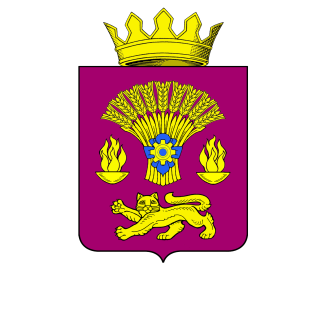 